Министерство образования и науки Челябинской областиГосударственное бюджетное профессиональное образовательное учреждение«Южно-Уральский государственный технический колледж»МЕТОДИЧЕСКИЕ РЕКОМЕНДАЦИИпо выполнению и защите дипломного проектаспециальности 08.02.09«Монтаж, наладка и эксплуатация электрооборудования промышленных и гражданских зданий»Челябинск2019Составители:  Гнетова С.Н.  - преподаватель Южно-Уральского государственного технического колледжаЧиняева С.А. – преподаватель Южно-Уральского государственного технического колледжаСогласовано:  Пережогин А.А. главный инженер ООО "УК ЮУЭМ-два""СОДЕРЖАНИЕОБЩИЕ ПОЛОЖЕНИЯВыполнение выпускной квалификационной работы (ВКР) является важнейшим заключительным этапом обучения студентов специальности 08.02.09  Монтаж, наладка и эксплуатация электрооборудования промышленных и гражданских зданий в колледже и выполняется в виде дипломного проекта.В ходе выполнения выпускной квалификационной работы (ВКР) студент должен показать способность и умение применять на практике освоенные знания, практические умения, общие и профессиональные компетенции полученные им в период теоретического обучения, на учебной, производственной практиках в соответствии с ФГОС СПО.Выпускная квалификационная работа разрабатывается в соответствии со следующими нормативными документами:Закон от 29.12.12.№ 273 ФЗ «Об образовании в Российской	 Федерации»;Федеральный государственный образовательный стандарт среднего профессионального образования по специальности 08.02.09  «Монтаж, наладка и эксплуатация электрооборудования промышленных и гражданских зданий», утвержденным Министерством образования и науки РФ 23.01.2018 г. за №44;  Порядок организации и осуществления образовательной деятельности по образовательным программам среднего профессионального образования, утв. приказом МОиН РФ от 14 июня . N 464;Устав ГБПОУ «Южно-Уральский государственный технический колледж»,Требованиями по организации выполнения и защиты выпускной квалификационной работы в ГБПОУ «Южно-Уральский государственный технический колледж»;Требования к выпускной квалификационной работе в ГБПОУ «Южно-Уральский государственный технический колледж» (общие).Дипломное проектирование является одним из видов государственной итоговой аттестации выпускников специальности 08.02.09 «Монтаж, наладка и эксплуатация электрооборудования промышленных и гражданских зданий». Целью государственной итоговой аттестации является установление соответствия уровня и качества подготовки выпускника Государственному образовательному стандарту среднего профессионального образования в части государственных требований к минимуму содержания и уровню подготовки выпускников.Дипломный проект является важнейшим заключительным этапом обучения студента в колледже и имеет своей целью систематизацию, закрепление и расширение теоретических знаний студента, углубленное изучение методов монтажа и наладки электрооборудования промышленных и гражданских зданий (в соответствии с темой проекта), развитие расчетно-графических навыков студента, овладение навыками самостоятельного решения производственных задач.Дипломный проект является выпускной работой студента, на основании которой государственная экзаменационная комиссия (ГЭК) решает вопрос о присвоении студенту квалификации «техник» по специальности 08.092.09 «Монтаж, наладка и эксплуатация электрооборудования промышленных и гражданских зданий». За принятые в проекте технические решения и за правильность всех вычислений отвечает студент - автор проекта.ПОЯСНИТЕЛЬНАЯ ЗАПИСКАНастоящее пособие предназначено для студентов-дипломников очной и заочной форм обучения, руководителей, консультантов и рецензентов дипломного проектирования, выполняемого по специальности 08.02.09 «Монтаж, наладка и эксплуатация электрооборудования промышленных и гражданских зданий». Пособие содержит рекомендации и методические указания по выбору и закреплению тем дипломного проектирования, правилам оформления и составления технического задания, структуре, изложению и оформлению материалов пояснительной записки, о порядке защиты дипломного проекта, работе с библиографическими источниками, составлению отзывов и рецензий.Необходимость написания данного пособия обусловлена тем, что многие студенты-дипломники недостаточно подготовлены к самостоятельной работе над дипломным проектом, не в полной мере обладают навыками грамотного и логичного изложения и оформления материалов проекта, не всегда умеют организовать свой труд по подготовке проекта. В результате этого руководитель затрачивает много времени на объяснения элементарных вопросов и правил, исправление типовых ошибок.Данное пособие поможет студенту организовать свой труд по выполнению и защите дипломного проекта.ВЫБОР И ПОРЯДОК ЗАКРЕПЛЕНИЯ ТЕМЫ ДИПЛОМНОГО ПРОЕКТАПри разработке программы Государственной итоговой аттестации определяется тематика выпускных квалификационных работ.Темы дипломных проектов разрабатываются преподавателями специальности 08.02.09 «Монтаж, наладка и эксплуатация электрооборудования промышленных и гражданских зданий» совместно со специалистами предприятий, заинтересованных в разработке данных тем, и рассматриваются цикловой комиссией специальности. Тема дипломного проекта может быть предложена студентом при условии обоснования им целесообразности ее разработки.За две недели до начала преддипломной практики директором колледжа подписывается приказ, в котором: назначается руководитель дипломного проектирования в группе (старший руководитель);назначаются консультанты по различным частям (технической и экономической) дипломного проекта; закрепляются тема дипломного проекта и консультанты технической части за каждым студентом с учетом пожеланий преподавателей и студентов;назначаются консультант по нормоконтролю и рецензенты дипломных проектов;указывается срок выполнения дипломного проекта.Старший руководитель дипломного проекта проводит общее собрание группы, на котором знакомит студентов с руководителями-консультантами, объявляет темы дипломных проектов, сроки выполнения и другие вопросы проведения дипломного проектирования. Старший руководитель при участии студентов составляет календарный график работы на весь период дипломного проектирования с указанием очередности и сроков выполнения отдельных этапов работы и доводит его до сведения студентов и руководителей-консультантов.IY. ОФОРМЛЕНИЕ И СОСТАВЛЕНИЕ ЗАДАНИЯ НА ДИПЛОМНОЕ ПРОЕКТИРОВАНИЕ Задание на ДП выдается студенту за две недели до начала преддипломной практики. Задание составляется консультантами по техническим и экономическим частям ДП совместно со студентами по установленной форме, затем согласуется с представителем работодателя и утверждается руководителем ДП и руководителем специальности с указанием срока начала и окончания проектирования. Название темы ДП, указываемое в задании и на титульном листе пояснительной записки, должно дословно повторяться.Задание на ДП, кроме фамилии студента и наименования темы, должно включать содержание отдельных частей (вопросы обоснования и выбора технических решений, вопросы технологии работ, конструктивных решений, перечень необходимых расчетов, вопросы техники безопасности), технико-экономическое обоснование, а также перечень обязательных демонстрационных чертежей.При подборе исходных данных для задания нужно с одной стороны стремиться к их детализации и конкретизации, а с другой оставлять студенту свободу поиска возможных путей решения задачи. Например, в качестве исходных данных могут выступать план здания (отдельного помещения здание), его назначение и характеристика по пожаро- и взрывобезопасности, перечень устанавливаемого электрооборудования и т.д.Содержание отдельных частей проекта отражает структуру данного дипломного проекта. В расчетно-конструкторской части необходимо обосновать выбор электрооборудования и электротехнических материалов. Организационно-технологическая часть должна отражать новинки в области электромонтажных технологий. В технико-экономических расчетах целесообразно определить сметную стоимость проектируемого объекта, дать сравнительный анализ технико-экономической эффективности различных вариантов решений, рекомендуется проводить расчеты сроков окупаемости.Количество обязательных демонстрационных чертежей должно быть 3 – 4 листа формата А3. Выбор чертежей должен производиться с учетом последующего составления и изложения доклада при защите ДП.Сроки окончания работы над проектом устанавливаются с учётом времени, необходимого на окончательную проверку чертежей и пояснительной записки, рецензирования и предварительной защиты.К составлению задания необходимо относиться внимательно и тщательно, поскольку оно в значительной мере определяет качество ДП и его защиту. Внесение изменений и исправлений в задание, утвержденное заместителем директором по учебной работе, недопустимо. Допускается отступление от задания на дипломное проектирование в случае крайней необходимости с обязательным предварительным согласованием этого изменения с руководителем специальности. Необходимость такого отступления должен отметить руководитель в своём отзыве.Y. СТРУКТУРА И СОДЕРЖАНИЕ ДИПЛОМНОГО ПРОЕКТАДипломный проект обязательно состоит из пояснительной записки и графической части (демонстрационных чертежей). Также в состав дипломного проекта может быть включена практическая часть (изготовление макетов, планшетов, стендов по дисциплинам специальности, реконструкция электрических сетей и электрооборудования, разработка электронных презентаций дипломных проектов, разработка электронных программ по расчету основных показателей систем электроснабжения и электромонтажного производства).Пояснительная записка дипломного проекта должна содержать все разделы, необходимые для решения поставленной задачи, в том числе:титульный лист (Приложение Б);лист задания на дипломное проектирование (Приложение В);введение (краткий обзор состояния техники по теме проекта, обоснование выбранного направления работы, цели и задачи, объект и предмет ДП, круг рассматриваемых проблем);расчетно-конструкторскую часть с расчетами и обоснованием выбора электрооборудования и электротехнических изделий, с результатами эксперимента (если он проводился);организационно-технологическую часть с детальной разработкой технологии электромонтажных работ, ведомостей физических объемов работ; заказов на изготовление и поставку электрооборудования и электротехнических изделий;экономическую часть с расчетами основных технико-экономических показателей проектируемого объекта; вопросы охраны труда и техники безопасности (по теме ДП);заключение;список используемых источников;приложения.Приведенный перечень разделов не является обязательным и в зависимости от характера проекта может быть изменён при составлении технического задания.В разделе «Расчетно-конструкторская часть» должны быть показаны преимущества выбранного направления по сравнению с другими и дана мотивированная оценка эффективности решения. Это решение должно опираться на материалы, содержащиеся в предыдущем разделе с учетом требований технического задания на дипломный проект. Кроме этого в раздел должны быть включены исходные данные для расчета, методика расчетов, их результаты и выводы на основе расчетов.В «Организационно-технологической части» проекта должны быть определены объемы выполняемых электромонтажных работ, приведены технологические карты на производство работ с указанием численного и квалификационного состава электромонтажных бригад, определены поставщики электрооборудования, составлены заказы на укрупнение в блоки электротехнического оборудования, эскизы на производство работ в мастерских электромонтажных заготовок.Экономическая часть дипломного проекта должна содержать расчет сметной стоимости проекта и основных технико-экономических показателей проектируемого объекта.В разделе «Охрана труда» должны быть рассмотрены основные вопросы охраны труда при монтаже и наладке электрооборудования.В список используемых источников в алфавитном порядке должны быть включены все источники, использованные при работе над дипломным проектом. Состав списка литературы в значительной степени характеризует глубину и серьёзность проработки вопроса. В тексте записки обязательны ссылки на литературу. Приложения даются в конце пояснительной записки по мере необходимости. В них можно вынести: дополнительные материалы по теме проекта, конструкторские документы в виде рабочих чертежей,  математические выводы громоздких формул, описание и акты экспериментов и испытаний, распечатки и описания, а также результаты расчетов выполненных с использованием компьютерных программ и т.п.YI. ОСНОВНЫЕ ЭТАПЫ РАБОТЫ НАД ДИПЛОМНЫМ ПРОЕКТОМРаботу над дипломным проектом можно условно разделить на несколько этапов.Первый этап - предварительное ознакомление с тематикой дипломного проектирования (обычно совпадает с периодом преддипломной практики). На этом этапе студент должен подобрать необходимую литературу по теме дипломного проекта. Обычно необходимый минимум литературы рекомендуют технический и экономический консультанты дипломного проекта. Приступая к работе, студент должен ещё раз внимательно и основательно изучить разделы учебников, относящиеся к выбранной тематике, и на их базе составить себе общее представление об основных направлениях и особенностях темы. Затем можно перейти к обзору и изучению специальной литературы. Список такой литературы можно составить путем просмотра статей в периодических журналах и сборниках.На втором этапе студент приступает непосредственно к решению конкретных задач дипломного проекта. При этом рекомендуется подробно изучить необходимые разделы предварительно подобранной и просмотренной литературы. При заимствовании материалов из литературных источников, студент должен уметь анализировать сущность и смысл результатов, критически их осмысливать. Это позволит не допустить появление досадных, а иногда и принципиальных ошибок в дипломном проекте, вызванных ошибками или опечатками в источнике или, например, неправильным применением технологий или формы в данных условиях. Методику, ход и результаты решения каждой задачи следует сразу же отражать письменно в виде соответствующих разделов и подразделов пояснительной записки и согласовать их с руководителями дипломного проектирования. Одновременно следует оформлять эскизы рисунков, помещаемых в пояснительную записку и черновики чертежей. К концу этого этапа студент должен получить практически готовый черновик пояснительной записки.На третьем этапе, дополнив черновик пояснительной записки вспомогательным материалом, введением, заключением, списком используемых источников и окончательно согласовав черновик пояснительной записки в целом с руководителями дипломного проектирования, можно приступать к оформлению окончательного, чистого экземпляра дипломного проекта.В период работы над дипломным проектом студент может обращаться за консультацией к преподавателям специальности 08.02.09, руководителю специальности, заведующей отделением. Консультант по нормоконтролю в процессе дипломного проектирования дает консультации по ГОСТам, оформлению пояснительной записки и графической части. Проверка соответствия пояснительной записки ГОСТ должна начинаться с первых оформленных начисто листов, после окончательного оформления пояснительной записки и графической части консультант по нормоконтролю также подписывает чертежи и пояснительную записку.Все консультации по дипломному проектированию проводятся согласно утвержденным графикам консультаций.Наконец, заключительный этап - подготовка доклада к защите дипломного проекта и создание демонстрационной презентации. Содержание презентации должно соответствовать фактическому материалу проекта и помочь студенту логично и чётко сделать доклад.YII. РЕКОМЕНДАЦИИ ПО РАЗРАБОТКЕ РАЗДЕЛОВ ПОЯСНИТЕЛЬНОЙ ЗАПИСКИ ДИПЛОМНОГО ПРОЕКТА1 ВведениеВведение должно содержать краткое ознакомление читателя с историей или существом задачи, решаемой в проекте. Во введении могут быть даны основные понятия, термины и определения. Введение должно кратко характеризовать современное состояние поставленной проблемы, решению которой посвящен проект, а также цель работы. Во введении необходимо четко обосновать актуальность и своевременность решения задачи, а также показать возможные области внедрения результатов работы.Общий объем введения не должен превышать три страницы.2 Расчетно-конструкторская частьДанный раздел проекта может содержать следующие подразделы:Краткая техническая характеристика объекта и электрооборудованияВыбор рода тока, напряжения и схемы электроснабженияРасчет освещенностиРасчет электрических нагрузокКомпенсация реактивной мощностиВыбор числа и мощности трансформаторов подстанцииОпределение центра электрических нагрузок Выбор местоположения цеховой трансформаторной подстанцииВыбор защитной и коммутационной аппаратурыВыбор марок и сечений проводников на всех участках электрической сетиВыбор типов распределительных устройств (магистральных, распределительных и троллейных шинопроводов, распределительных пунктов, шкафов и т.п.)Расчет токов короткого замыканияРасчет и выбор питающей линии напряжением выше 1000 ВВыбор типа трансформаторной подстанцииВыбор электрооборудования трансформаторной подстанции проверка его на действие токов короткого замыканияРасчет заземляющего устройства2.1 Краткая техническая характеристика объекта проектирования и электрооборудованияДанный подраздел пояснительной записки выполняется только после расчета остальных разделов дипломного проекта.В технической характеристике объекта проектирования и электрооборудования должны быть отражены следующие вопросы:описание строительной части объекта;описание технологического процесса производства;характеристика выбранной схемы электроснабжения;основные характеристики установленного электрооборудования;характеристика кабелей схем внешнего и внутреннего электроснабжения объекта;серии, схемы и технические характеристики установленных высоковольтных и низковольтных распределительных устройств;типы и технические характеристики компенсирующих устройств;тип и основное электрооборудование установленное на трансформаторной подстанции;характеристика заземления.2.2 Выбор рода тока, напряжения и схемы электроснабженияРод тока и номинальное напряжение сети должны соответствовать паспортным данным электроприемников, подключенным к данной сети.Схема цеховой силовой сети определяется технологическим процессом производства, категорией надежности электроснабжения, взаимным расположением цеховых трансформаторных подстанций (ТП) или ввода питания и электроприемников, их единичной установленной мощностью и размещением по площади цеха. Схема должна быть проста, безопасна и удобна в эксплуатации, экономична, удовлетворять характеристике окружающей среды, обеспечивать применение индустриальных методов монтажа.Схемы внутрицехового электроснабжения могут быть: радиальными;магистральными;смешанными.Радиальные схемы целесообразно использовать для питания крупных электроприемников и при расположении потребителей электроэнергии в разных направлениях от питающего центра – цеховой ТП или низковольтного распределительного пункта (НРП).Характерная радиальная схема цеховой сети: от источника питания, например от цеховой ТП, отходят линии, питающие непосредственно мощные электроприемники или отдельные НРП, от которых самостоятельными линиями питаются более мелкие электроприемники.Магистральные схемы находят широкое применение для питания не только нескольких электроприемников одной технологической линии, но также большого числа сравнительно мелких электроприемников, не связанных единым технологическим процессом. К таким потребителям относятся, например, металлорежущие станки, распределенные по площади цеха сравнительно равномерно. В зависимости от необходимой надежности электроснабжения электроприемников магистральные линии могут иметь одно- или двухстороннее питание.Для питания электроэнергией большого числа электроприемников сравнительно небольшой мощности, равномерно распределенных по площади цеха, применяются схемы с двумя видами магистральных линий:питающими;распределительными.Питающие магистрали (типа ШМА) подключаются к сборным шинам ТП, а распределительные магистрали (типа ШРА) – к питающим магистралям ШМА или непосредственно к сборным шинам ТП.Только радиальные или магистральные схемы применяются редко. Наибольшее распространение на практике находят смешанные схемы, сочетающие в себе элементы радиальных и магистральных схем.Электрические сети жилых и общественных зданий напряжением до 1 кВ условно делят на питающие и распределительные. Питающей сетью являются линии, идущие от трансформаторной подстанции до ВРУ и от ВРУ до силовых распределительных в силовой сети и до групповых щитков в осветительной сети. Распределительной сетью называют линии, идущие от распределительных пунктов в силовой сети до силовых электроприемников.Групповой сетью являются:линии, идущие от групповых щитков освещения до светильников;линии от этажных групповых щитков к электроприемникам квартир жилых домов.Сети выполняются по радиальной, магистральной и смешанной схеме.Схемы электрических сетей жилых домов выполняют, исходя из следующего:питание квартир и силовых электроприемников, в том числе лифтов, должно, как правило, осуществляться от общих секций ВРУ. Раздельное их питание выполняют только в случаях, когда величины размахов изменения напряжения на зажимах ламп в квартирах при подключении лифтов выше регламентируемых ГОСТ 13109-97 "Электрическая энергия. Совместимость технических средств электромагнитная. Нормы качества электрической энергии в системах электроснабжения общего назначения";распределительные линии питания вентиляторов дымоудаления и подпора воздуха, установленных в одной секции, должны быть самостоятельными для каждого вентилятора или шкафа, от которого питаются несколько вентиляторов, начиная от щита противопожарных устройств ВРУ. При этом соответствующие вентиляторы или шкафы, расположенные в разных секциях, рекомендуется питать от одной линии независимо от числа секций, подключенных к ВРУ.К одной питающей линии разрешается присоединять несколько стояков, при этом в жилых зданиях высотой более пяти этажей на ответвлении к каждому стояку устанавливается отключающий аппарат.Силовые электроприемники общедомовых потребителей жилых зданий (лифты, насосы, вентиляторы и т.п.), как правило, получают питание от самостоятельной силовой сети, начиная от ВРУ.Схемы электроснабжения и электрооборудование общественных зданий имеют ряд особенностей по сравнению с таковыми жилых зданий:значительный удельный вес силовых электроприемников;специфические режимы работы этих электроприемников;другие требования к освещению ряда помещений;возможность встраивания трансформаторных подстанций в некоторые из общественных зданий.Распределение электроэнергии в общественных зданиях производится по радиальным или магистральным схемам.Для питания электроприемников большой мощности (крупные холодильные машины, электродвигатели насосных, крупные вентиляционные камеры и др.) применяют радиальные схемы. При равномерном размещении электроприемников небольшой мощности по зданию применяют магистральные схемы.В общественных зданиях рекомендуется питающие линии силовых и осветительных сетей выполнять раздельными.. Как и в жилых зданиях, на вводах питающих сетей в здание устанавливают ВРУ с аппаратом защиты, управления и учета электроэнергии, а в крупных зданиях с измерительными приборами. На вводах обособленных потребителей (торговые предприятия, отделения связи и др.) устанавливают дополнительные отдельные аппараты управления. Расчет освещенностиИсходными данными для светотехнического расчета являются:характеристика помещения;размеры помещения;расположение оборудования (рабочих мест);коэффициенты отражения освещаемых поверхностей.Светотехнический расчет включает в себя:выбор системы и вида освещения;выбор нормируемой освещенности помещений;выбор типа источников света;выбор светильников;рациональное размещение светильников;расчет методом коэффициента использования светового потока;расчет методом удельной мощности;определение суммарной мощности освещения.Выбор системы и вида освещенияПо Правилам устройства электроустановок освещение делят на три системы.Общее освещение – освещение, при котором светильники размещаются в верхней зоне помещения равномерно (общее равномерное освещение) или применительно к расположению электрооборудования (общее локализованное освещение).Местное освещение – освещение, дополнительное к общему, создаваемое светильниками, концентрирующими световой поток непосредственно на рабочих местах.Комбинированное освещение – освещение, при котором к местному освещению добавляется местное.Согласно СНиП 23-05-95 «Естественное и искусственное освещение» на рисунке 1 приведена классификация видов искусственного освещения.Рабочее освещение – освещение, обеспечивающее нормируемые осветительные условия (освещенность, качество освещения) в помещениях и в местах производства работ вне зданий.Рабочее освещение следует предусматривать для всех помещений зданий, а также участков открытых пространств, предназначенных для работы, прохода людей и движения транспорта.Рисунок 1 – Виды электроосвещенияАварийное освещение – обеспечивает условия видения, необходимые для временного продолжения деятельности персонала или для безопасного выхода людей из помещения в случае погасания светильников рабочего освещения. Аварийное освещение разделяется на освещение безопасности и эвакуационное.Освещение безопасности – освещение для продолжения работы при аварийном отключении рабочего освещения.Освещение безопасности следует предусматривать в случаях, если отключение рабочего освещения и связанное с этим нарушение обслуживания оборудования и механизмов может вызвать:взрыв, пожар, отравление людей;длительное нарушение технологического процесса;нарушение работы таких объектов, как электрические станции, узлы радио- и телевизионных передач и связи, диспетчерские пункты, насосные установки водоснабжения, канализации и теплофикации, установки вентиляции и кондиционирования воздуха для производственных помещений, в которых недопустимо прекращение работ и т.д.Освещение безопасности должно создавать на рабочих поверхностях в производственных помещениях и на территории предприятий, требующих обслуживания при отключении рабочего освещения, наименьшую освещенность в размере 5% освещенности, нормируемой для рабочего освещения, но не менее 2 лк внутри зданий и не менее 1 лк для территорий предприятий. При этом создавать наименьшую освещенность внутри зданий более 30 лк при разрядных лампах и более 10 лк при лампах накаливания допускается только при наличии соответствующих обоснований.Эвакуационное освещение – освещение для эвакуации людей из помещения при аварийном отключении нормального освещения.Эвакуационное освещение в помещениях или в местах производства работ вне зданий следует предусматривать:в местах, опасных для прохода людей;в проходах и на лестницах, служащих для эвакуации людей, при числе эвакуирующихся более 50 чел.;по основным проходам производственных помещений, в которых работает более 50 чел.;в производственных помещениях с постоянно работающими в них людьми, где выход людей из помещения при аварийном отключении нормального освещения связан с опасностью травматизма из-за продолжения работы производственного оборудования;в помещениях общественных и вспомогательных зданий промышленных предприятий, если в помещении могут одновременно находиться более 100 чел.;в производственных помещениях без естественного света.Эвакуационное освещение должно обеспечивать наименьшую освещенность на полу основных проходов (или на земле) и на ступенях лестниц:в помещениях – 0,5 лк;на открытых территориях – 0,2 лк.Светильники освещения безопасности в помещениях могут использоваться для эвакуационного освещения.Для аварийного освещения (освещения безопасности и эвакуационного) следует применять:лампы накаливания;люминесцентные лампы – в помещениях с минимальной температурой воздуха не менее 5º С и при условии питания ламп во всех режимах напряжением не ниже 90% номинального;разрядные лампы высокого давления при условии их мгновенного или быстрого повторного зажигания как в горячем состоянии после кратковременного отключения питающего напряжения, так и в холодном состоянии.Охранное освещение (при отсутствии специальных технических средств охраны) должно предусматриваться вдоль границ территорий, охраняемых в ночное время. Освещенность должна быть не менее 0,5 лк на уровне земли в горизонтальной плоскости или на уровне  от земли на одной стороне вертикальной плоскости, перпендикулярной линии границ.При использовании для охраны специальных технических средств освещенность следует принимать по заданию на проектирование охранного освещения.Для охранного освещения могут использоваться любые источники света, за исключением случаев, когда охранное освещение нормально не горит и автоматически включается от действия охранной сигнализации или других технических средств. В таких случаях должна применяться лампа накаливания.Дежурное освещение – освещение в нерабочее время.Область применения, величины освещенности, равномерность и требования к качеству для дежурного освещения не нормируются.Выбор нормируемой освещенности помещенийНормы освещенности при использовании рабочего освещения и примерные типы используемых источников света приведены в СНиП 23-05-95 «Естественное и искусственное освещение» и СП 31-110-2003 « Проектирование и монтаж электроустановок жилых и общественных зданий».Нормируемое значение освещенности , лк, иногда следует повышать или понижать по сравнению со значениями, указанными в выше указанных нормативных документах.Это следует сделать с помощью ступеней следующей шкалы освещенностей:0,2; 0,3; 0,5; 1; 2; 3; 4; 5; 6; 7; 10; 15; 20; 30; 50; 75; 100; 150; 200; 300; 400; 500; 600; 750; 1000; 1250; 2000; 2500; 3000; 3500; 4000; 4500; 5000 лк.Для ламп накаливания нормируемая освещенность снижается на две ступени.Выбор типа источника светаВыбор типа источника света выполняется исходя из их экономичности, правильной передачи цветов освещаемых объектов и удобства эксплуатации.Для освещения промышленных помещений применяются разрядные источники света (люминесцентные лампы, ДРЛ, ДРИ, ДНаТ). В случае невозможности или технико-экономической нецелесообразности применения разрядных ламп допускается использование ламп накаливания. Применение ксеноновых ламп типа ДКсТ внутри помещений допускается в виде исключения, только по согласованию с органами здравоохранения.В последнее время широкое применение находят энергоэкономичные – ЭЛЛ, компактные – КЛЛ и тонкие – ТЛЛ люминесцентные лампы.Номинальные данные источников света представлены в таблицах 61.3, 61.7, 61.9, 61.10, 61.11 [6.17].Выбор светильниковСветильники выбираются в соответствии с типом источника света, с учетом требований к его светораспределению (рисунок 61.9, таблица 61.28 [6.17]), степени защиты по условиям среды, ограничению ослепленности, экономичности установки в целом.Основные типы светильников представлены в таблице 61.16 [6.17] или каталогов электротехнической продукции. Для выбранных светильников необходимо указать номинальные данные, по рисунку определить габариты светильника и высоту его подвеса.Рациональное размещение светильниковПри системе общего освещения применяется равномерное и локализованное размещение светильников.Наилучшими вариантами равномерного размещения являются шахматное и по сторонам квадрата (расстояние между светильниками в ряду и между рядами равны).При равномерном размещении люминесцентных светильников их размещают рядами – параллельно рядам оборудования или длинной стороне с окнами.В зависимости от рационального размещения светильников светотехнический расчет делится на расчет:с точечными светильниками;с линейными светильниками.Порядок светотехнического расчета методом коэффициента   использования светового потока с точечными светильникамиВысота подвеса светильника над рабочей поверхностью , м, определяется по формуле:                                                                                                                               (1)где  – высота помещения, м;  высота рабочей поверхности, м;   высота подвеса светильника от потолка, м.Расстояние между рядами светильников L, м, в соответствии с кривой силы света светильника (КСС) находится по формуле:                                                                                                                                           (2)где  - коэффициент, определяемый по таблице 61.29 [6.17].Расстояние от стены до светильника , м, определяется по формуле:                                                                                                                               (3)где 0,3 – если вблизи стен имеются рабочие места;0,5 – если между стеной и рабочей поверхностью есть проход.Количество рядов светильников в помещении , шт, определяется по формуле:                                                                                                                             (4)где В – ширина помещения, м.Число светильников в ряду , шт, определяется по формуле:                                                                                                                            (5)где А – длина помещения, м.Общее количество светильников в помещении , шт, определяется по формуле:                                                                                                                                       (6)Индекс помещения  определяется по формуле:                                                                                                                                  (7)Коэффициент запаса принимается по таблице 61.24 [6.17].Коэффициенты отражения потолка и стен принимаются по таблице 61.33 [6.17], коэффициенты отражения рабочей поверхности обычно принимаются 0,1 или 0,3.Коэффициент использования светового потока  принимается по таблице 61.32 [6.17].Требуемый световой поток светильника , лм, определяется по формуле:                                                                                                                              (8)где  - коэффициент неравномерности освещения – для точечных источников света равен 1,15; - площадь помещения, м2.По найденному световому потоку светильника  по таблицам 61.3, 61.7, 61.9, 61.10, 61.11 [6.17] необходимо подобрать номинальный световой поток лампы , учитывая условие:                                                                                                                       (9)Исходя из номинального светового потока лампы  определяется номинальная мощность одной лампы , Вт, по таблицам 61.3, 61.7, 61.9, 61.10, 61.11 [6.17].Общая потребляемая мощность осветительной установки в данном помещении , кВт, определяется по формуле:                                                                                                                                 (10)где  - количество ламп в светильнике, шт.На основании расчетов представленных выше выполняется план размещения светильников.Порядок светотехнического расчета методом коэффициента   использования светового потока с линейными светильникамиВысота подвеса светильника над рабочей поверхностью , м, определяется по формуле (1).Расстояние между рядами светильников L, м, в соответствии с кривой силы света светильника (КСС) находится по формуле (2).Расстояние от стены до светильника , м, определяется по формуле (3).Количество рядов светильников в помещении , шт, определяется по формуле (4).Индекс помещения  определяется по формуле (7).Коэффициент запаса принимается по таблице 61.24 [6.17].Коэффициенты отражения потолка и стен принимаются по таблице 61.33 [6.17], коэффициенты отражения рабочей поверхности обычно принимаются 0,1 или 0,3.Коэффициент использования светового потока  принимается по таблице 61.32 [6.17].Для линейных люминесцентных светильников принимается коэффициент неравномерности освещения =1,1.Требуемый световой поток ряда светильников , лм, определяется по формуле:                                                                                                                         (11)Принимается количество ламп , номинальная мощность одной лампы  и номинальный световой поток лампы  по таблицам 61.3, 61.7, 61.9, 61.10, 61.11 [6.17].Количество светильников в ряду , шт, определяется по формуле:                                                                                                                                     (12)Общая потребляемая мощность осветительной установки в данном помещении , кВт, определяется по формуле:                                                                                                                         (13)На основании расчетов представленных выше выполняется план размещения светильников.Порядок светотехнического расчета методом удельной мощностиРасчет выполняется по форме Ф636-90 (таблица 1)Исходные данные для расчета заполняются на основании задания на дипломное проектирование (графа 1) и согласно справочным материалам (графы 5 и 6).При этом:В графе 1 указывается характер нагрузки «Освещение» и ее характеристика:удельная мощность осветительной нагрузки , Вт/м2, принимается по таблицам 61.34, 61.35 [6.16];площадь помещения , м2, рассчитывается по заданному плану проектируемого объекта;тип ламп, принимаемый согласно п.2.3.4 данных рекомендаций.Номинальная (установленная) мощность осветительной нагрузки , кВт, определяется по формуле:                                                                                                                                  (14)В графе 5 указывается коэффициент спроса осветительной нагрузки , определяемый по таблице 2 в зависимости от номинальной мощности освещения.В графе 6 указывается коэффициент мощности осветительной нагрузки () в зависимости от типа ламп:люминесцентные с компенсированными ПРА          -   0,95 / 0,33люминесцентные с некомпенсированными ПРА      -   0,5 / 1,73ртутные (ДРЛ)                                                               -   0,57 /1,44накаливания                                                                   -   1 / 0Определяется средняя активная мощность осветительной нагрузки (графа 7):                                                                                                                              (15)Определяется средняя реактивная мощность осветительной нагрузки (графа 8):                                                                                                                                (16)Определяется коэффициент потерь в ПРА в зависимости от типа ламп (графа 10):люминесцентные                                                      -   1,2ДРЛ, ДРИ и ДнаТ до 400 Вт включительно          -   1,1ДРЛ, ДРИ и ДнаТ более 400 Вт                              -   1,05накаливания                                                               -   1,0Определяется расчетная активная мощность (графа 11):                                                                                                                                  (17)Таблица 1 – Форма Ф636-90Таблица 2 – Значения коэффициента спроса осветительных нагрузок кс.о.Определяется расчетная реактивная мощность (графа 12):                                                                                                                                      (18)Полная расчетная мощность осветительной нагрузки (графа 13) определяется по формуле:                                                                                                                       (19)Полный расчетный ток осветительной нагрузки (графа 14):                                                                                                                              (20)Расчет электрических нагрузок В данном подразделе дипломного проекта необходимо определить расчетную нагрузку узлов питания схемы электроснабжения.Расчет электрических нагрузок промышленного предприятияРасчет электрических нагрузок выполняется методом упорядоченных диаграмм.Порядок расчета силовых электрических нагрузок:Расчет выполняется по форме ф636-90 (таблица 1).Расчет электрических нагрузок электроприемников напряжением до 1 кВ производится для каждого узла питания (распределительный пункт, шкаф, сборка, распределительный шинопровод, щит станций управления, троллеи, магистральный шинопровод, цеховая трансформаторная подстанция), а также по цеху, корпусу, в целом.Исходные данные (графы 16) заполняются на основании полученных от технологов, сантехников и др. таблиц-заданий на проектирование электротехнической части (графы 14) и согласно справочным материалам (графы 5, 6), в которых приведены значения коэффициентов использования и реактивной мощности для индивидуальных электроприемников.При этом:Все электроприемники группируются по характерным категориям с одинаковыми ки и tg  независимо от мощности электроприемников. В каждой строке указываются электроприемники одной характерной категории.Резервные электроприемники, ремонтные сварочные трансформаторы и другие ремонтные электроприемники, а также электроприемники, работающие кратковременно (пожарные насосы, задвижки, вентили и т.п.), при определении расчетной мощности не учитываются. В графах 2 и 4 указываются мощности рабочих электроприемников.В графе 3 указываются минимальная и максимальная мощности электроприемников одной характерной категории электроприемников.Для многодвигательных электроприводов учитываются все одновременно работающие электродвигатели данного привода. Если в числе этих двигателей имеются одновременно включаемые (с идентичным режимом работы), то они учитываются в расчете как один электроприемник с номинальной мощностью, равной сумме номинальных мощностей одновременно работающих двигателей.Для электродвигателей с повторно-кратковременным режимом работы не производится приведение их номинальной мощности к длительному режиму (ПВ = 100 %).При включении однофазного электроприемника на фазное напряжение он учитывается в графе 2 как эквивалентный трехфазный электроприемник с номинальной мощностью:                                                                                                                               (14)где  – активная мощность однофазного электроприемника, кВт.При включении однофазного электроприемника на линейное напряжение он учитывается как эквивалентный трехфазный электроприемник с номинальной мощность:                                                                                                                             (15)При наличии группы однофазных электроприемников, которые распределены по фазам с неравномерностью не выше 15 % по отношению к общей мощности трехфазных и однофазных электроприемников в группе, они могут быть представлены в расчете как эквивалентная группа трехфазных электроприемников той же суммарной номинальной мощности.В случае превышения указанной неравномерности номинальная мощность эквивалентной группы трехфазных электроприемников принимается равной тройному значению мощности наиболее загруженной фазы.При наличии в справочных материалах интервальных значений  следует для расчета принимать наибольшее значение.В графах 7 и 8 определяются средние активные и реактивные мощности каждой характерной категории электроприемников:                                                                                                                                     (16)                                                                                                                                     (17)На этом расчет электрических нагрузок характерной категории электроприемников заканчивается.Далее расчет производится для узла питания.В графе 1 указывается наименование узла питания (согласно плану размещения электрооборудования).В графе 2 записывается общее количество электроприемников, подключенных к данному узлу питания.В графе 3 указываются минимальная и максимальная мощности электроприемников данного узла питания.Общая номинальная мощность узла питания (графа 4) равна арифметической сумме общих  номинальных мощностей всех характерных категорий узла питания.Определяются суммарные значения средней активной и реактивной мощности (графа 7 и 8):                                                                                                                           (18)                                                                                                                          (19)где  – число характерных категорий электроприемников узла питания.Определяется средневзвешенный коэффициент использования узла питания                                                                                                                                 (20)Значение  заносится в графу 5 итоговой строки.Определяется эффективное число электроприемников по формуле:                                                                                                                                   (21)где  – номинальная мощность наиболее мощного электроприемника, кВт.Если найденное по этой формуле число окажется больше п, то следует приниматьпэ = п. В случае, если рнmaxрнmin3, также принимается пэ = п. Результат заносится в графу 9. Внимание! В таблицу расчета электрических нагрузок может быть записано только целое число .В зависимости от средневзвешенного коэффициента использования и эффективного числа электроприемников определяется коэффициент расчетной нагрузки  (таблицы 3 и 4).Определяется средневзвешенный коэффициент реактивной мощности (графа 6):                                                                                                                                      (22)Расчетная активная мощность узла питания напряжением до 1 кВ (графа 11) определяется в зависимости от средней активной мощности  и соответствующего значения :                                                                                                                                        (23)Расчетная реактивная мощность (графа 12) определяется следующим образом: Для питающих сетей напряжением до 1 кВ в зависимости от п э:                                                           если п э  10, то                                                 (24)                                                           если п  э  10, то                                                     (25) Для магистральных шинопроводов и на шинах цеховых трансформаторных подстанций, а также при определении реактивной мощности в целом по цеху, корпусу, предприятию:                                                                                                                                       (26)Определяется полная расчетная мощность узла питания (графа 13):                                                                                                                             (27)Значение токовой расчетной нагрузки узла питания, по которой выбирается сечение линии по допустимому нагреву, определяется по выражению:                                                                                                                                   (28)Значение  заносится в графу 14 итоговой строки.Таблица 3 – Значение коэффициентов расчетной нагрузки кр для питающих сетей       напряжением до 1 кВТаблица 4 – Значение коэффициентов расчетной нагрузки кр для шин НН цеховых трансформаторов и магистральных шинопроводов напряжением до 1 кВРасчет электрических нагрузок коммунально-бытовых      потребителейРасчетную нагрузку групповых сетей освещения общедомовых помещений жилых зданий (лестничных клеток, вестибюлей, технических этажей и подполий, подвалов, чердаков, колясочных и т.д.), а также жилых помещений общежитий следует определять по светотехническому расчету с коэффициентом спроса, равным 1.Расчетная нагрузка питающих линий, вводов и на шинах РУ-0,4 кВ ТП от электроприемников квартир , кВт, определяется по формуле:                                                                                                                                 (29)где  - удельная нагрузка электроприемников квартир, принимаемая по таблице 5 в зависимости от числа квартир, присоединенных к линии (ТП), типа кухонных плит, кВт/квартиру. Удельные электрические нагрузки установлены с учетом того, что расчетная неравномерность нагрузки при распределении ее по фазам трехфазных линий и вводов не превышает 15 %; - количество квартир, присоединенных к линии (ТП).Расчетная нагрузка питающих линий, вводов и на шинах РУ-0,4 кВ ТП от электроприемников квартир повышенной комфортности , кВт, определяется по формуле:                                                                                                                             (30)где  - нагрузка электроприемников квартир повышенной комфортности, кВт; - количество квартир, шт; - коэффициент одновременности для квартир повышенной комфортности (определяется по таблице 6).Таблица 5 - Удельная расчетная электрическая нагрузка электроприемников квартир жилых зданий, кВт/квартируТаблица 6 - Коэффициенты спроса для квартир повышенной комфортностиТаблица 7 - Коэффициенты одновременности для квартир повышенной комфортности Расчетная нагрузка питающих линий, вводов и на шинах РУ-0,4 кВ ТП от общего освещения общежитий коридорного типа определяется с учетом коэффициента спроса , принимаемого в зависимости от установленной мощности светильников , приведенной в таблице 8.Таблица 8 – Коэффициенты спроса  для общего освещения общежитийРасчетная нагрузка , кВт, групповых и питающих линий от электроприемников, подключаемых к розеткам в общежитиях коридорного типа, определяется по формуле:                                                                                                                        (31)где  - удельная мощность на 1 розетку, при числе розеток до 100 принимаемая 0,1, св. 100- 0,06 кВт; - число розеток, шт; - коэффициент одновременности для сети розеток, определяемый в зависимости от числа розеток по таблице 9.Таблица 9 – Коэффициент одновременности для сети розеток Расчетная нагрузка питающих линий , кВт, вводов и на шинах РУ-0,4 кВ ТП от бытовых напольных электрических плит общежитий коридорного типа определяется по формуле:                                                                                                                      (32)где  - установленная мощность электроплиты, кВт; - число электроплит; - коэффициент спроса, определяемый в зависимости от числа присоединенных плит, должен приниматься по таблице 10.Таблица 10 – Коэффициент спроса бытовых напольных плит Расчетная нагрузка вводов и на шинах 0,4 кВ ТП при смешанном питании от них общего освещения, розеток, кухонных электрических плит и помещений общественного назначения в общежитиях коридорного типа определяется как сумма расчетных нагрузок питающих линий, умноженная на 0,75. При этом расчетная нагрузка питающих линий освещения общедомовых помещений определяется с учетом примечания 3 к таблице 5.Расчетная нагрузка линии питания лифтовых установок , кВт, определяется по формуле:                                                                                                                             (33)где  - коэффициент спроса, определяемый по таблице 11 в зависимости от количества лифтовых установок и этажности зданий; - число лифтовых установок, питаемых линией; - установленная мощность электродвигателя i-го лифта по паспорту, кВт.Таблица 11 – Коэффициент спроса лифтовых установок Расчетная нагрузка линий питания электродвигателей санитарно-технических устройств определяется по их установленной мощности с учетом коэффициента спроса, принимаемого по таблице 12.Мощность резервных электродвигателей, а также электроприемников противопожарных устройств и уборочных механизмов при расчете электрических нагрузок питающих линий и вводов в здание не учитывается, за исключением тех случаев, когда она определяет выбор защитных аппаратов и сечений проводников.Для расчета линий питания одновременно работающих электроприемников противопожарных устройств  принимается равным 1. При этом следует учитывать одновременную работу вентиляторов дымоудаления и подпора воздуха, расположенных только в одной секции.Таблица 12 – Коэффициент спроса электродвигателей санитарно-технических устройствРасчетная активная нагрузка жилого дома (квартир и силовых электроприемников) , кВт, определяется по формуле:                                                                                                                      (34)где  - расчетная нагрузка электроприемников квартир, кВт; - расчетная нагрузка силовых электроприемников, кВт.Расчетная реактивная нагрузка жилого дома , квар, определяется по формуле:                                                                                                   (35)где  - коэффициенты мощности, характеризующие нагрузку квартир; - коэффициенты мощности, характеризующие нагрузку общедомовых электроприемников.Питающие линии электроприемников жилых зданий и соответствующие им коэффициенты мощности приводятся ниже:квартиры с электрическими плитами………………………………………...... 0,98то же, с бытовыми кондиционерами воздуха..............................................….... 0,93квартиры с плитами на природном, сжиженном газе и твердом топливе........ 0,96то же, с бытовыми кондиционерами воздуха...................................................... 0,92общего освещения в общежитиях коридорного типа......................................... 0,95хозяйственных насосов, вентиляционных установоки других санитарно-технических устройств...………......................................... 0,8лифтов...................................................…………………………………………... 0,65Коэффициент мощности распределительной линии, питающей один электродвигатель, следует принимать по его каталожным данным.Полную расчетную нагрузку жилого дома , кВА, определяется по формуле:                                                                                                            (36)где  - коэффициенты мощности, характеризующие нагрузку квартир; - коэффициенты мощности, характеризующие нагрузку общедомовых электроприемников.При наличии в жилом доме встроенного предприятия или учреждения нагрузка жилого дома , кВт, определяется по формуле:                                                                                                                  (37)где  - коэффициент, принимаемый по таблице 13.Расчетную нагрузку питающей линии (трансформаторной подстанции) при смешанном питании потребителей различного назначения (жилых домов и общественных зданий или помещений) Рр, кВт, определяют по формуле:                                                                                   (38)где  - наибольшая из нагрузок зданий, питаемых линией (трансформаторной подстанцией), кВт; - расчетные нагрузки всех зданий, кроме здания, имеющего наибольшую нагрузку , питаемых линией (трансформаторной подстанцией), кВт; - коэффициенты, учитывающие долю электрических нагрузок общественных зданий (помещений) и жилых домов (квартир и силовых электроприемников) в наибольшей расчетной нагрузке , принимаемые по таблице 13.Расчет электрических нагрузок жилого района в целомРасчетную мощность жилого района определяют по расчетным активным и реактивным нагрузкам потребителей с учетом расчетной нагрузки освещения территории жилого района.Полная расчетная мощность жилого района , кВА, определяется по формуле:                                                                                     (39)где  - суммарная силовая активная нагрузка жилого района, кВт;Таблица 13 – Коэффициенты несовпадения максимумов - суммарная расчетная активная нагрузка осветительных приемников (территории жилого района), кВт; - суммарная силовая реактивная нагрузка жилого района, кВар; - суммарная расчетная реактивная нагрузка осветительных приемников (территории жилого района), кВар.Расчет электрических нагрузок общественных зданийКоэффициент спроса для расчета нагрузок рабочего освещения питающей сети и вводов общественных зданий следует принимать по таблице 14.Коэффициент спроса для расчета групповой сети рабочего освещения, распределительных и групповых сетей эвакуационного и аварийного освещения зданий, освещения витрин и световой рекламы следует принимать равным 1.Коэффициент спроса для расчета электрических нагрузок линий, питающих постановочное освещение в залах, клубах и домах культуры, следует принимать равным 0,35 для регулируемого освещения эстрады и 0,2 - для нерегулируемого.Расчетная электрическая нагрузка линий, питающих розетки , кВт, определяется по формуле:                                                                                                                         (40)где  - расчетный коэффициент спроса, принимаемый по таблице 15; - установленная мощность розетки, принимаемая 0,06 кВт (в том числе для подключения оргтехники); - число розеток.При смешанном питании общего освещения и розеточной сети расчетная нагрузка , кВт, определяется по формуле:                                                                                                                            (41)где  - расчетная нагрузка линий общего освещения, кВт; - расчетная нагрузка розеточной сети, кВт.Расчетная нагрузка силовых питающих линий и вводов , кВт, определяется по формуле:                                                                                                                                 (42)где  - расчетный коэффициент спроса; - установленная мощность электроприемников (кроме противопожарных устройств и резервных), кВт.Коэффициенты спроса для расчета нагрузки вводов, питающих и распределительных линий силовых электрических сетей общественных зданий определяются по таблице 16.Таблица 14 - Коэффициент спроса для расчета нагрузок рабочего освещения питающей сети и вводов общественных зданий Расчетная нагрузка питающих линий технологического оборудования и посудомоечных машин предприятий общественного питания и пищеблоков , кВт, определяется по формуле:                                                        >                                                 (43)где  - расчетная нагрузка посудомоечных машин, кВт, определяемая с учетом коэффициента спроса, который принимается по таблице 19; - расчетная нагрузка технологического оборудования, кВт, определяемая с учетом коэффициента спроса, который принимается по таблице 17.Суммарная расчетная нагрузка питающих линий и силовых вводов предприятий общественного питания , кВт, определяется по формуле:                                                                                                                     (44)где  - расчетная нагрузка линий сантехнического оборудования или холодильных машин, определяемая с коэффициентом спроса, который принимается по позиции 1 таблицы 18 и примечанию 2 к таблице 17.Таблица 15 – Расчетный коэффициент спроса линий, питающих розетки Таблица 16 - Коэффициенты спроса для расчета нагрузки вводов, питающих и распределительных линий силовых электрических сетей общественных зданий Продолжение таблицы 16В расчетную нагрузку кинотехнологического оборудования конференц-залов и актовых залов следует включать мощность одного наибольшего кинопроекционного аппарата с его выпрямительной установкой и мощность работающей звукоусилительной аппаратуры с коэффициентом спроса, равным 1. Если в кинопроекционной установлена аппаратура для нескольких форматов экрана, то в расчетную нагрузку должна включаться аппаратура наибольшей мощности.*)Расчетную нагрузку силовых вводов предприятий общественного питания при предприятиях, организациях и учреждениях, предназначенных для обслуживания лиц, постоянно работающих в учреждении, а также при учебных заведениях следует определять по формуле (44) с коэффициентом 0,7.Нагрузку распределительных линий электроприемников уборочных механизмов для расчета сечений проводников и уставок защитных аппаратов следует, как правило, принимать равной 9 кВт при напряжении 380/220 В и 4 кВт при напряжении 220 В. При это установленную мощность одного уборочного механизма, присоединяемого к трехфазной розетке с защитным контактом, следует принимать равной 4,5 кВт, а к однофазной - 2 кВт.Мощность электроприемников противопожарных устройств, резервных электродвигателей и уборочных механизмов при расчете электрических нагрузок общественных зданий определяется аналогично расчету данных типов электроприемников установленных в жилых домах.Расчетная электрическая нагрузка распределительных и питающих линий лифтов, подъемников и транспортеров определяется по формуле (33).Расчетная электрическая нагрузка конференц-залов и актовых залов во всех элементах сети зданий определяется по наибольшей из нагрузок - освещения зала и президиума, кинотехнологии или освещения эстрады.Таблица 17 – Коэффициенты спроса технологического оборудования Таблица 18 – Коэффициенты спроса посудомоечных машин Расчетную электрическую нагрузку силовых вводов общественных зданий (помещений), относящихся к одному комплексу, но предназначенных для потребителей различного функционального назначения (например, учебных помещений и мастерских ПТУ, специальных учебных заведений и школ; парикмахерских, ателье, ремонтных мастерских КБО; общественных помещений и вычислительных центров и т.п.), следует принимать с коэффициентом несовпадения максимумов их нагрузок, равным 0,85. При этом суммарная расчетная нагрузка должна быть не менее расчетной нагрузки наибольшей из групп потребителей.Расчетная нагрузка питающих линий и вводов в рабочем и аварийном режимах при совместном питании силовых электроприемников и освещения , кВт, определяется по формуле:                                                                                                         (45)где  - коэффициент, учитывающий несовпадение расчетных максимумов нагрузок силовых электроприемников, включая холодильное оборудование и освещение, принимаемый по таблице 19; - коэффициент, зависящий от отношения расчетной нагрузки освещения к нагрузке холодильного оборудования холодильной станции, принимаемый по примечанию 3 к таблице 19; - расчетная нагрузка освещения, кВт; - расчетная нагрузка силовых электроприемников без холодильных машин систем кондиционирования воздуха, кВт; - расчетная нагрузка холодильного оборудования систем кондиционирования воздуха, кВт.Таблица 19 – Коэффициент несовпадения расчетных максимумов нагрузок силовых электроприемников  Расчетную электрическую нагрузку общежитий профессионально-технических училищ, средних учебных заведений и школ-интернатов следует принимать с учетом ее участия в расчетной нагрузке учебного комплекса - с коэффициентом, равным 0,2 и определять в соответствии с требованиями к расчету электрических нагрузок жилых зданий (п.2.4.2 данных рекомендаций)Коэффициент мощности для расчета силовых сетей общественных зданий рекомендуется принимать по таблице 20.Таблица 20 – Коэффициент мощности общественных зданий Применение светильников с люминесцентными лампами с некомпенсированными ПРА в общественных зданиях не допускается, кроме одноламповых светильников мощностью до 30 Вт, имеющих коэффициент мощности 0,5. При совместном питании линией разрядных ламп и ламп накаливания коэффициент мощности определяется с учетом суммарных активных и суммарных реактивных нагрузок.Расчетную нагрузку питающей линии (трансформаторной подстанции) при смешанном питании потребителей различного назначения (жилых домов и общественных зданий или помещений) Рр, кВт, определяют по формуле (38).Ориентировочные расчеты электрических нагрузок общественных зданий допускается выполнять по укрупненным удельным электрическим нагрузкам, приведенным в таблице 21.Таблица 21 – Укрупненные удельные электрические нагрузки общественных зданийПримечанияПоз. 1 - 6 гр. 4 - удельная нагрузка не зависит от наличия кондиционирования воздуха.Поз. 15, 16 гр. 4 - нагрузка бассейнов и спортзалов не учтена.Поз. 21, 22, 25, 27 гр. 4 - нагрузка пищеблоков не учтена. Удельную нагрузку пищеблоков следует принимать как для предприятий общественного питания с учетом количества посадочных мест, рекомендованного нормами для соответствующих зданий.Поз. 23, 24 гр. 4 - удельную нагрузку ресторанов при гостиницах следует принимать как для предприятий общественного питания открытого типа.Для предприятий общественного питания при числе мест, не указанном в таблице, удельные нагрузки определяются интерполяцией.Компенсация реактивной мощностиНа электрических станциях генераторы электрической энергии вырабатывают одновременно активную и реактивную мощности, передаваемые по электрическим сетям потребителям. Одна часть потребителей – электроприемников для своей работы потребляет из сети чисто активную мощность (электрические лампы накаливания, нагревательные приборы, печи сопротивления и т.п.). У этих электроприемников ток совпадает по фазе с приложенным напряжением. Другая часть, с наличием в цепи индуктивного сопротивления, в процессе работы потребляет не только активную, но и реактивную мощность, необходимую для создания электромагнитных полей (электродвигатели, сварочные и силовые трансформаторы и т.д.). У этих электроприемников ток отстает от приложенного напряжения на некоторый угол , называемый углом сдвига фаз. Косинус этого угла (cos ) называют коэффициентом мощности цепи..Снижая потребление приемниками реактивной мощности можно:уменьшить установленную мощность генератора;уменьшить трансформаторную мощность подстанций;увеличить пропускную способность системы электроснабжения без увеличения сечения токоведущих частей. Различают два вида компенсации реактивной мощности:естественная (без установки специальных устройств)упорядочение технологического процесса;использование синхронных двигателей во всех случаях, когда это рационально и возможно;правильный выбор трансформаторов и двигателей с их оптимальной нагрузкой;применение устройств, ограничивающих холостой ход электроприемников;замена и временное отключение малозагруженных трансформаторов (менее чем на 30 % от номинального);искусственнаяустановка статических конденсаторов;использование синхронных двигателей в качестве компенсаторов.Для потребителей жилых и общественных зданий компенсация реактивной нагрузки, как правило, не требуется.Для местных и центральных тепловых пунктов, насосных, котельных и других потребителей, предназначенных для обслуживания жилых и общественных зданий, расположенных в микрорайонах (школы, детские ясли-сады, предприятия торговли и общественного питания и другие потребители), компенсация реактивной нагрузки, как правило, не требуется, если в нормальном режиме работы расчетная мощность компенсирующего устройства на каждом рабочем вводе не превышает 50 квар. Это соответствует суммарной расчетной нагрузке указанных потребителей 250 кВт.Мощность компенсирующих устройств промышленных предприятий выбирается с учетом требований энергетической системы. Энергосистема может регламентировать потребление реактивной мощности по двум вариантам:вариант 1: устанавливается рекомендуемый коэффициент мощности на шинах ВН подстанции ().В этом случае минимальная мощность компенсирующих устройств , квар, определяется по формуле:                                                                                                             (46)где  – расчетная активная мощность предприятия, кВт; – фактический коэффициент мощности на шинах ВН до установки компенсирующих устройств; – рекомендуемый энергосистемой коэффициент мощности.вариант 2: наибольшая реактивная мощность , квар, которая может быть передана из энергосистемы в режиме ее наибольших активных нагрузок в сети предприятия.В этом случае минимальная мощность компенсирующих устройств , квар, определяется по формуле:                                                                                                                              (47)где  – расчетная реактивная мощность предприятия, квар; – наибольшая реактивная мощность, передаваемая из энергосистемы в режиме наибольших активных нагрузок в сети предприятия, квар.Для выбора типа компенсирующего устройства необходимо учитывать:схему подключения (индивидуальная, групповая, централизованная);номинальное напряжение;номинальную мощность;климатическое исполнение;степень защиты установки.Технические характеристики компенсирующих устройств приведены в таблицах 118 – 120 6.19.Выбор числа и мощности трансформаторов подстанцииПравильный выбор числа и мощности трансформаторов имеет существенное значение для рационального построения систем электроснабжения (СЭС). Число трансформаторов, как и число питающих линий, определяется в зависимости от категорий потребителей.Наиболее просты и дешевы однотрансформаторные подстанции. При наличии складского резерва или связей на вторичном напряжении эти подстанции обеспечивают надежное электроснабжение потребителей II и III категорий. Если основную часть нагрузки составляют потребители I и II категорий, то применяют двухтрансформаторные подстанции.Трехтрансформаторные подстанции устанавливают при большой сосредоточенности нагрузки или при раздельном питании силовой и осветительной нагрузки.В цехах предприятий обычно устанавливаются комплектные трансформаторные подстанции (КТП), технические данные которых можно определить по таблицам 92 и 93 6.19.Комплектные трансформаторные подстанции внутренней установки напряжением до 10 кВ комплектуются силовыми трансформаторами типа ТМЗ, ТМФ, ТНЗ и ТСЗ.Номинальная мощность силовых трансформаторов 250, 400, 630, 1000, 1600 и 2500 кВА. Трансформаторы мощностью 1600 и 2500 кВА более целесообразно применять при плотности нагрузки 0,2 – 0,3 кВА/м2 и суммарной нагрузке более 3000 – 4000 кВА. При удельной плотности и суммарной нагрузке ниже указанных значений наиболее экономичны трансформаторы мощностью 400, 630 и 1000 кВА. Число типоразмеров трансформаторов на одном предприятии должно быть минимальным.На двухтрансформаторных подстанциях следует стремиться применять однотипные трансформаторы одинаковой мощности  для упрощения замены в случае выхода одного трансформатора из строя, а также для сокращения номенклатуры складского резерва.Для включения трансформаторов на параллельную работу необходимо обеспечить соблюдение следующих условий:тождественность схем и групп соединения обмоток;равенство коэффициентов трансформации;равенство напряжений КЗ.При наличии графика нагрузки мощность трансформатора выбирается по его перегрузочной способности. Для этого по графику нагрузки определяются продолжительность максимума нагрузки  и коэффициент заполнения графика . По значениям  и  по кривым кратностей допустимых перегрузок силовых трансформаторов определяется коэффициент допустимой перегрузки .Номинальная мощность трансформатора , кВА, определяется по формуле:                                                                                                                                     (48)где  – максимальная мощность трансформатора, кВА.По полученному  принимается ближайшая стандартная мощность трансформатора При проектировании подстанций, для которых график нагрузки неизвестен, мощность трансформаторов принимается по расчетной нагрузке с учетом рекомендуемых коэффициентов загрузки трансформаторов (таблица 22).Фактический коэффициент загрузки трансформатора в нормальном режиме  определяется по формуле:                                                                                                                                 (49)и не должен превышать рекомендуемых коэффициентов загрузки приведенных в таблице 22.Для сухих трансформаторов общего назначения (в том числе с литой изоляцией), предназначенных для комплектных трансформаторных подстанций, допускается аварийная перегрузка на 30% сверх номинального тока не более чем на 3 часа в сутки, если длительная предварительная нагрузка составляет не более 70% номинального тока трансформатора.Для масляных трансформаторов с постоянной системой охлаждения допускается аварийная перегрузка на 40% сверх номинального тока в течение 6 суток по 5 часов каждые сутки, если предварительно он был загружен не более чем на 80% номинального тока трансформатора.С учетом указанных допустимых перегрузок коэффициент загрузки в аварийном режиме должен быть:для сухих трансформаторов               - для масляных трансформаторов        - Таблица 22 – Рекомендуемые коэффициенты загрузки трансформаторов на подстанцияхФактический коэффициент загрузки в аварийном режиме  рассчитывается по формуле:                                                                                                                                  (50)По результатам выбора числа и мощности трансформаторов необходимо в пояснительной записке дипломного проекта указать количество выбранных трансформаторов, их стандартную маркировку, фактические коэффициенты загрузки в нормальном и аварийном режиме, а также решить вопрос об ограничении питания электроприемников в аварийном режиме.Определение центра электрических нагрузокОптимальное размещение подстанции является одним из важных вопросов построения системы электроснабжения.Для определения местоположения подстанции находится центр электрических нагрузок (ЦЭН), который является символическим центром потребления электрической нагрузки. Расположение подстанции в ЦЭН позволяет приблизить высокое напряжение к центру потребления электрической энергии и обеспечить минимальную протяженность электрических сетей, минимальный расход проводникового материала и потери электрической энергии.При проектировании СЭС на плане указываются все электроприемники (потребители). Для определения ЦЭН применяется следующий математический метод.Территория принимается за плоскость, на которой расположены электроприемники (потребители), каждый из которых имеет свою среднюю активную мощность  и свои координаты  и  на плане. Тогда координаты ЦЭН можно определить по следующим формулам:                                                   ,                                                    (51)Если здание многоэтажное, то для определения ЦЭН вводится третья координата:                                                                                                                                 (52)Данный метод нахождения ЦЭН определяет его как некоторый условный центр, так как в реальных условиях центр не находится на одном месте. Это объясняется следующими причинами, вызывающими смещение ЦЭН:изменение во времени потребляемой мощности отдельными электроприемниками;изменение технологического процесса производства;внедрение новых производственных процессов;изменение удельного расхода электроэнергии на единицу продукции; развитием цеха и т.д.2.8 Определение местоположения трансформаторной подстанцииПри определении местоположения трансформаторной подстанции или низковольтного вводного устройства учитываются следующие факторы:координаты центра электрических нагрузок;технологический процесс;координаты источника питания (ГПП, ЦРП, РП);характер окружающей среды.Цеховые ТП, если позволяет технологическое оборудование, следует размещать как можно ближе к ЦЭН цеха, либо вдоль или в середине длинной стены цеха со стороны источника питания (ГПП, ЦРП, РП) По месту расположения на территории объекта различают следующие подстанции:отдельно стоящие на расстоянии от зданийприменяются для питания от одной подстанции нескольких цехов, при невозможности размещения подстанций внутри цехов или у наружных их стен по соображениям производственного или архитектурного характера при наличии в цехах пожароопасных или взрывоопасных производств;пристроенные, непосредственно примыкающие к основному зданию снаружирасполагаются вдоль одной из длинных сторон цеха, желательно ближайшей к источнику питания, или же при небольшой ширине цеха в шахматном порядке вдоль его двух сторон;встроенные, находящиеся в отдельных помещениях внутри здания, но с выкаткой трансформаторов наружу(см. пристроенные подстанции)внутрицеховые, расположенные внутри производственных зданий с размещением электрооборудования непосредственно в производственном или отдельном закрытом помещении с выкаткой электрооборудования в цехместо для расположения внутрицеховых КТП выбирают в межколонных зонах, в мертвых пространствах подъемно-транспортных устройств, в свободных зонах между технологическими установками, в специальных электротехнических пролетах технологических корпусов, на вспомогательных галереях и в других не занятых технологическим оборудованием или транспортными путями зонах.Минимальное расстояние между соседними камерами разных внутрицеховых КТП допускается .Внутрицеховые подстанции могут размещаться только в здании с первой и второй категорией огнестойкости и с производствами, отнесенными к категориям Г и Д согласно противопожарным нормам. Число масляных трансформаторов на внутрицеховых подстанциях не должно быть более трех. Эти ограничения не распространяются на трансформаторы сухие или заполненные негорючей жидкостью. В городских электрических сетях напряжением 6(10) кВ применяют закрытые подстанции, оборудованные одним или двумя трансформаторами мощностью 100 – 630 кВА каждый с первичным напряжением 6 – 10 кВ и вторичным напряжением 0,4/0,23 кВ с воздушными или кабельными вводами. В небольших поселках и сельской местности часто подстанции с одним трансформатором мощностью до 400 кВА устанавливают открыто на деревянных или бетонных конструкциях. В городах с небольшой плотностью застройки широко применяют отдельно стоящие подстанции. В городах с большой плотностью застройки применяют двухтрансформаторные подстанции. Строительная часть подстанций выполняется из железобетона и кирпича.2.9 Выбор защитной и коммутационной аппаратурыПровода и кабели, выбранные по номинальному или максимальному току, в нормальном режиме могут испытывать нагрузки значительно превышающие допустимые из-за перегрузок электроприемников, а также при однофазных и междуфазных коротких замыкания, поэтому как электроприемники, так и участки сети должны защищаться защитными аппаратами: плавкими предохранителями, автоматическими выключателями, магнитными пускателями.Главные функции аппаратуры управления и защиты:включение и отключение электроприемников и электрических цепей;электрическая защита их от перегрузки, коротких замыканий, понижения напряжения или самозапуска;регулирование числа оборотов электродвигателей;реверсирование двигателей;электрическое торможение.Аппарат может быть предназначен для выполнения как одной, так и нескольких функций, что определяет его конструкцию и схему соединения. Аппаратура может срабатывать в результате воздействия на неё оператора, под влиянием физических процессов в электрической цепи.Любую защиту электроприемника или участка цепи характеризуют следующими показателями:избирательность (селективность) действия;время срабатывания;зона действия;надежность действия.Внимание!При выборе параметров защитных аппаратов следует учитывать, что аппарат, выбранный для защиты электроприемника, должен также защищать и провода (кабели), питающие этот электроприемник. Перед выбором защитных и коммутационных аппаратов необходимо для защищаемого участка (элемента) определить:номинальное напряжение;номинальный ток:для большинства трехфазных электроприемников номинальный ток , А, определяется по формуле:                                                                                                               (53)где  – номинальная активная мощность электроприемника, кВт; – номинальное линейное напряжение сети, кВ; – номинальный коэффициент полезного действия;– номинальный коэффициент мощности.Значения ,  и  должны быть приняты по каталогу (паспорту) электроприемника.для многодвигательного электропривода номинальный ток , А, принимается с учетом  и  наиболее мощного электроприемника такого привода:                                                                                                             (54)где  – сумма номинальных мощностей электроприемников многодвигательного привода, кВт;для трехфазной электрической печи                                                                                                                    (55)для трехфазной выпрямительной установки                                                                                                                                 (56)для однофазных электроприемников, подключенных на фазное напряжение                                                                                                                  (57)где  – активная мощность однофазного электроприемника, кВт; – номинальное фазное напряжение сети, кВ.для сетей постоянного тока и однофазного тока с активной нагрузкой (например, группы осветительных электроприемников с лампами накаливания)                                                                                                                                   (58)где  – активная мощность одного или группы осветительных электроприемников, присоединенных на фазное напряжение, кВт.для трехфазной осветительной сети с лампами накаливания                                                                                                                               (59)где  – суммарная активная трехфазная мощность нагрузки осветительной сети, все электроприемники которой присоединяются на фазное напряжение, кВт.Основная функция плавких предохранителей: защита электрических сетей от токов короткого замыкания.Предохранители напряжением до 1 кВ выбираются по следующим условиям:по номинальному напряжению                                                                                                                             (60)по номинальному току плавкой вставкипо длительному максимальному току линии                                                                                                                                 (61)по пусковому (пиковому) токуа) при защите ответвления, идущего к одиночному двигателю с нечастыми пусками и длительностью пускового периода не более 2,5 с:                                                                                                                                 (62)б) при защите ответвления, идущего к одиночному двигателю с частыми пусками или большой длительностью пускового периода:                                                                                                                                 (63)в) при защите линии, питающей силовую или смешанную нагрузку:                                                                                                                                  (64)по номинальному току предохранителя                                                                                                                               (65)Технические характеристики некоторых типов предохранителей представлены в таблице 63 6.19.Основные функции автоматических выключателей: защита электрических сетей от токов перегрузки и короткого замыкания.Автоматические выключатели напряжением до 1 кВ выбираются по следующим условиям:по номинальному напряжению                                                                                                                             (66)по номинальному току теплового расцепителя                                                                                                                              (67)где  – коэффициент теплового расцепителя принимается по технической характеристике автоматического выключателя.по номинальному току электромагнитного расцепителядля одиночного электроприемника                                                                                                                                 (68)для группы электроприемников                                                                                                                               (69)по номинальному току автоматического выключателя                                                                                                                                       (70)где  – расчетный ток линии, А.Расчетный ток определяется в зависимости от числа электроприемников, получающих питание по линии.для одиночного электроприемника                                                                                                                                       (71)для группы электроприемников                                                                                                                                   (72)Технические характеристики автоматических выключателей приведены в таблицах 64 – 68, 72 6.19.Основные функции магнитных пускателей: дистанционное управление и реверс асинхронных двигателей мощностью до 100 кВт, а также защита его от перегруза и работы при пониженном напряжении сети.Магнитные пускатели выбираются по следующим условиям:по номинальному напряжению                                                                                                                          (73)по номинальному току                                                                                                                              (74)Технические характеристики магнитных пускателей приведены в таблице 62 6.19.Согласно требованиям п.7.1.71 [6.8] для защиты групповых линий, питающих штепсельные розетки для переносных электрических приборов, рекомендуется предусматривать устройства защитного отключения (УЗО).УЗО - быстродействующий защитный выключатель, реагирующий на дифференциальный ток, без встроенной защиты от сверхтоков. Отсюда следует современное наименование данных устройств: «Выключатель дифференциального тока» или «Дифференциальный выключатель».Дифференциальный выключатель должен включаться в схему последовательно с устройством защиты от сверхтоков (автоматическим выключателем или предохранителем).Дифференциальный автомат – дифференциальный выключатель со встроенной защитой от сверх токов или комбинация двух защитных устройств в одном корпусе (дифференциального и автоматического выключателей).Устройства обеспечивают:защиту людей от поражения электрическим током при прямом однофазном прикосновении к токоведущим частям;защиту людей от поражения электрическим током при косвенном контакте с доступными проводящими частями электроустановок, оказавшимися под напряжением при поврежденной изоляции;защиту от пожаров, возникающих вследствие длительного протекания токов утечки на землю.Таким образом, одно устройство защитного отключения выполняет три вида защиты (от перегрузки, короткого замыкания и дифференциальных токов).Примеры обязательного применения УЗО на объектах приведены в таблице 24.Технические характеристики УЗО приведены в таблицах 70 и 71 [6.19].Результаты выбора защитной и коммутационной аппаратуры необходимо представить в пояснительной записке дипломного проекта в виде таблицы 23.2.10 Выбор марок и сечений проводников на всех участках         электрической сетиПри протекании тока по проводнику проводник нагревается и его температура повышается. Нарастание температуры проводника будет продолжаться до тех пор, пока количество теплоты, получаемое проводником в единицу времени, не станет равным количеству теплоты отдаваемому проводником за тот же промежуток времени в окружающую среду. В момент наступления равновесия между теплотой, выделяемой током в проводнике, и теплотой, отдаваемой в окружающую среду, рост температуры в проводнике прекратится. Чрезмерно высокая температура проводов и кабелей приводит к преждевременному износу их изоляции, ухудшению контактных соединений и пожарной опасности. ПУЭ устанавливает в зависимости от марки провода и кабелей, а также материала их изоляции длительно предельно допустимые температуры, при которых обеспечивается их надежная работа (таблица 25).Предельно допустимый ток по нагреву – максимальное значение длительно протекающего тока, при котором температура провода или кабеля станет предельно допустимой .Значение предельно допустимого тока зависит от:материала проводника;количества жил проводника;сечения жил проводника;температуры окружающей среды;материала изоляции проводника;способа прокладки.Правила устройства электроустановок нормируют следующие средние расчетные температуры окружающей среды:25 оС   - для неизолированных и изолированных проводов и кабелей внутри и вне помещений;15 оС    - для кабелей, прокладываемых в земле на глубине 0,7 – .Таблица 23 – Результаты выбора защитной и коммутационной аппаратурыТаблица 24 – Обязательное применение устройств защитного отключения на объектаЕсли фактическая температура окружающей среды отличается от средней расчетной температуры, то при выборе сечения кабеля необходимо учесть поправочный температурный коэффициент.Выбор сечения проводника по нагреву длительным током нагрузки сводится к сравнению расчетного тока с допустимым табличным значением для принятых марок провода или кабеля и условий их прокладки.Если линия выбирается для одного электроприемника, то расчетный ток линии , А, определяется по формуле:                                                                                                                                          (75)Номинальные токи линии рассчитываются согласно формул (53) – (59) п.2.9 данных методических рекомендаций.При повторно-кратковременном и кратковременном режимах работы электроприемников проводники линий находятся в лучших условиях охлаждения по сравнению с проводниками линий с длительным режимом работы электроприемников. Поэтому при равных токовых нагрузках сечение проводников линии может быть уменьшено по сравнению с линией, к которой подключены электроприемники с длительным режимом работы. Для выбора и проверки сечения проводников по нагреву в качестве расчетной токовой нагрузки принимают нагрузку, приведенную к длительному режиму и определяемую по формуле:                                                                                                                            (76)где ПВ – относительная продолжительность включения электроприемника, о.е.Если линия выбирается для нескольких электроприемников, то расчетный ток линии , А, определяется по формуле:                                                                                                                                       (77)При выборе сечения проводников проверяется выполнение условия:                                                                                                                                           (78)где  - длительно допустимый ток для выбранной марки кабеля согласно главе 1.3. [6.8]При отклонении температуры окружающей среды от нормируемой определяется новое значение допустимого тока нагрузки с поправкой на температуру, А, по формуле:                                                                                                                                   (79)где  - поправочный температурный коэффициент.Выбор сечения проводника при отклонении температуры окружающей среды от нормируемой выполняется по условию:                                                                                                                                           (80)Поправочный температурный коэффициент  при отклонении фактической температуры окружающего воздуха от расчетной определяется по таблице 26 с учетом температур ,  и .Таблица 25 – Допустимые температуры нагрева проводников, оСПорядок выбора сечения проводников силовой сети по нагреву:Рассчитать номинальный ток электроприемника по паспортным данным:Выбрать марку проводника в зависимости от условий прокладки.Определить длительно допустимую температуру нагрева проводников по таблице 25.Определить поправочный температурный коэффициент при отклонении фактической температуры окружающей среды от нормируемой по таблице 26.Определить допустимый длительный ток  для нормируемой температуры в ПУЭ Глава 1.3.Определить допустимый длительный ток  для фактической температуры.Проверить выполнение условия (78).Записать маркировку выбранного проводника.Для выбора сечений проводников осветительной сети определяется установленная мощность осветительной нагрузки общественных зданий и промышленных предприятий на основании светотехнических расчетов. Данная мощность и представляет собой сумму мощностей всех ламп данной установки и всегда бывает больше расчетной максимальной, т.е. действительно затрачиваемой, т.к. в зависимости от характера производства и назначения помещений часть ламп по разным причинам обычно не включена. Поэтому для получения расчетной максимальной мощности вводят поправочный коэффициент к установленной мощности, называемый коэффициентом спроса кс.Для осветительных установок с лампами накаливания расчетная максимальная мощность, кВт, определяется по формуле:                                                                                                                           (81)где  – коэффициент спроса определяется по таблице 28;– суммарная установленная номинальная мощность всех подключенных ламп, кВт.В установках с газоразрядными лампами расчетная максимальная мощность включает потери мощности в пускорегулирующей аппаратуре (ПРА). Расчетная мощность осветительной сети с газоразрядными лампами , кВт, определяется по формулам:для люминесцентных ламп при стартерных схемах зажигания                                                                                                                     (82)для люминесцентных ламп при бесстартерных схемах зажигания                                                                                                                     (83)для ртутных ламп ДРЛ                                                                                                                     (84)Коэффициент спроса для расчета групповой сети освещения всех звеньев сети эвакуационного и аварийного освещения следует принимать равным 1,0.Расчетная нагрузка от трансформаторов пониженного напряжения 12 – 36 В складывается от мощности светильников, установленных стационарно на станках, верстаках для общего и местного освещения, и нагрузки переносного освещения с коэффициентом спроса 0,5 – 1,0, принимаемым в зависимости от степени использования переносного освещения.Для выбора сечений проводов и кабелей из условий допустимого нагрева необходимо определить расчетные максимальные токовые нагрузки линий в амперах.Таблица 26 – Поправочные коэффициенты на температуру земли и воздуха для нагрузок кабелей, голых и изолированных проводовТаблица 27 – Коэффициенты защиты КзТаблица 28 – Значения коэффициента спроса осветительных нагрузок кс.о.Расчетные максимальные токовые нагрузки на провода и кабели осветительной сети , А, определяются по формулам:для однофазной (двухпроводной 1фаза+0) сети                                                                                                                            (85)для двухфазной (трехпроводной 2 фазы+0) сети                                                                                                                            (86)для трехфазной (четырехпроводной 3 фазы+0) сети                                                                                                                           (87)Для сетей, питающих люминесцентные лампы, коэффициент мощности следует принимать:0,95 – для светильников с компенсированными ПРА;0,5 – для светильников с некомпенсированными ПРА;0,57 – для ламп ДРЛ;1 – для ламп накаливания.По расчетным токовым нагрузкам (по таблицам допустимых токовых нагрузок на провода и кабели) в зависимости от способа прокладки определяется сечение провода или кабеля.Сечения проводов и кабелей, выбранных по нагреву должны проверяться согласно требованиям ПУЭ на соответствие выбранному аппарату защиты по формуле:                                                                                                                                   (88)где  – коэффициент защиты, характеризующий кратность допустимого длительного тока провода (кабеля) ., по отношению к номинальному току срабатывания защитного аппарата .Значения  определяются по таблице 27 в зависимости от принятого вида защиты, требований к ней, характера сети, изоляции проводов или кабелей и условий их прокладки.Эти соотношения в сетях, защищаемых от токов перегрузки, часто оказываются решающими при выборе сечения проводов.Далее для каждого участка электрической сети напряжением до 1 кВ с учетом выбранного способа прокладки проводов и кабелей определяется длина проводников.Например, для электроприемника, получающего питание от распределительного шкафа внутрицеховой электрической сети напряжением до 1 кВ, длина проводов и кабелей, проложенных в трубе в подливке пола, определяется в следующем порядке:по плану цеха с учетом принятого масштаба определяется длина проводника в горизонтальной плоскости (без подъемов и спусков проводников) , мм.определяются высота установки распределительного шкафа и высота подключения электроприемника;определяется глубина прокладки трубы;определяется количество кабеля для разделки концов и подключения;с учетом схемы расположения трубы представленной на рисунке 1определяется ее длина , мм, по формуле: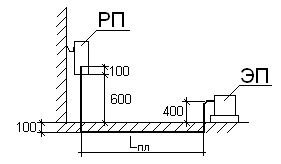 Рисунок 1 – Схема расположения трубы                                                                                         (89)определяется длина кабеля , мм, по формуле:                                                                                                                                   (90)где 1,1 – коэффициент, учитывающий количество кабеля для разделки концов и подключения.определяется диаметр трубы по таблице 49 [6.19] в зависимости от марки и сечения кабеля.определяется толщина стенки трубы по таблице 50 [6.19].Для распределительного шкафа, получающего питание от комплектной трансформаторной подстанции длина кабелей, проложенных по лоткам, определяется в следующем порядке:по плану цеха с учетом принятого масштаба определяется длина проводника в горизонтальной плоскости (без подъемов и спусков проводников) , мм.определяются высота установки распределительного шкафа и высота подключения электроприемника;определяется глубина прокладки трубы;определяется количество кабеля для разделки концов и подключения;с учетом схемы расположения кабеля представленной на рисунке 2 определяется его длина , мм, по формуле: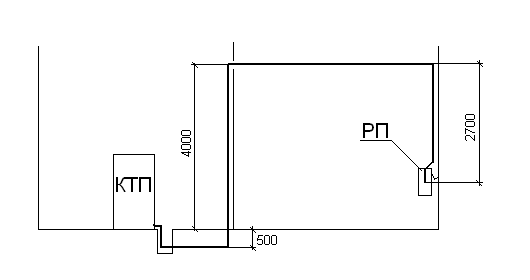 Рисунок 2 – Схема расположения кабеля питающей сети                                                                                        (91)ГОСТ 13109-97 устанавливает предельные значения отклонения напряжения от номинального.Выбранные по допустимому длительному току и согласованные с током зашиты аппаратов сечения проводников должны быть проверены на потерю напряжения.Потери напряжения в электрической сети можно рассчитать методом момента нагрузки по мощности:                                                                                                                                    (92)где  – активная мощность, передаваемая по линии, кВт;  – длина линии, м; – сечение проводника, мм2; – коэффициент определяемый уровнем напряжения и системой сети, родом тока и материалом жил провода или кабеля по таблице 29.Таблица 29 – Значения коэффициента СРезультаты выбора защитной и коммутационной аппаратуры, а также марок и сечений проводников и проверки их по условию соответствия выбранному аппарату защиты должныбыть представлены в виде таблицы 30и на листах графической части дипломного проекта.2.11 Выбор типов распределительных устройств (шинопроводов, распределительных пунктов, шкафов и т.п.)Жесткий токопровод напряжением до 1кВ заводского изготовления, поставляемый комплектными секциями, называется шинопроводом. Шинопроводы различных серий и типов комплектуются из отдельных секций различной конфигурации и назначения.Магистральные шинопроводы переменного тока ШМА4 и ШМА68-НУ3 предназначены для выполнения в производственных помещениях магистральных четырехпроводных электрических линий в системах с глухозаземленной нейтралью напряжением до 660 В, частотой 50-60 Гц. Номинальные токи шинопроводов 1600, 2500 и 4000А. К шинопроводу могут быть подключены распределительные шинопроводы и пункты, отдельные крупные электроприемники.Магистральные шинопроводы прокладываются на вертикальных стойках высотой . В качестве опорных конструкций применяют также кронштейны и тросовые подвески.Кроме того, выпускаются магистральные шинопроводы для агрессивных сред гальванических цехов ШМА-Х на силу тока 2500 и 4000 А и шинопроводы постоянного тока ШМАД и ШМАДК на напряжение 1200 В и силу тока 1600, 2500, 4000 и 6300 А.Таблица 30 – Результаты выбора проводникаТехническая характеристика и комплектация магистральных шинопроводов представлены в п.2.1 [6.16]Распределительные шинопроводы ШРА4 (с алюминиевыми шинами) и ШРМ73У3 (с медными шинами) предназначены для передачи и распределения электроэнергии напряжением 380/220 В при возможности непосредственного присоединения к ним электроприемников в системах с глухозаземленной нейтралью. Номинальные токи шинопровода ШРА – 100, 250, 400 и 630 А, а шинопровода ШРМ – 100 и 250 А.Распределительные шинопроводы прокладываются на вертикальных стойках высотой . В качестве опорных конструкций могут применяться кронштейны и подвесы.Для выполнения распределительных сетей переменного тока с глухозаземленной нейтралью напряжением до 660 В, частотой 50-60 Гц в помещениях с пыльной средой (в том числе в пожароопасных зонах II-II и II-IIа), характеризуемой тем, что пыль во взвешенном состоянии не образует взрывоопасные смеси выпускаются распределительные шинопроводы ШРПУ3 на силу тока 250 и 400 А.Техническая характеристика и комплектация распределительных шинопроводов представлены в п.2.2 [6.16]Троллейные шинопроводы ШТА73У3 предназначены для выполнения в производственных помещениях (только в цехах, не содержащих токопроводящую пыль, и где имеется опасность повреждения открыто проложенных троллеев или прикосновения к ним) троллейных линий в сетях трехфазного переменного тока напряжением 660 В, частотой 50-60 Гц. Номинальные токи шинопроводов 250 и 400 А. Шинопроводы применяются для питания мостовых кранов, электроталей, передаточных тележек и др. Подключение электрифицированных инструментов недопустимо.Троллейные шинопроводы ШТМ-АУ2 (с медными шинами) предназначены для питания подьемно-транспортных механизмов и переносных электрифицированных инструментов в сетях напряжением до 1000 В с глухозаземленной нейтралью. Номинальный ток шинопроводов 100, 250 и 400 А. Троллейный шинопровод ШТР4 предназначен для выполнения в производственных помещениях трехфазных четырехпроводных троллейных линий напряжением 380 В, частотой 50 Гц. Номинальный ток 100 А. Шинопровод применяется для питания передвижных приемников электроэнергии: подвесных электрических однобалочных кранов, передаточных тележек, талей, а также переносного электрического инструмента.Троллейные шинопроводы прокладываются на высоте 7- вдоль стены или подкрановой балки.Техническая характеристика и комплектация троллейных шинопроводов представлены в п.2.4 [6.16]Осветительные шинопроводы ШОС2 и ШОС4 предназначены для выполнения на промышленных предприятиях, в общественных и административных зданиях осветительных линий, питающих однофазные нагрузки на номинальный ток 10 А, в электрических сетях с глухозаземленной нейтралью.Техническая характеристика и комплектация осветительных шинопроводов представлены в п.2.3 [6.16]Шинопроводы выбираются по следующим условиям:по номинальному напряжению                                                                                                                      (93)где  - номинальное напряжение шинопровода, кВ; - номинальное напряжение электроприемника, подключенного к шинопроводу, кВ.по номинальному току                                                                                                                 (94)где  - номинальный ток шинопровода, А; – расчетный ток форсированного (послеаварийного) режима, А; – рабочий максимальный ток, А.Распределительные панели ЩО-70 напряжением 380/220В переменного тока частотой 50 Гц предназначены для приема электрической энергии и защиты от перегрузок и токов короткого замыкания отходящих линий.Панели представляют собой сварную конструкцию из листогнутых профилей с установленными в них коммутационно-защитными аппаратами и электроизмерительными приборами. Панели ЩО-70 одностороннего обслуживания рассчитаны на установку у стен электропомещений без защитных устройств сверху и сзади.Панели подразделяются на вводные, линейные и секционные, вводно-линейные, вводно-секционные, с аппаратурой АВР.Вводные панели комплектуются коммутационной и защитной аппаратурой ввода с тремя трансформаторами тока, тремя амперметрами и одним вольтметром, а также может быть установлен трансформатор тока на нулевом выводе от силового трансформатора для защиты от замыканий на землю. Вводы осуществляются рубильниками, автоматическими выключателями.Для панелей с автоматическими выключателями используются стандартные (невыдвижные) выключатели АВМ с электродвигательным приводом. Между автоматическими выключателями и сборными шинами установлены однополюсные разъединители, управляемые штангой. Между вводом и автоматическим выключателем разъединителей нет, так как при ремонте выключателя силовой трансформатор может быть отключен со стороны высшего напряжения. Панели с рубильниками комплектуются рубильниками на 600 А без предохранителей.Панели предусматривают кабельные и шинные вводы.Панели линейные комплектуются рубильниками с предохранителями, автоматическими выключателями А3100, А3700, АЕ2050, АВМ. В панелях с рубильниками применяются рубильники на токи 100, 250, 400, 600 А с предохранителями. Аппараты, применяемые в панелях, переднего присоединения благодаря наличию между выключателем и сборными шинами разъединителей с пополюсным отключением штангой возможны безопасный осмотр панели, ревизия и ремонт выключателей. Панели с выключателями А3100, А3700, АЕ2050 могут быть изготовлены также без выключателей.Панели секционные предназначены для секционирования вводов в тех случаях, когда каждая из секций нормально получает питание от отдельного трансформатора или ввода. С помощью этих панелей комплектуются распределительные устройства двухтрансформаторных подстанций. Секционные панели могут быть выполнены с рубильниками или автоматическими выключателями АВМ.С рубильниками выполняются панели на токи 600 и 1000А. Управление рубильниками секционных панелей осуществляется центральным рычажным приводом с фасадной стороны панели. С автоматическими выключателями АВМ стационарного исполнения с электродвигательным приводом выполняются панели на токи 1000 и 1500 А. В секционных панелях с автоматическими выключателями установлены разъединители с обеих сторон выключателя.На вводно-линейных панелях установлена аппаратура ввода, распределения электроэнергии, аппаратуры защиты, измерительные приборы. На вводе установлены рубильники на 600 А с предохранителями или на 1000А без предохранителей. На отходящих линиях установлены рубильники с предохранителями на токи 100, 150, 400А. На вводно-секционных панелях установлена аппаратура ввода и их секционирования. В качестве вводных аппаратов используются рубильники на 600А с предохранителями или на 1000А без предохранителей, в качестве секционного аппарата – рубильник на токи 400 и 600А.Панели с аппаратурой АВР предназначены для двухтрансформаторных подстанций, в которых необходимо предусмотреть автоматическое включение резерва. Устанавливать их рекомендуется между вводной и секционной панелями распределительного устройства.Техническая характеристика и комплектация панелей распределительных щитов ЩО-70 представлены в п.1.3 [6.16]Для распределения электроэнергии и защиты электрических сетей от токов короткого замыкания применяют распределительные шкафы (пункты) с плавкими предохранителями или автоматическими выключателями.Выбор распределительных шкафов (пунктов) производят как по конструктивным особенностям, учитывающим условия окружающей среды и место расположения (установка на полу, на стене, утопленное) и т.п., а также по электрическим параметрам: напряжению, количеству и току отходящих линий.Выбирая тип шкафа (пункта) необходимо помнить, что данный шкаф (пункт) комплектуется вполне определенными коммутационными и защитными аппаратами, которые не могут быть заменены другими. Желательно, чтобы в выбранном шкафу (пункте) имелись не используемые 1-2 резервные линии.Шкафы распределительные силовые ШРС1, ШРС1-С предназначены для приема и распределения электрической энергии в промышленных установках. Шкафы рассчитаны на номинальные токи до 400 А и номинальное напряжение до 380 В в сетях с глухозаземленной нейтралью трехфазного переменного тока частотой 50 Гц и с защитой отходящих линий предохранителями ПН2 и НПН2.Ввод и вывод проводов и кабелей предусмотрены снизу и сверху шкафа.Наибольшее число и сечение жил проводов или кабелей, присоединяемых к одному вводному зажиму:для шкафов на номинальный ток 250 А – 2  95 мм2;для шкафов на номинальный ток 400 А – 2  150 мм2.Техническая характеристика шкафов приведена в таблице 75 6.19.Шкафы распределительные серии ПР11 предназначены для распределения электрической энергии, защиты электрических установок напряжением до 600 В переменного тока частотой 50 и 60 Гц при перегрузках и коротких замыканиях, для нечастых включений и отключений электрических цепей и пусков асинхронных двигателей.Шкафы комплектуются: вводными выключателями серии А3700 нетокоограничивающими и токоограничивающими с электромагнитными и тепловыми расцепителями без дополнительных сборочных единиц или выключателями типа АЕ2060; выключателями на отходящих линиях серии АЕ2000 с тепловыми и электромагнитными расцепителями на номинальные токи от10 до 63 А – АЕ2040, от 16 до 100 А – АЕ2060 без дополнительных сборочных единиц.Техническая характеристика шкафов приведена в таблице 77 6.19.Шкафы распределительные серий ПР22, ПР22Д, ПР24, ПР24Д предназначены для распределения электрической энергии и защиты электрических установок при перегрузках и коротких замыканиях, для нечастых (до 6 включений в час) оперативных коммутаций электрических цепей и пусков асинхронных двигателей. Распределительные шкафы серии ПР22 и ПР22Д предназначены для установки в электрических цепях напряжением до 440 В постоянного тока и до 660 В переменного тока 50 или 60 Гц, а серии ПР24 и ПР24Д – для установки в электрических цепях напряжением до 220 В постоянного тока и 380 В переменного тока частоты 50 Гц. Номинальный ток распределительных пунктов до 700 А.Шкафы комплектуются вводными выключателями серии ВА51, фидерными выключателями серии А3700Б для шкафов ПР22 и ПР22Д; серии А3710Ф, А3720Ф для шкафов ПР24 и ПР24Д, а также по требованию вольтметром.Техническая характеристика шкафов приведена в таблице 786.19.Распределительные шкафы серий ПР8501 и ПР8701 предназначены для замены распределительных шкафов серий ПР11, ПР22, ПР24 и др. с автоматическими выключателями.Шкафы серии ПР8501 предназначены для распределения электроэнергии напряжением до 660 В переменного тока частотой 50 и 60 Гц, а шкафа серии ПР8701 – до 220 В постоянного тока и для защиты линий при перегрузках и коротких замыканиях.По виду установки шкафы могут иметь исполнение:утопленные – для установки в нишах;навесные – для установки на стенах, колоннах и других конструкциях;напольные – для установки на полу.Шкафы укомплектованы однополюсными линейными нетокоограничивающими выключателями ВА51-31-1 с расцепителями на токи от 6,3 до 100 А,  трехполюсными нетокоограничивающими выключателями ВА51-35 с расцепителями на токи от 100 до 250 А.Шкафы могут изготавливаться без выключателей ввода с вводными зажимами и с выключателями ввода типов:нетокоограничивающими с тепловым и электромагнитным расцепителямиВА51-33, ВА51-35, ВА51-37, ВА51-39;селективными с полупроводниковыми расцепителями максимального токаВА55-37, ВА55-39;без расцепителей максимального токаВА56-37, ВА56-39.Одновременная суммарная нагрузка выключателей отходящих линий не должна превышать номинальный рабочий ток шкафа.Шкафы снабжены зажимами, которые обеспечивают втычное присоединение (без пайки и кабельных наконечников) медных или алюминиевых проводников.Конструкция шкафов обеспечивает ввод и вывод проводов в трубах или кабелей через съемные верхние и нижние крышки.Технические данные шкафов приведены в таблицах 79 и 80 6.19.Назначение и технические характеристики других видов распределительных устройств приведены в 6.16.2.12 Расчет токов короткого замыканияДля электроустановок характерны четыре режима работы:нормальный;аварийный;послеаварийный;ремонтный.Электрооборудование выбирается по параметрам продолжительных режимов и проверяется по параметрам кратковременных режимов, определяющим из которых является режим короткого замыкания (КЗ).Короткое замыкание – всякое случайное или преднамеренное, не предусмотренное нормальным режимом работы, электрическое соединение различных точек электроустановки между собой или землей, при котором токи в ветвях электроустановки резко возрастают, превышая наибольший допустимый ток продолжительного режима.По режиму КЗ электрооборудование проверяется на электродинамическую и термическую стойкость, а коммутационные аппараты – также на коммутационную способность.При проверке электрических аппаратов и жестких проводников вместе с относящимися к ним поддерживающими и опорными конструкциями на электродинамическую стойкость расчетным видом КЗ является трехфазное КЗ. При этом допускается не учитывать механические колебания шинных конструкций.При проверке проводников и электрических аппаратов на термическую стойкость расчетным видом КЗ в общем случае является трехфазное КЗ. При проверке электрических аппаратов на коммутационную способность расчетным видом КЗ может быть трехфазное или однофазное КЗ в зависимости от того, при каком виде КЗ ток КЗ имеет наибольшее значение. Если для выключателей задается разная коммутационная способность при трехфазных и однофазных КЗ, то проверку следует производить отдельно по каждому виду КЗ.Учитывая дискретный характер изменения параметров электрооборудования, расчет токов КЗ для его проверки допускается производить приближенно, с принятием ряда допущений, при этом погрешность расчета токов КЗ не должна превышать 5 – 10%. Расчет токов КЗ в системе электроснабжения промышленных предприятий производится упрощенным способом с рядом допущений:трехфазная система является симметричной;индуктивные сопротивления в процессе КЗ не изменяются;фазы всех ЭДС источников не изменяются в процессе КЗ;напряжение на шинах источника принимают неизменным, т.к. точки КЗ обычно удалены от источника;апериодическая составляющая тока КЗ не подсчитывается, т.к. длительность КЗ в удаленных точках превышает 0,15 с (апериодическая составляющая тока КЗ за это время затухает).Для расчета токов КЗ составляется расчетная схема – упрощенная однолинейная схема электроустановки, в которой учитываются:все источники питания (генераторы, синхронные компенсаторы, энергосистемы);трансформаторы;воздушные и кабельные линии;реакторы.Если параметры генераторов, трансформаторов и других элементов в наиболее удаленной от точки КЗ части энергосистемы неизвестны, то эту часть системы допускается представлять на исходной расчетной схеме в виде одного источника энергии с неизменной по амплитуде ЭДС и результирующим эквивалентным индуктивным сопротивлением.Электродвигатели, для которых расчетное КЗ является удаленным, в расчетную схему не вводятся.Расчетные условия КЗ, т.е. наиболее тяжелые, но достаточно вероятные условия КЗ, формируются на основе опыта эксплуатации электроустановок, анализа отказов электрооборудования и последствий КЗ.Расчетные условия КЗ определяются индивидуально для каждого элемента энергетической системы. Для однотипных по параметрам и схеме включения элементов допускается использовать аналогичные расчетные условия.Ток КЗ для выбора токоведущих частей и аппаратов рассчитывается при нормальном режиме работы электроустановки: параллельное включение всех источников, параллельная или раздельная работа трансформаторов и линий. Параллельная или раздельная работа зависит от режима работы секционного выключателя на подстанциях: при отключенном секционном выключателе на двухтрансформаторной подстанции в расчете токов КЗ будет учтено сопротивление только одного трансформатора. Возможные ремонтные режимы: отключение генераторов, трансформаторов, линий в расчете токов КЗ не учитываются. Кратковременное включение трансформаторов на параллельную работу в процессе переключений на подстанции в расчете токов КЗ также не учитываются.Пример выполнения расчетной схемы представлен на рисунке 3.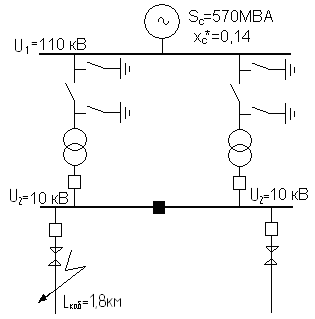 Sном.тр.=25 МВА   Uк%=11,5Рисунок 3 – Пример расчетной схемы электрической сетиПо расчетной схеме составляется схема замещения, в которой указываются сопротивления всех элементов и намечаются точки для расчета токов КЗ.Расчетная точка КЗ находится непосредственно с одной или с другой стороны от рассматриваемого элемента электроустановки в зависимости от того, когда для него создаются наиболее тяжелые условия в режиме КЗ. Случаи двойных коротких замыканий на землю допускается в общем случае не учитывать.При проверке кабелей на термическую стойкость расчетной точкой КЗ является:для одиночных кабелей одной строительной длины – точка КЗ в начале кабеля;для одиночных кабелей со ступенчатым соединением по длине – точка КЗ в начале каждого участка нового сечения кабеля;для двух и более параллельно включенных кабелей одной кабельной линии – в начале каждого кабеля.Генераторы, трансформаторы большой мощности, воздушные линии, реакторы обычно представляются в схеме замещения их индуктивными сопротивлениями, т.к. активные сопротивления во много раз меньше индуктивных.Кабельные линии напряжением 6 – 10 кВ, трансформаторы мощностью 1600 кВА и менее в схеме замещения представляются индуктивными и активными сопротивлениями.Все сопротивления подсчитываются в именованных единицах (Ом) или в относительных единицах. Способ подсчета сопротивлений на результаты расчета токов КЗ не влияет.Для расчета сопротивлений задаются базовыми величинами:базовым напряжением ;базовой мощностью .За базовое напряжение принимают среднее номинальное напряжение той ступени, где происходит расчет токов КЗ согласно таблице 31.За базовую мощность для удобства подсчетов принимают 100 или 1000 МВА. Расчетные формулы для определения сопротивлений элементов схем электроустановок приведены в таблице 32. Пользуясь этой таблицей, следует обратить внимание на примечания.Пример выполнения схемы замещения приведен на рисунке 4.Таблица 31 – Номинальные и средние напряжения системы электроснабжения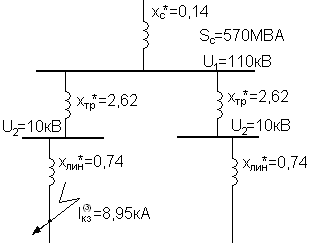 Рисунок 4 – Пример схемы замещения электрической сетиПреобразование схемы замещения позволяет определить результирующее сопротивление от источника до точки КЗ. Наиболее часто используют простейшие преобразования:последовательное соединение двух или более сопротивлений;параллельное соединение двух сопротивлений;параллельное соединение трех и более сопротивлений;преобразование треугольника в звезду;преобразование звезды в треугольник.Преобразования схемы выполняются в направлении от источника к точке КЗ. Если в схеме несколько источников, электрически равноудаленных от точки КЗ, то их объединяют в один эквивалентный источник. Неравноудаленные источники не объединяют, в ходе преобразования схемы находят результирующие сопротивления от каждого источника до точки КЗ.При расчете сопротивлений в именованных единицах (Ом) ток трехфазного симметричного короткого замыкания , кА, определяется по формуле:                                                                                                                            (95)где  – среднее напряжение той ступени, где находится точка короткого замыкания, кВ; – результирующее индуктивное сопротивление от источника до точки короткого замыкания, Ом.Если необходимо учитывать активное сопротивление, то ток трехфазного симметричного короткого замыкания , кА, определяется по формуле:                                                                                                                              (96)где  – полное результирующее сопротивление от источника до точки короткого замыкания, Ом.Базовый ток в точке короткого замыкания , кА, при расчете сопротивлений в относительных единицах определяется по формуле:                                                                                                                                  (98)При расчете сопротивлений в относительных единицах ток трехфазного симметричного короткого замыкания , кА, определяется по формулам:                                                                                                                                   (99)                                                                                                                                 (100)Ударный ток трехфазного симметричного короткого замыкания , кА, определяется по формуле:                                                                                                                          (101)где kу – ударный коэффициент тока короткого замыкания, определяется по таблице 122 6.19.2.13 Расчет и выбор питающей линии напряжением выше 1 кВВыбор кабелей напряжением выше 1кВ производится по следующим условиям:по экономической плотности тока;по нагреву рабочим током;по термической стойкости при протекании тока короткого замыкания;по допустимому отклонению напряжения.Согласно ПУЭ п.1.3.28 проверке по экономической плотности тока не подлежат:сети промышленных предприятий и сооружений напряжением до 1 кВ при числе часов использования максимума нагрузки предприятий до 4000 – 5000;ответвления к отдельным электроприемникам напряжением до 1 кВ, а также осветительные сети промышленных предприятий, жилых и общественных зданий;сборные шины электроустановок и ошиновка в пределах открытых и закрытых распределительных устройств всех напряжений;проводники, идущие к резисторам, пусковым реостатам и т.п.сети временных сооружений, а также устройства со сроком службы 3 – 5 лет.Сечения питающих линий напряжением выше 1 кВ должны выбираться по экономической плотности тока в нормальном режиме.Экономически целесообразное сечение , мм2, определяется по формуле:                                                                                                                                  (102)где  – расчетный ток в часы максимума энергосистемы, А; – нормированное значение экономической плотности тока для заданных условий работы, А/мм2 (таблица 33).Расчетный ток питающей линии зависит от схемы электроснабжения:для одиночной радиальной линии в нормальном и послеаварийном режимах                                                                                                                 (103)где  – полная расчетная мощность передаваемая по линии, кВА; – номинальное напряжение линии, кВ.для нескольких параллельных линий в нормальном режиме                                                                                                                      (104)где  – количество параллельных линий;для нескольких параллельных линий в послеаварийном режиме                                                                                                                           (105)Полученное экономически целесообразное сечение  округляется до ближайшего стандартного значения (разрешается в меньшую сторону).Принятое экономически целесообразное сечение кабеля проверяется по нагреву рабочим током в послеаварийном режиме (например, после отключения одной из параллельных линий) по условию:                                                                                                                               (106)где  – допустимый длительный ток кабеля, А; – поправочный температурный коэффициент (таблица 9); – поправочный коэффициент на число кабелей, лежащих рядом (таблица 34).Если принятое экономически целесообразное сечение кабеля не подходит по нагреву рабочим током, то необходимо увеличить сечение кабеля.Кабель, выбранный по допустимому длительному нагреву, проверяется по термической стойкости к действию трехфазного симметричного КЗ.Минимальное сечение по термической стойкости , мм2, определяется по формуле:                                                                                                                              (107)где  – тепловой импульс тока короткого замыкания, А2с; – коэффициент, зависящий от материала проводника, его изоляции (таблица 35).Таблица 32 – Расчетные формулы для определения сопротивленийПримечание:  – базовая мощность, МВА; – базовое напряжение, кВ; – среднее напряжение в месте установки данного элемента, кВ.Таблица 33 – Экономическая плотность тока Таблица 34 – Поправочные коэффициенты на число работающих кабелей, лежащих рядом в земле (в трубах и без труб)Тепловой импульс тока короткого замыкания , А2с, определяется по формуле:                                                                                                           (108)где  – постоянная времени затухания апериодической составляющей тока короткого замыкания определяется по таблице 122 6.19; – время действия релейной защиты (принимается согласно задания на дипломное проектирование), с; – полное время отключения выключателя (принимается согласно задания на дипломное проектирование), с.Полученное сечение , мм2, округляется до ближайшего стандартного в большую сторону. Кабель, принятый для монтажа, не может иметь сечение меньшее значения .Выбранное сечение проверяют по потере напряжения.Ориентировочно можно считать допустимыми следующие потери напряжения на участках электросети:линии напряжением 6 – 10 кВ внутри предприятия                     –  5 %;линии напряжением 10 – 220 кВ, питающие ГПП предприятия – 10 %.Таблица 35 – Значение параметра Ст для кабелейПотерю напряжения в линиях напряжением до 35 кВ , В, определяют по формуле:                                                                                                (109)где  – расчетный ток линии, А; – активное удельное сопротивление линии, Ом/км; – индуктивное удельное сопротивление линии, Ом/км; - коэффициенты мощности соответствуют  в конце линии.Значения удельных сопротивлений для кабельных линий приведены в таблице 36.2.14 Выбор типа трансформаторной подстанцииПодстанцией называется электроустановка, служащая для преобразования и распределения электроэнергии и состоящая из трансформаторов, распределительных устройств, устройств управления, защиты и измерения.В настоящее время цеховые трансформаторные подстанции выполняются комплектными (КТП), размещаемыми в отдельном помещении цеха или непосредственно в цехе в зависимости от условий окружающей среды и характера производства.КТП поставляются с заводов полностью собранными или подготовленными для сборки. КТП применяют в постоянных, а также во временных электроустановках промышленных предприятий, т.к. они транспортабельны и просты для монтажа и демонтажа, что позволяет перевозить их на другие объекты. Комплектные трансформаторные подстанции изготавливают для внутренней (КТП, КНТП) и наружной (КТПН) установок. Они могут быть закрытыми и открытыми.Размеры КТП меньше размеров обычных подстанций тех же схем и мощностей, что позволяет размещать их близко к центру нагрузок. В КТП коммутационная и защитная аппаратура имеет обычное исполнение.КТП внутренней установки. КТП напряжением 6 – 10/0,4 – 0,23 кВ наиболее широко применяют для непосредственного электроснабжения промышленных объектов. Такие подстанции устанавливают в цехах и других помещениях в непосредственной близости от потребителей, что значительно упрощает и удешевляет распределительную сеть, идущую к токоприемникам, и дает возможность выполнять ее совершенными (в конструктивном отношении) магистральными и распределительными шинопроводами. Таблица 36 – Удельные активные и индуктивные сопротивления трехжильных            кабелейКомплектные цеховые ТП выполняют напряжением 6 – 10/0,4 – 0,23 кВ с трансформаторами до 2500 кВА. На сравнительно небольшой площади, занимаемой КТП, размещают силовой трансформатор, коммутационную защитную и измерительную аппаратуру и при необходимости секционный автомат для присоединения второго комплекта двухтрансформаторной КТП.КТП наружной установки. КТПН выполняются для различных напряжений и предназначаются для электроснабжения строительных объектов промышленных предприятий и отдельных районов. КТПН рассчитаны для установки на открытом воздухе, но не предназначены для работы в атмосфере с токопроводящей пылью, химически активными газами и испарениями.Подстанции изготовляют двух видов, рассчитанных на мощность трансформаторов 160 – 250 и 400 – 630 кВА.2.15 Выбор электрооборудования трансформаторной подстанции и проверка его на действие токов короткого замыканияДля внутрицеховых сетей применяют КТП или КТПН с одним или двумя трансформаторами мощностью до 2500 кВА и напряжениями 6 – 10/0,4 – 0,23 кВ. Подстанция состоит из трех узлов:шкаф ввода высокого напряжения (ввод ВН);силовой трансформатор;распределительное устройство низкого напряжения (РУ НН).Шкафы ввода высокого напряжения предназначены для глухого присоединения трансформатора к линии, через выключатель нагрузки или разъединитель с предохранителем.Ввод ВН в ТП осуществляется от радиальных или магистральных линий. В первом случае в конце линий не требуются коммутационные аппараты, и линию наглухо соединяют с зажимами ВН трансформатора. Все коммутационные аппараты и защитные устройства блока линия – трансформатор находятся в начале линии (например, на ГПП предприятия). Для удобства проведения ремонтных работ и профилактических испытаний кабельных линий могут предусматриваться разъединители между кабелем и трансформатором. Для удобства заземления кабеля во время ремонтных работ разъединитель обычно снабжают заземляющими ножами, однако вместо них могут предусматриваться и переносные заземления.В случае подвода к подстанции магистральных линий в присоединении к трансформатору предусматривают защитные и коммутационные аппараты. Коммутационные аппараты предусматривают и в кабельной магистральной линии с обеих сторон присоединения. Наиболее дешевым вариантом является применение в цепи трансформатора разъединителя с плавким предохранителем. Эта схема применима в следующих случаях:ток нагрузки трансформатора отключается аппаратами НН;разъединитель ВН способен отключить ток ХХ трансформатора (допустимость отключения токов ХХ электрооборудования разъединителями ограничена требованиями ПУЭ и других нормативных документов; допустимый отключаемый ток ХХ находится в пределах 10 А);номенклатура плавких предохранителей позволяет выбрать подходящие по номинальному току трансформатора предохранители с требуемой отключающей способностью токов КЗ;у трансформатора не применяются защиты, требующие в цепи ВН выключателя;включение и отключение трансформатора производятся относительно редко (например, не более нескольких раз в месяц);не требуется дистанционное управление или телеуправление подстанцией. Когда требуется отключение тока нагрузки со стороны ВН, вместо разъединителя применяют выключатель нагрузки. Выбор схемы зависит от конструктивных особенностей выключателей нагрузки и плавких предохранителей (часто составляющих один комплексный аппарат). Выключатель нагрузки снабжен приводом, позволяющим использовать дистанционное управление или телеуправление для нечастых включений и отключений. В случае частых (например, ежедневных) коммутаций в цепи трансформатора, а также при необходимости применения сложных схем защиты со стороны ВН трансформатора предусматривают выключатель ВН.В случае применения выключателя ВН в составе подстанции, особенно в случае питания от кабельной магистральной линии, используют простейшее РУ ВН.Силовые трансформаторы КТП.На напряжении 6 – 10 кВ применяются масляные, совтоловые и сухие трансформаторы, но преимущественное применение находят масляные трансформаторы.Применение совтоловых трансформаторов мощностью до 1600 кВА целесообразно в тех случаях, когда по условиям среды нельзя устанавливать масляные трансформаторы и недопустима установка сухих негерметизированных трансформаторов. При выборе этих трансформаторов необходимо учитывать их токсичность при наличии течи совтола, т.к. при этом выделяются вредные пары, длительное вдыхание которых вызывает раздражение слизистых оболочек глаз и носа.Сухие трансформаторы имеют ограниченное применение, т.к. они дороже масляных и имеют следующие недостатки:боятся грозовых перенапряжений;создают при работе повышенный шум по сравнению с масляными;требуют установки в сухих непыльных помещениях с относительной влажностью не более 65 %.Применение сухих трансформаторов целесообразно при их мощности до 400 кВА. В основном они применяются там, где недопустима установка масляных трансформаторов из-за пожарной опасности, а трансформаторов с негорючей жидкостью из-за их токсичности.Силовые трансформаторы имеют два ввода ВН и НН. Ввод ВН подключается к питающей линии через шкаф ВН. Ввод НН используется для соединения трансформатора со сборными шинами РУ НН. Соединение может осуществляться следующим образом:без применения коммутационных аппаратов, если исключена подача напряжения на трансформатор со стороны НН, а отключение трансформатора в нормальных и аварийных режимах производится аппаратами ВН;с применением неавтоматических аппаратов (например, рубильников), если на трансформатор не может подаваться напряжение со стороны НН, но требуется ручное отключение нагрузки или ручное отделение трансформатора со стороны НН;с применением аппаратов защиты ( плавких предохранителей или автоматических выключателей), если на трансформатор может быть подано напряжение со стороны НН.Распределительное устройство НН состоит из шкафа ввода НН и линейных шкафов с установленными в отсеках коммутационными аппаратами и измерительными приборами. Отходящие линии НН могут содержать неавтоматические выключатели с предохранителями, плавкие предохранители с механическим приводом (предохранители-рубильники и т.п.), резьбовые или другие вынимаемые предохранители без дополнительных аппаратов, неподвижные автоматические выключатели на выдвигаемых или выкатных узлах.На подстанции двумя трансформаторами устанавливается секционный шкаф (при однорядной компоновке подстанции) или шинный мост в коробе (при двухрядной компоновке подстанции). Между секциями предусматривают защитные аппараты и, если требуется автоматическое включение резервного питания при аварии с одним трансформатором, автоматически включаемые аппараты (автоматические выключатели с приводом включения).Более подробная техническая характеристика оборудования комплектных трансформаторных подстанций приводится в каталогах электротехнической продукции заводов-изготовителей.Коммутационные аппараты должны быть способны включать и отключать соответствующие цепи в продолжительных и в кратковременных аварийных режимах, в том числе в режиме короткого замыкания. Во включенном положении коммутационные аппараты должны быть способны пропускать сквозной ток короткого замыкания. Плавкие предохранители должны быть способны отключать соответствующие цепи при коротких замыканиях и перегрузках. При выборе коммутационной аппаратуры подстанции следует учитывать типы аппаратов устанавливаемых в выбранной серии КТП.Выбор и проверка аппаратов и токоведущих частей комплектной трансформаторной подстанции проводится в следующем порядке:выключатели напряжением 6 – 10 кВВыбор выключателей осуществляется с учетом 12 различных параметров. В учебном проектировании при выборе выключателей в системе электроснабжения достаточно учесть основные параметры. Выключатели выбираются:по напряжению установки                                                                                                                                    (110)по длительному току                                                                                                                                    (111)                                                                                                                                     (112)по отключающей способности                                                                                                                                  (113)где  – номинальный ток отключения (принимается по каталогу), кА;по электродинамической стойкости                                                                                                                                        (114)где  – ток электродинамической стойкости, кА (принимается по каталогу);по термической стойкости                                                                                                                               (115)где  – ток термической стойкости (принимается по каталогу выключателя), кА; – время протекания тока термической стойкости (принимается по каталогу выключателя), с.выключатели нагрузки Выключатели нагрузки не предназначены для отключения токов короткого замыкания, поэтому их выбирают:по напряжению установки по формуле (110);по длительному току по формулам (111) и (112);по электродинамической стойкости по формуле (114);по термической стойкости по формуле (115).разъединители напряжением 6 – 10 кВ Разъединители не предназначены для отключения токов короткого замыкания, поэтому их выбирают:по напряжению установки по формуле (110);по длительному току по формулам (111) и (112);по электродинамической стойкости по формуле (114);по термической стойкости по формуле (115).предохранители напряжением 6 – 10 кВЕсли выключатель нагрузки или разъединитель сочетается с высоковольтным предохранителем, то предохранитель выбирается:по напряжению установки по формуле (110);по длительному току по формуле (111) и (112);по отключающей способности по формуле (113).сборные шины напряжением 0,4 кВСборные шины выбираются:по напряжению установки по формуле (110);по длительному току по формулам (111) и (112);по электродинамической стойкости по формуле (114).Для проверки сборных шин по электродинамической стойкости необходимо рассчитать ток КЗ на стороне до 1 кВ. При напряжении до 1 кВ даже небольшое сопротивление оказывает существенное влияние на ток КЗ. Поэтому в расчетах учитывают все сопротивления короткозамкнутой цепи, как индуктивные, так и активные. Кроме того, учитывают активные сопротивления всех переходных контактов в этой цепи (на шинах, на вводах и выводах аппаратов, разъемные контакты аппаратов и контакт на месте КЗ).При отсутствии достоверных данных о контактах и их переходных сопротивлениях рекомендуется при расчете токов КЗ в сетях питаемых трансформаторами мощностью до 1000 кВА принимать значения сопротивлений по таблице 37.Таблица 37 – Рекомендуемые значения сопротивлений контактов приборов и аппаратовДля установок напряжением до 1 кВ при расчетах токов короткого замыкания, если мощность системы примерно в 50 раз превосходит мощность цехового трансформатора, считают:мощность питающей системы не ограничена;напряжение на стороне высшего напряжения трансформатора неизменное.Расчет токов короткого замыкания на напряжение до 1 кВ выполняют в именованных единицах. Сопротивления элементов системы электроснабжения высшего напряжения приводят к низшему напряжению , Ом, по формуле:                                                                                                                    (115)где  – сопротивление элемента системы электроснабжения высшего напряжения, Ом; – номинальное напряжение высшей ступени, кВ; – номинальное напряжение низшей ступени, кВ.Если предполагается развитие энергосистемы электроснабжения и стремятся, чтобы все выбранные аппараты при этом соответствовали своему назначению, расчет токов короткого замыкания выполняют без учета сопротивления системы до цехового трансформатора. Значения ударных коэффициентов определяют по кривой Куд = f(x/r) представленной на рисунке 5, а при x/r  0,5 принимают равным единице. Расчетные точки при расчете токов КЗ выбирают в начале отходящей линии непосредственно за коммутационным аппаратом.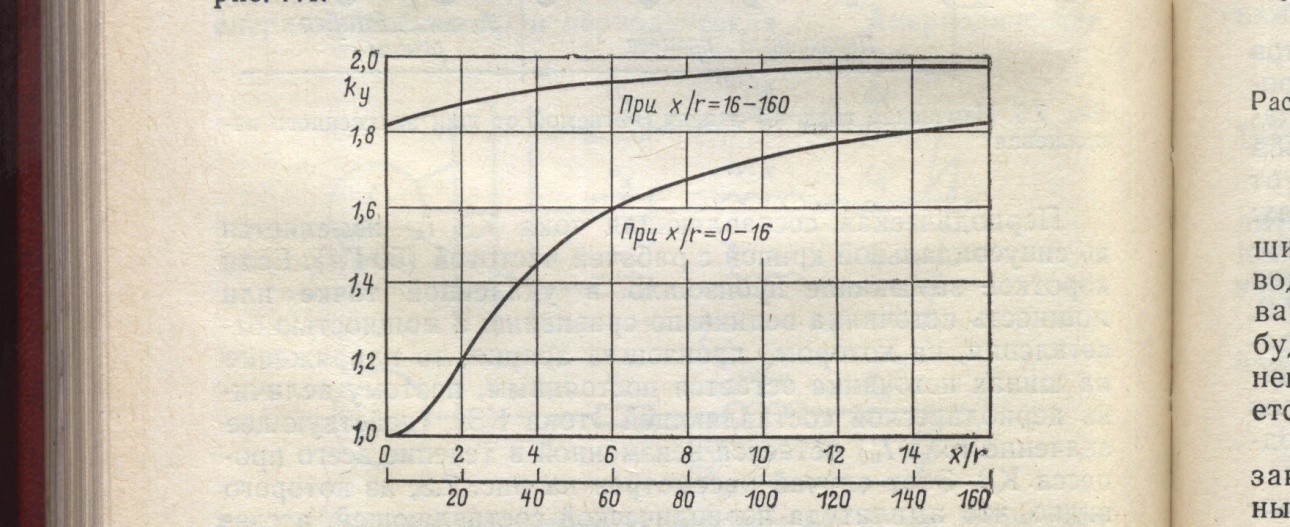 Рисунок 5 – Зависимость ударного коэффициента от отношения Выбор защитной и коммутационной аппаратуры РУ НН производится согласно п.2.9 данных Методических рекомендаций.По результатам выбора электрооборудования подстанции выполняется принципиальная схема КТП согласно рисунку 6.На листе 1 графической части необходимо показать все электрооборудование подстанции с соблюдением масштаба и требований раздела 4 [6.8].Ширина прохода вдоль КРУ и КТП, а также вдоль стен подстанции, имеющих двери или вентиляционные отверстия. Должна быть не менее ; кроме того, должна быть обеспечена возможность выкатки трансформаторов и других аппаратов.Ширина прохода для управления и ремонта КРУ выкатного типа и КТП должна обеспечивать удобство обслуживания, перемещения и разворота оборудования и его ремонта.При установке КРУ и КТП в отдельных помещениях ширина прохода должна определяться, исходя из следующих условий:для однорядного исполнения – длина тележки КРУ плюс не менее ;для двухрядного исполнения – длина тележки КРУ плюс не менее .Ширина коридора обслуживания должна обеспечивать удобное обслуживание установки и перемещение оборудования, причем она должна быть не менее: при одностороннем расположении оборудования; при двухстороннем расположении оборудования.Допускается местное сужение коридора обслуживания не более чем на  (при этом сужение прохода напротив выкатываемых тележек запрещается).При наличии прохода с задней стороны КРУ и КТП для их осмотра ширина его должна быть не менее ; допускаются отдельные местные сужения не более чем на .Рисунок 6 – Принципиальная схема комплектной трансформаторной подстанцииПри открытой установке КРУ и КТП в производственных помещениях ширина свободного прохода должна определяться расположением производственного оборудования, обеспечивать возможность транспортирования наиболее крупных элементов КРУ и КТП и во всяком случае должна быть не менее .2.16 Расчет заземляющего устройстваМногие части электроустановок, не находящиеся под напряжением (корпуса электрических машин, осветительная арматура, металлические конструкции подстанций, металлические оболочки кабелей и кабельные муфты и т.п.) могут во время аварии оказаться под напряжением, что вызывает опасность поражения электрическим током обслуживающего персонала при прикосновении к ним. Обеспечить безопасность прикосновения к таким частям должно защитное заземление.В основу классификации электроустановок по мерам электробезопасности положено номинальное напряжение электроустановки (до 1 кВ и выше 1 кВ) и режим ее нейтрали (таблица 38).Согласно заданию на дипломное проектирование необходимо описать конструктивное выполнение заземляющего устройства и произвести расчет заземляющего устройства.Таблица 38 – Классификация электроустановок по мерам электробезопасностиВ настоящее время основные технические решения, определяющие электробез-опасность электроустановок зданий, регламентируются 6.8. Для защиты от поражения электрическим током в случае повреждения изоляции должны быть применены по отдельности или в сочетании следующие меры защиты при косвенном прикосновении: защитное заземление; автоматическое отключение питания; уравнивание потенциалов; выравнивание потенциалов; двойная или усиленная изоляция; сверхнизкое (малое) напряжение; защитное электрическое разделение цепей; изолирующие (непроводящие) помещения, зоны, площадки.Заземление – преднамеренное электрическое соединение какой-либо точки сети, электроустановки или оборудования с заземляющим устройством. В электроустановках различают следующие виды заземления:защитное заземление – заземление, выполняемое в целях электробезопасности;рабочее заземление – заземление точки или точек токоведущих частей электроустановки, выполняемое для обеспечения работы электроустановки (не в целях электробезопасности). Заземление снижает потенциал по отношению к земле металлических частей электроустановки, оказавшихся под напряжением при аварии, до безопасного значения.Защитные действия заземления состоят в уменьшении тока, возникающего в теле человека при соприкосновении с корпусом электроустановки, оказавшейся под напряжением.Для электроустановок напряжением до 1кВ приняты системы заземления, приведенные в таблице 39.Общие требования и условия применения заземления приведены в таблице 40.Для заземления электроустановок используются искусственные и естественные заземлители. Для заземляющих устройств следует по возможности использовать естественные заземлители: водопроводные и другие металлические трубы, проложенные в земле без изоляции (кроме трубопроводов с горючими веществами), имеющие металлические конструкции зданий и сооружений, а также имеющие соединения с землей, шпунты, свинцовые оболочки проложенных в земле кабелей и т.п. Электроустановки напряжением до 1кВ жилых, общественных и промышленных зданий и наружных установок должны, как правило, получать питание от источника с глухозаземленной нейтралью с применением системы TN.В таблице 41 приведены части, подлежащие заземлению, и основные требования к устройству заземленияВиды электроустановок, подлежащих заземлению, приведены в таблице 42.Таблица 39 – Характеристика систем заземления электроустановок до 1кВПри использовании заземляющего устройства одновременно для электроустановок напряжением выше 1 кВ с изолированной нейтралью и до 1 кВ с глухозаземленной нейтралью сопротивление должно быть не менее сопротивления установленного для сети напряжением до 1 кВ с глухозаземленной нейтралью представленного в таблице 43.Для подстанций напряжением 6 – 10/0,4 кВ должно быть выполнено одно общее заземляющее устройство, к которому должны быть присоединены:нейтраль трансформатора на стороне напряжения до 1 кВ;корпус трансформатора;металлические оболочки и броня кабелей напряжением до 1 кВ и выше;открытые проводящие части электроустановок напряжением до 1 кВ и выше;сторонние проводящие части.Вокруг площади занимаемой подстанцией, на глубине  и на расстоянии не более  от края фундамента здания подстанции или от края фундаментов открыто установленного оборудования, должен быть проложен замкнутый горизонтальный заземлитель (контур), присоединенный к заземляющему устройству.При выборе сечения заземлителей необходимо учитывать коррозионную активность грунта по отношению к стали согласно таблице 45.Активность грунта по отношению к стали в зависимости от одного из параметров – удельного сопротивления грунта, влияющего на скорость коррозии металла в грунте, приведена в таблице 45.Контур заземления здания состоит из внешнего и внутреннего заземления.Внутренний контур заземления выполняется на каждом этаже здания стальным проводником.Рекомендуемые и допустимые размеры проводников указаны в таблице 46. Таблица 40 – Общие требования и условия применения заземленияТаблица 41 – Части, подлежащие занулению или заземлениюТаблица 42 – Электроустановки, подлежащие заземлению или занулениюТаблица 43 – Предельно допустимое сопротивление заземляющего устройства, к которому присоединены нейтрали генераторов или трансформатора или выводы источника однофазного токаПример расчета заземляющего устройства.Требуется рассчитать заземление трансформаторной подстанции КТП–2×630-10/0,4. Наибольший ток через заземление при замыкании на землю на стороне 10 кВ составляет 25 А, грунт в месте сооружения – суглинок, климатическая зона – 3, естественные заземлители не используются.Решение.Предполагается сооружение заземлителя с внешней стороны здания трансформаторной подстанции с расположением вертикальных электродов по периметру.В качестве вертикальных заземлителей принимаются стальные стержни диаметром  (согласно таблице 44) длиной , которые погружаются в грунт методом ввертывания. Верхние концы электродов располагаются на глубине  от поверхности земли. К ним привариваются горизонтальные электроды стержневого типа из той же стали, что и вертикальные электроды.Для стороны 10 кВ в соответствии с требованиями [6.8] сопротивление заземляющего устройства , Ом, определяется по формуле:                                                                                                                                        (116)где  - расчетное напряжение на заземляющем устройстве по отношению к земле, В; - наибольший ток через заземление при замыкании на землю на стороне 10 кВ, А.Таблица 44 – Сечение заземлителей в зависимости от агрессивности грунтов*- заземлители других форм недопустимы по условиям коррозии.Таблица 45 – Коррозионная активность грунтовТаблица 46 – Заземляющие защитные проводники, рекомендуемые для производственных помещенийТаблица 47 – Приближенные значения удельных сопротивлений грунтов и водыТаблица 48 – Характеристики климатических районов и приближенные значения поправочных коэффициентов к величине С учетом исходных данных  составляет 5 Ом.Сопротивление заземляющего устройства для электроустановок напряжением до 1 кВ не должно быть больше 4 Ом, поэтому за расчетное сопротивление принимаем = 4 Ом.Предварительно, с учетом площади, занимаемой объектом, намечаем расположение заземлителей – по периметру с расстоянием между электродами .Сопротивление искусственного заземлителя при отсутствии естественных заземлителей принимаем равным допустимому сопротивлению заземляющего устройства = 4 Ом.Определяем расчетные удельные сопротивления грунта для горизонтальных заземлителей , Ом, по формуле:                                                                                                                               (117)где  - удельное сопротивление грунта (суглинок), Ом∙м; - повышающий коэффициент для горизонтальных заземлителей принимаемый по таблице 48 для климатической зоны 3.                                                               Ом∙мОпределяем расчетные удельные сопротивления грунта для вертикальных заземлителей , Ом, по формуле:                                                                                                                               (117)где  - повышающий коэффициент для вертикальных заземлителей принимаемый по таблице 48 для климатической зоны 3.                                                               Ом∙мСопротивление растеканию одного вертикального электрода стержневого типа , Ом, определяем по формуле:                                                                                                  (118)где  - длина вертикального электрода, м; - диаметр вертикального электрода, м; - расстояние от поверхности земли до середины вертикального электрода, м.                                       ОмПредварительно принимает коэффициент использования =0,64 (отношение расстояния между электродами к их длине равно 2, ориентировочное число вертикальных электродов в соответствии с планом проекта составляет 15) по таблице 49.Таблица 49 – Коэффициенты использования вертикальных электродов, размещенных по контуру, без учета влияния полосы связиОпределяем примерное число вертикальных заземлителей , шт, при предварительно принятом коэффициенте использования по формуле:                                                                                                                                 (119)штукОпределяем расчетное сопротивление растеканию горизонтальных электродов , Ом, по формуле:                                                                                                                 (120) ОмУточняем необходимое сопротивление вертикальных электродов , Ом, по формуле:                                                                                                                         (121) ОмТак как полученное сопротивление  превышает допустимое значение сопротивления , поэтому необходимо уменьшить число вертикальных электродов .Принимаем число вертикальных электродов =20.Определяем отношение расстояния между электродами к их длинегде  - периметр контура расположения электродов, м.Уточняем коэффициент использования вертикальных электродов по таблице 49=0,61Определяем число вертикальных электродов , шт, по формуле                                                                                                                             (122) штукОкончательно принимаем к установке 22 вертикальных электрода, расположенных по контуру распределительного устройства.3 Организационно-технологическая частьДанный раздел дипломного проекта может содержать следующие разделы:ведомость объемов электромонтажных работ (ЭМР);спецификация на материалы и оборудование;разработка поставочного комплекта;перечень изделий и работ МЭЗ;нормокомплекты механизмов, приспособлений и инструмента;рекомендации по технологии производства ЭМР;требования нормативных документов;контроль качества выполненных электромонтажных работОрганизационно-технологическая часть дипломного проекта является аналогом проекта производства работ (ППР). ППР служит руководством для инженерно-технических работников и бригадиров, работающих на объектах строительства, а также для служб подготовки производства электромонтажных управлений и трестов. ППР применяется с целью внедрения наиболее эффективных методов выполнения электромонтажных работ, направленных на снижение трудоемкости работ, их себестоимости, сокращение сроков строительства объектов, повышения качества производства работ.Выполнение электромонтажных работ на объекте без ППР запрещается.В данном разделе необходимо принять прогрессивные решения, обеспечивающие повышение качества электромонтажных работ на проектируемом объекте.Для индустриализации электромонтажных работ на стадии проектирования рекомендуется применять комплектные устройства заводского изготовления напряжением 10 кВ, состоящие из камер КСО и КРУ, комплектные трансформаторные подстанции КТП, низковольтные комплектные устройства НКУ, контейнерное оборудование серийного производства, полностью собранное, скоммутированное и испытанное на заводе-изготовителе. Следует закладывать в проект максимальный перенос объемов выполняемых работ в мастерские электромонтажных заготовок и на заводы, где можно изготавливать блоки опорных металлоконструкций для электропроводок и крепления оборудования к строительным основаниям, блоки из камер и шкафов РУ напряжением 10 кВ и НКУ, блоки светильников на конструкциях и коробах, производить заготовки проводов и кабелей пучками, заготовки их стальных и пластмассовых труб, другие блоки и узлы.В области механизации электромонтажных работ необходимо:максимально сокращать долю ручного труда;применять бригадные нормокомплекты инструмента, механизмов и приспособлений для выполнения электромонтажных работ по монтажу силового электрооборудования, кабельных линий, воздушных линий электропередачи, токопроводов напряжением до 35 кВ, оборудования КТП и РУ напряжением до 10 кВ, электросварки черных и цветных металлов, электрооборудования жилых домов и объектов соцкультбыта.При решении вопросов внедрения новой техники и технологии электромонтажных работ рекомендуется применять:железобетонные фундаменты сооружений в качестве заземлений;пластиковые трубы для электропроводок;термоусаживаемые материалы, полиуретановые смолы и новые изоляционные материалы для производства кабельных работ;дюбель-винты и безметизные конструкции для крепления электрооборудования;новые электромонтажные изделия, в том числе шинопроводы магистральные, распределительные троллейные и осветительные;монтаж кабельных линий пучками;многослойную прокладку проводов и кабелей в коробах и на лотках;монтаж электрооборудования мостовых кранов на нулевой отметке с испытанием и подъемом в проектное положение;прокладку коробов в каналах по внешнему контуру фундаментов вместо стальных труб, закладываемых в монолитные фундаменты оборудования.3.1 Ведомость физических объемов электромонтажных работВедомость объемов электромонтажных работ составляется на основе материалов, полученных в процессе проектирования электроустановки, или на основании спецификаций, включенных в состав рабочих чертежей электротехнической части проекта. Ведомость объемов электромонтажных работ составляется в виде таблицы 50 на объект в целом либо по монтажно-технологическим зонам (МТЗ).Для использования ведомости физических объемов электромонтажных работ в экономической части проекта ее необходимо представить в виде таблицы 51.3.2 Спецификация на материалы и оборудованиеМатериалы и оборудование комплектуются на основе лимитно-комплектовочных ведомостей (ЛКВ), которые составляются отдельно на оборудование и материалы, поставляемые заказчиком, на материалы, поставляемые генподрядчиком, и на материалы и комплектующие изделия, поставляемые ассоциацией «Росэлектромонтаж». Лимитно-комплектовочная ведомость выполняется в виде таблицы 52.Тип контейнеров для поставки материалов и оборудования в зону монтажа определяется по таблице 55.Таблица 50 – Ведомость объемов электромонтажных работ ЛКВ на оборудование и материалы поставки заказчика: электротехническое высоковольтное оборудование; высоковольтный фарфор (все виды изоляторов, в том числе для ЛЭП); осветительная арматура; электролампы (накаливания, люминесцентные, ртутные, натриевые и др.); кабельная продукция (кабели, провода, шнуры); кабельная гарнитура (муфты чугунные, свинцовые, латунные, бумажные ролики с пряжей для муфт типа СС); трос для грозозащиты ЛЭП и подстанций; цветные металлы и прокат из них (шины и ленты из алюминия и меды, олово, свинец, припой, присадочные материалы и т.п.); метизы из нержавеющей и других специальных цветных металлов; масло трансформаторное; все виды эксплуатационного оборудования и материалов.Таблица 51 – Ведомость физических объемов электромонтажных работ (пример заполнения)Таблица 52 – Лимитно-комплектовочная ведомость (пример заполнения)ЛКВ на материалы поставки генподрядчика: прокат черных металлов (сталь сортовая фасонная, листовая, швеллеры, рельсы, катанка); трубы стальные, асбоцементные; строительные материалы; железобетонные изделия (опоры, приставки, кронштейны); металлорукав.ЛКВ на материалы и изделия поставки Ассоциации «Росэлектромонтаж»: щитки квартирные, осветительные, промышленные и этажные; щитки лабораторные; шкафы вводно-распределительные для жилых зданий и объектов соцкультбыта; шинопроводы напряжением до 1 кВ; ящики силовые; изделия электромонтажные; муфты для кабелей соединительные и концевые; метизы (кроме поставляемых заказчиком); электроустановочные изделия (выключатели, розетки и др.); химикаты и красители для окраски металлоконструкций; нефтепродукты; вспомогательные материалы.На основании справок, заверенных электромонтажными организациями, заводы НПО «Электромонтаж» поставляют заказчику следующее комплектное электрооборудование: щиты распределительные ЩО-70; шкафы распределительные типа ШРС; шинопроводы.3.3 Разработка поставочного комплектаПри разработке ППР для организации технологической комплектации необходимо применять систему комплектации объектов и монтажно-технологических зон поставочными комплектами с контейнерной доставкой в зону монтажа. Монтажно-технологической зоной могут быть: сети внешнего электроснабжения; силовое электрооборудование; внутрицеховое электроснабжение с РУ, КТП; электроосвещение; цеховые троллеи и мостовые краны; электропомещения (машинные залы); силовое электрооборудование отдельных агрегатов и технологических узлов.Поставочный комплект является основной нормируемой единицей поставки в зону монтажа материалов и оборудования. Он состоит из набора оборудования, материалов и изделий МЭЗ, необходимого и достаточного для единовременного выполнения законченного объема ЭМР одним хозрасчетным подразделением бригадой или участком.Состав поставочного комплекта определяется разработчиком ППР на основании следующих данных: ведомости электромонтажных работ; графика производства ЭМР; состава, специализации и численности бригад, привлекаемых к выполнению ЭМР; принятой технологии выполнения ЭМР.Поставочный комплект должен обеспечивать бесперебойную работу бригады в течение достаточно продолжительного срока (не менее 10-15 рабочих дней).Входящие в поставочный комплект изделия МЭЗ, материалы и оборудование должны поставляться в зону монтажа, как правило, в контейнерах. Тип контейнеров определяется по таблице 54.Поставочный комплект оформляется в виде таблицы 53.Таблица 53 – Разработка поставочного комплекта (пример заполнения)3.4 Перечень изделий и работ МЭЗВедомость изделий, узлов и работ МЭЗ разрабатывается на основе типовой докуме-нтации на монтаж промышленных электроустановок, выдаваемой проектными институтами НПО Электромонтаж, и альбома типовых изделий МЭЗ, разработанных в электромонтажных трестах управлениях.Ведомость составляется в виде таблицы 55.В целях повышения индустриализации ЭМР при определении задания МЭЗ реко-мендуется изготовление следующих изделий, блоков и узлов для различных видов работ:монтаж заземляющих устройств: электроды заземления из круглой арматурной стали диаметром 10-16мм и длиной до 5м и из угловой стали длиной 2,5-Зм; заготовки из электродов заземления с приваренной к ним полосой сечением 404 (плети длиной до 10-15м); элементы их стальной полосы длиной 6-12м и фигурные для обхода дверных проемов, крашенные зеленой краской для внутреннего контура заземления.монтаж кабельных линий в каналах, блоках и по эстокадам: блоки кабельных металлоконструкций, состоящих из кабельных стоек и полок, приваренных на стальных уголках или полосах длиной 6- для настенной или напольной установки; заготовки с концевыми и соединительными муфтами мерных отрезков одиночных кабелей и пучков, намотанных на контейнеры барабанного типа.Таблица 54 – Выбор типа контейнеровТаблица 55 – Перечень изделий и работ МЭЗ (пример заполнения)монтаж электрооборудования КТП, ЗРУ, ТП: изготовление блоков из нескольких шка-фов или камер, установленных на общей раме, исходя из условий производства работ в монтажной зоне и транспортировки; заготовка и подгонка глинных мостов для после-дующей установки в монтажной зоне; проведение ревизии и подготовка к включению электрооборудования, находящегося в блоках.монтаж электрических сетей напряжением до 1кВ: изготовление и комплектация труб-ной заготовки из нормализованных прямых стальных и пластмассовых труб, углов, со-единительных муфт, ответвительных и протяжных коробок; блоки лотков НЛ и коро-бов длиной 6-12м в комплекте с опорными конструкциями и элементами соединения между собой; блоки шинопроводов ШМА и ШРА длиной 6-12м в комплекте с опор-ными конструкциями и элементами соединения блоков между собой и в комплекте с ответвительными коробками: заготовка из стальной полосы сечением 202мм длиной 1-2м для пристрелки трасс крепления открытых кабельных электропроводок; гильзы и блоки гильз из стальных или пластмассовых труб для прохода через стены; пакеты и блоки из стальных труб; заготовка кабелей и проводов пучками; заготовка тросовых электропроводок с указанием марки троса или тросового провода, длины заготовки, ко-личества ответвительных коробок; пробивка и сверление отверстий для ввода труб, проводов и кабелей в ответвительные коробки и протяжные ящики.монтаж электрооборудования мостовых кранов, кран-балок, конвейерных линий: сборка в блоки длиной 6- троллейного шинопровода в комплекте с элементами крепления и токосъемника; сборка в блоки длиной 6-12м троллейных секций, кронштейнов и трол-леедержателей в комплекте с троллейными указателями и токосъемниками; гибкие токо-проводы, выполненные гибким кабелем, скользящим по тросу, в комплекте с натяжным устройством с указанием длины троса; заготовка в блоки ящиков сопротивлений для моста крана; заготовка проводов и кабелей пучками для монтажа на мосту крана; монтаж электрооборудования и разводок в кабине крана при поступлении электрооборудования «россыпью».монтаж НКУ: изготовление метизных и безметизных металлоконструкций для отдельно стоящих шкафов, пультов и пусковой аппаратуры (рекомендуется выполнять в случае невозможности использования дюбель-винтов и самозакрепляющихся пластмассовых и металлических дюбелей); соединение отдельных панелей и шкафов в блоки длиной до 4-х метров; изготовление сборок с магнитным пускателем и кнопочными постами управ-ления, выполнение отверстий для ввода проводов, кабелей и трубной разводки в оболоч-ки щитов, рубильников, пультов и т.д.. с установкой пластмассовых втулок.монтаж электрического освещения: изготовление блоков люминесцентных ламп све-тильников с крепления на коробках КЛ-1, КЛ-2 с прокладкой проводов внутри коробов и с указанием количества и типа светильников и длины блока; изготовление блоков све-тильников с лампами накаливания и ртутными лампами, закрепленными на кронштейнах и закрепах; блоков из трубных кронштейнов со светильниками уличного освещения для закрепления на железобетонных и металлических опорах с кабельным или воздушным вводом; тросовой электропроводки освещения со светильниками, закрепленными на ответвительных и тросовых коробах, готовыми к включению с указанием длины троса, количества и типа светильников; сборка блоков из осветительного шинопровода типа ШОС в комплекте с металлоконструкциями усиления жесткости шинопровода и крепления светильников с указанием длины блока, количества и типа закрепляемых светильников; заготовка отверстий в щитах освещения для ввода проводов и кабелеймонтаж электроосвещения жилых зданий: блоки из шкафов ВРУ, собранные на одной раме с ревизией оборудования, установленного в шкафах; заготовка проводов пучками для магистралей с указанием длины пучка, сечения провода, его марки; стендовая заго-товка проводов для скрытой проводки; заготовка блоков шинопровода ШОС для выполнения осветительных линий в помещениях общественных зданий.Для выполнения работ в МЭЗ составляют заказы на заготовку электропроводок, отрезков кабелей и трубных коммуникаций, укрупнение шинопровода и т. п., к которым при-лагается ведомость заготовок и эскизы. На заготовку труб составляется трубозаготовитель-ная ведомость, в которой для каждой трубы указывают: номер (маркировку), диаметр, рас-четную длину, концевые точки начала и конца трубы по трассе, длину прямых участков тру-бы между концами или точками пересечения осевых линий труб в местах изгиба и значения углов изгиба в градусах.. Примерная форма трубозаготовительной ведомости приведена в таблице 57.На каждый вид работ составляется лимитная карта (таблица 56)Таблица 56 – Лимитная картаТаблица 57 – Трубозаготовительная ведомость3.5 Нормокомплекты механизмов, приспособлений и инструментаСредства механизации, применяемые в рекомендациях по технологии производства ЭМР, рекомендуется объединить в бригады нормокомплекты по следующим видам работ:монтаж кабельных линий до 35 кВ;монтаж токопроводов напряжением до 35 кВ;монтаж воздушных ЛЭП до 35 кВ;монтаж КТП;монтаж ЗРУ 10 кВ;монтаж силового электрооборудования:монтаж магистральных шинопроводов;монтаж распределительных шинопроводов;сварка черных металлов;сварка цветных металлов. Выбор механизмов, приспособлений и инструмента производится на основании дан-ных, приведенных в таблице 59 или в соответствии с рекомендациями «Методов обя-зательных технологий». В состав каждого нормокомплекта включаются средства механи-зации, которые не должны дублировать друг друга.В дипломном проекте следует выбрать нормокомплекты механизмов, приспособ-лений и инструмента на 2-3 вида работ. Механизмы, приспособления и инструмент, входя-щие в нормокомплект, записываются в табличной форме (таблица 58).Таблица 58 – Нормокомплект механизмов, приспособлений и инструмента (пример заполнения)Таблица59 – Машины, механизмы инструменты, приборы и аппараты,применяемые при производстве ЭМРПродолжение таблицы 59Продолжение таблицы 59Продолжение таблицы 59Продолжение таблицы 59Продолжение таблицы 59Продолжение таблицы 593.6 Рекомендации по технологии производства электромонтажных работ (ЭМР)В дипломном проекте необходимо привести рекомендации для 1-2 видов ЭМР. Рекомендации составляются в соответствии с «Методами обязательных технологий», учитывая выполнение работ в две стадии.На один из видов работ разрабатывается технологическая карта с указанием нормативных требований и расстояний. Технологическая карта выполняется в виде таблицы 60.Таблица 60 - Технологическая карта на монтажТехнологическую карту можно выполнить в виде таблицы 61, а нормативные требо-вания и размеры привести после нее. Таблица 61 - Технологическая карта на монтаж3.7 Требования нормативных документовНормативные документы устанавливают правила, обязательные при проектирова-нии, выполнении строительных и монтажных работ при строительстве новых, реконстру-кции действующих предприятий, зданий и сооружений. Документация на строительство предприятий, зданий и сооружений разрабатывается в соответствии с требованиями СНиП 11-01-95 и СП 11-101-95.При производстве ЭМР необходимо знать и соблюдать требования СНиП 3.05.06-85 и ПУЭ. В дипломном проекте необходимо указать требования СНиП и ПУЭ на основные виды электромонтажных работ.3.8 Контроль качества выполненных работДля качественного выполнения электромонтажных работ необходимо осуществлять проверку контроля качества выполненных работ в процессе монтажа согласно таблице 62.Таблица 62 – Контроль качества выполненных работПродолжение таблицы 62Продолжение таблицы 62Продолжение таблицы 62Продолжение таблицы 62Продолжение таблицы 62Продолжение таблицы 62Продолжение таблицы 624 Экономическая часть4.1 Определение сметной стоимости ЭМР в ценах 2001 годаОсновные определения для расчета экономической части проекта приведены в Приложении А.Для определения сметной стоимости ЭМР составляется локальная смета. Локальная смета является первичной сметной документацией и составляется на отдельные виды работ и затрат и является основой для определения капитальных вложений на строительство объекта расчетов с заказчиками. Смета составляется на основе физических объемов электромонтажных работ.4.1.1 Определение стоимости монтажных работ в ценах 2001 годаСметная стоимость ЭМР определяется на основании «Методических указаний по определению стоимости строительной продукции на территории РФ», МДС81-1.99. Стоимость монтажных работ рассчитывается по ”Территориальным единичным расценкам на монтаж оборудования” ТЕРм-2001. Сборник №8, электротехнические установки. Расчет выполняется на бланке «Локальная смета» форма №4 в следующем порядке:Графа 1 - номер по порядку;Графа 2 - номер нормативного документа по ценнику №8;Графа 3 - наименование работ и затрат;Графа 4 - единица измерения, только по ценнику 8;Графа 5 - количество;Графа 6 - стоимость единицы работ, по ценнику графа 4 - «прямые затраты»;Графа 7 - основная заработная плата рабочих;Графа 8 - эксплуатация машин, в том числе заработная плата;Графы 9, 10, 11 рассчитываются умножением графы 5 на графы 6, 7, 8;Графы12, 13 рассчитываются умножением графы5 сметы на графы8, 9 ценника.После определения стоимости монтажных работ по всему объему работ, подводится итог по графам 9, 10, 11, 12, 13. За тем определяются накладные расходы, согласно методическим указаниям (НР - накладные расходы) они берутся в размере 95% от заработной платы монтажников и машинистов. ПН - плановые накопления) берутся в размере 65% от той же суммы что и НР. НР и ПН прибавляются к прямым затратам сметы в результате получаем стоимость монтажных работ.4.1.2 Определение стоимости материалов не учтенных ценником №8 в ценах 2001 годаВ ценнике №8 учтена стоимость только вспомогательных материалов. Стоимость основных материалов определяется по территориальному сборнику средних сметных цен, ТСЦ-2001 часть V. Бланк сметы заполняется аналогично первому разделу. Только во втором разделе заполняются графы-1, 2, 3, 4, 5, 6 и 9. 9-я графа получается умножением графы 5 на графу 6. После определения стоимости всех материалов подводится итог по графе 9, т. е. получим стоимость всех материалов. К итогу второго раздела прибавляем итог первого раздела складываем итоги первого и второго разделов и получим сметную стоимость ЭМР в ценах 2001 годе.4.2 Определение сметной стоимости ЭМР в текущих ценахДля определения сметной стоимости электромонтажных работ из справочника «ЧелСцена» берутся коэффициенты удорожания по статьям затрат к ценам 2001 года.4.2.1 Расчет индекса удорожания электромонтажных работИндекс удорожания электромонтажных работ определяется делением сметной стоимости работ в текущих ценах на сметную стоимость в базисных ценах. По справочнику ЧелСцена, январь 2007 года, индексы удорожания:Эксплуатация машин и механизмов - 2.41Сметная стоимость материалов  -  2.12Заработная плата основных рабочих - 4.34Из сметы берем затраты по этим статьям умножаем их на коэффициенты и получаем их стоимость в текущих ценах. Стоимость материалов в текущих ценах , руб, определяется по формуле:                                                                                                                             (32)где  - стоимость материалов в ценах 2001 года, руб;2,12 – коэффициент удорожания материалов по справочнику ЧелСцена, апрель 2007 года.Затраты по эксплуатации машин и механизмов в текущих ценах , руб, определяются по формуле:                                                                                                             (33)где  - затраты по эксплуатации машин и механизмов по смете, руб;2.41 - коэффициент удорожания по справочнику ЧелСцена, апрель 2007 года.Фонд оплаты труда , руб, определяется по формуле:                                                                                                                       (34)где  - фонд оплаты труда по смете, руб;4.34 - коэффициент удорожания по справочнику ЧелСцена, апрель 2007 года.Согласно МДС81 - 25. 2004 накладные расходы и  плановые накопления составляют в процентах 95% и 65% от ФОТ соответственно.Накладные расходы , руб, определяются по формуле:                                                                                                                              (35)Плановые накопления ПН, руб, определяются по формуле:                                                                                                                             (36)Себестоимость работ в текущих ценах , руб, определяется по формуле:                                                                                             (37)Сметная стоимость работ в текущих ценах , руб, определяется по формуле:                                                                                                                         (38)Индекс удорожания электромонтажных работ  определяется по формуле:                                                                                                                                        (39)где  - сметная стоимость ЭМР в базисных ценах (ценах 2001 года), руб.4.3 План по труду и заработной плате4.3.1 Расчет численного и квалификационного состава бригадыВ монтажном производстве выполнение работ осуществляется звеном или бригадой, поэтому число рабочих в бригаде определяется в зависимости от трудоемкости работ. Для определения состава бригады из графы 13 сметы берутся затраты труда на каждый вид работ, по ЕНиР - единые нормы и расценки на электромонтажные работы, определяется состав звена на этот вид работы по разрядам. Трудоемкость делится на состав звена. В результате получим затраты труда на одного монтажника. Расчет состава бригады оформляется в виде таблицы 63.Таблица 63 - Расчет состава бригадыКоличество электромонтажников разряда Р, чел., определяется по формуле:                                                                                                                                       (40)где  - трудоемкость определяемого разряда, чел.-час; - общая трудоемкость работ, чел-час.; - самое большое звено из всех работ (4 человека выполняют монтаж шинопровода), чел.Окончательно принимается общий и квалификационный состав бригады.4.3.2 Расчет нормативного и планового срока производства работНормативный срок производства работ , дни, определяется по формуле:                                                                                                                                         (41)Принимается нормативный срок производства работ (целое количество дней).Для данного объекта принимается выполнение норм выработки.Плановый срок выполнения работ , чел.-час, определяется по формуле:                                                                                                                            (42)где  -планируемое выполнение норм выработки, %.Плановый срок выполнения работ , дни, определяется по формуле:                                                                                                                                       (43)Принимается плановый срок выполнения работ (целое количество дней).4.3.3 Расчет процента сокращения нормативного времениПри планировании работ на будущий месяц организация планирует повышение производительности труда, в результате сокращается срок производства работ. Процент сокращения нормативного времени  определяется по формуле:                                                                                                                 (44)Премия, получаемая бригадой, за сокращение срока производства работ , руб., определяется по формуле:                                                                                                                       (45)где  - установленный процент премирования за каждый процент сокращения нормативного времени.4.3.4 Расчет среднемесячной выработки и среднемесячной      заработной платы на одного монтажникаПри определении плановых показателей организация определяет показатели по производительности труда и по заработной плате.Среднедневная выработка одного рабочего , руб., определяется по формуле:                                                                                                                                   (46)где  - численный состав бригады, чел.Производительность труда в монтажных организациях определяется в стоимостном выражении, т.е. выработкой. Среднемесячная выработка на одного монтажника , руб., определяется по формуле:                                                                                                                                   (47)Среднедневная заработная плата одного рабочего , руб., определяется по формуле:                                                                                                                       (48)Среднемесячная заработная плана одного рабочего , руб., определяется по формуле:                                                                                                                         (49)4.4 Расчет плановых показателей4.4.1 Расчет плановой себестоимости работСебестоимость ЭМР включает все затраты связанные с производством работ. Снижение себестоимости работ увеличивает прибыль организации. Поэтому при планировании монтажная организация планирует снижение себестоимости.Снижение себестоимости работ  руб., определяется по формуле:                                                                                                                           (50)Плановая себестоимость работ , руб., определяется по формуле:                                                                                                                   (51)4.4.2 Расчет плановой прибыли и рентабельностиПлановая прибыль , руб., определяется по формуле:                                                                                                                         (52)Уровень рентабельности показывает насколько прибыльно работает организация.Уровень рентабельности , %, определяется по формуле:                                                                                                                                 (53)4.5 Таблица основных технико-экономических показателейВсе основные показатели работы бригады сводятся в таблицу 64.Таблица 64 - Основные технико-экономические показателиПродолжение таблицы 645 Техника безопасностиУказания по технике безопасности составляются для выполняемых видов электро-монтажных работ и должны включать:перечень нормативной документации по обеспечению техники безопасности;организационные и технологические мероприятия необходимые для выполнения данного вида работ;краткое описание методов безопасной работы с указанием недопустимых приемов в производстве работ.Указания по технике безопасности оформляются в пояснительную записку диплом-ного проекта в форме таблицы 65.Таблица 65 - Указания по технике безопасностиТребования пожарной безопасности оформляются в пояснительную записку диплом-ного проекта в форме таблицы 66.Таблица 66- Требования пожарной безопасностиYII. РЕКОМЕНДАЦИИ ПО ИЗЛОЖЕНИЮ МАТЕРИАЛА ПОЯСНИТЕЛЬНОЙ ЗАПИСКИ ДИПЛОМНОГО ПРОЕКТАТекст пояснительной записки должен разделяться на разделы и подразделы, а при необходимости на пункты и подпункты, в соответствии с требованиями к оформлению текстовых документов. Этот процесс называется рубрикацией. Все разделы, подразделы и пункты должны иметь заголовки, отражающие их содержание. Заголовки должны также отражать отношение автора к излагаемому материалу. Например, не рекомендуется в качестве заголовков применять фразы типа: «Схема электроснабжения…», «Кабели и провода…», «Токи короткого замыкания…» и т.п. Правильнее писать «Выбор (разработка) схемы электроснабжения…», «Выбор проводов (кабелей) питающей сети…», «Расчет токов короткого замыкания» и т.д. Рубрикация должна быть проведена на протяжении всего раздела и подраздела. Не следует оставлять начальную часть раздела и подраздела без рубрикации, а затем вводить ее.Каждый раздел пояснительной записки, кроме введения, заключения и списка литературы, целесообразно начинать с постановки задачи (в виде самостоятельного первого подраздела каждого раздела) и заканчивать выводами. В каждом разделе дипломного проекта необходимо четко определить цель или основную задачу данного раздела, убедительно обосновать необходимость решения всех частных задач раздела и последовательность их решения. Выводы по разделу должны содержать четко сформулированные конкретные результаты решения каждой из поставленных задач. Фразы выводов должны быть лаконичными и начинаться со слов, отражающих основной смысл вывода. Следует стремиться к тому, чтобы каждому подразделу соответствовал хотя бы один вывод по всему разделу в целом. Пояснительная записка должна быть написана грамотно, литературным языком с применением общепринятых терминов. Недопустимы технически жаргонные выражения и сокращения. На протяжении всей пояснительной записки необходимо обязательно соблюдать единство терминологии. Термины следует применять в соответствии с действующими стандартами и другими официальными документами. При введении новых, не общепринятых в научной литературе терминов, их следует четко объяснить при первом упоминании, при этом их рекомендуется писать в разрядку или подчеркивать. Иностранные термины и фамилии рекомендуется писать в русской транскрипции, но при первом упоминании особенно малоизвестных терминов и фамилий, следует приводить в скобках их подлинное написание на языке оригинала.Изложение материала должно быть логично и последовательно. Текст каждого подраздела или пункт должен быть разбит по смысловому содержанию на абзацы.В процессе обзора материала нередко возникает необходимость перечисления. Перечисления, состоящие из отдельных слов и коротких словосочетаний, пишутся в подборе с текстом со строчных букв и отделяются запятыми. Если перечисление состоит из отдельных фраз и развернутых сочетаний со знаками препинания, то каждый элемент перечисления следует писать с новой строки и отделить от следующей фразы точкой с запятой. Элементы перечисления следует нумеровать числом со скобками. Перед нумерованием перечислений нельзя обрывать основную фразу на предлогах союзах: что, как, из, на, от и т.д.При изложении математических выводов следует избегать выражений: будем иметь, выразится в виде и др. Рекомендуется употреблять слова: получаем, находим, определяем и т.д.Необходимо иметь в виду, что математические формулы и соотношения являются составной частью текста, поэтому формулы не должны нарушать грамматической структуры фразы. В пояснительную записку не следует переписывать громоздкие математические выводы формул из учебников и другой общедоступной литературы, достаточно привести результат и дать соответствующую ссылку на литературу. Во всех случаях использование цитат, формулировок, формул, графиков, таблиц, методик расчета, характеристик оборудования, заимствованных из литературных источников, необходима соответствующая ссылка на последние.Расчёты в проекте следует начинать со слов «Определяем величину…». Затем указывать формулу, по которой может быть определена эта величина. В формулах следует применять символы или буквы, установленные ГОСТ. Значение каждого символа (буквы) дается с новой строчки в той последовательности, в которой они приведены в формуле. Первая строчка должна начинаться со слов «где» без двоеточия после него.Математические знаки: =, +, -, а также знаки: $, %, № и др. можно применять только в формулах; в тексте их следует писать словами. Знаки №, $, % для обозначения множественного числа удваивать не следует. Числа с размерностью пишутся только цифрами, например, «…величина тока 5А», но не «пять Ампер». Числа до десяти без размерностей или без единиц измерения пишутся в тексте словами, свыше 10-цифрами. Дроби всегда пишутся цифрами. Количественные числительные, обозначаемые числами, следует писать без падежных окончаний, например, «… из 20 опытов», но не « …из 20-ти опытов…».Все слова в тексте пояснительной записки, как правило, должны быть написаны полностью за исключением союза «то есть» (т.е.), а также слово сочетаний и т.п., и пр. Не допускается сокращение: т.к., т.н., т.о., т.ч., м.б., в.м., напр., ур-ние, ф-ла и им подобное.Все применяемые сокращения следует оговорить при их первом упоминании.Для пояснения текста и большей наглядности в пояснительной записке следуем широко использовать иллюстрации: рисунки, фотографии, графики, схемы, диаграммы, таблицы. За счет перевода части содержания проектов в таблицы, графики, схемы легко сократить пояснительную записку до приемлемых размеров.Весь помещаемый в пояснительной записке иллюстрационный материал кроме фотографий именуется словом «рисунок». Подписи к рисункам должны дополняться текст рукописи, а не повторять его.YIII. ПРАВИЛА ОФОРМЛЕНИЯ ДИПЛОМНОГО ПРОЕКТАОформлению чертежей и пояснительной записки дипломного проекта должно быть уделено самое серьезное внимание. Небрежное выполнение рисунков, неаккуратное написание текста, нарушение ГОСТов и требований ЕСКД резко ухудшает впечатление даже от интересного и содержательного проекта. 1 Общие положения1.1. Пояснительная записка и графическая часть проекта выполняются в соответствии с требованиями ГОСТ Р 2.105-2919 "Общие требования к тестовым документам", ГОСТ 7.32-2001 "Отчет о научно-исследовательской работе", ГОСТ 7.1-2003 "Библиографическая запись. Библиографическое описание", ГОСТ 7.82-2001 "Библиографическая запись. Библиографическое описание электронных ресурсов" и другими нормативными документами.1.2 Пояснительная записка проекта начинается с титульного листа. Титульный лист пояснительной записки и задание на дипломное проектирование обязательно оформляются с использованием ПК по установленному образцу (см. Приложение Б.В). После титульного листа помещается задание.Все страницы записки последовательно нумеруются. Нумерация должна быть сквозной от титульного листа до последней страницы записки, включая все иллюстрации, таблицы и т.п., как внутри текста, так и в приложении. Если рисунки и таблицы расположены на листе, большем формата А4, их следует учитывать как один лист. На  титульном листе номер не ставят, хотя и подразумевают. Номер страницы ставится  в нижнем правом углу..1.3. Текст пояснительной записки  должен быть подготовлен с использованием компьютера в MS Word, распечатан на одной стороне белой бумаги формата А4 (210x297 мм).Шрифт Times New Roman, цвет – черный, высота букв, цифр и других знаков –2,5 мм  (кегель 14), межстрочный интервал - полуторный. Полужирный шрифт и курсив не применяется.На всех страницах записки сплошной тонкой линией наносят рамку на расстоянии 20 мм с левой стороны и 5мм с трёх остальных сторон.Расстояние от рамки до границ текста рекомендуется оставлять: в начале строки не менее 3 мм, в конце строки – не менее 3мм. Расстояние от верхней и нижней строки текста до верхней или нижней внутренней рамки должно быть не менее 10мм. Абзацы в тексте начинаются отступом 15 мм от границ текста. Каждый раздел записки рекомендуется начинать с нового листа (страницы). Каждый пункт текста записывается с абзаца. Цифры, указывающие номера пунктов не должны выступать за границу абзаца.Изложение материала должно быть логичным и последовательным. Не допускается изложение текста от первого лица, то есть вместо фразы «На основании расчета я выбрал тип автоматического воздушного выключателя…» следует писать «На основании расчета выбран тип мультиплексора…».1.4 Вписывать в пояснительные записки проектов, изготовленные с использованием компьютера в MS Word, отдельные слова, формулы, условные знаки (рукописным способом), а также выполнять иллюстрации следует черными чернилами (шариковой или гелиевой ручкой).1.5 Опечатки, описки и графические неточности, обнаруженные в процессе выполнения пояснительной записки и графической части проекта, допускается исправлять подчисткой или закрашиванием белой краской и нанесением на том же месте исправленного текста (графики) черными чернилами рукописным способом. Повреждения листов пояснительной записки и графической части проектов, помарки и следы неполностью удаленного текста (графика) не допускается.2 Требования к текстовым документам, содержащим, в основном, сплошной текст2.1 Построение документа2.1.1 Текст пояснительной записки проекта разделяют на разделы и подразделы.2.1.2 Разделы должны иметь порядковые номера в пределах всего документа, обозначенные арабскими цифрами без точки с абзацного отступа. Подразделы должны иметь нумерацию в пределах каждого раздела. Номер подраздела состоит из номеров раздела и подраздела, разделенные точкой. В конце номера подраздела точка не ставится. Разделы, как и подразделы, могут состоять из одного или нескольких пунктов.2.1.3 Если пояснительная записка проекта (работы) не имеет подразделов, то нумерация пунктов в ней должна быть в пределах каждого раздела, и номер пункта должен состоять из номеров раздела и пункта, разделенных точкой. В конце номера пункта точки не ставится, например:1 Введение2 Общая часть2.1 Краткая техническая характеристика объекта и электрооборудования3 Внутрицеховая силовая сеть3.1 Выбор рода тока, напряжения и схемы внутрицехового электроснабжения3.2 Расчет электрических нагрузокЕсли пояснительная записка проекта имеет подразделы, то нумерация пунктов должна быть в пределах подраздела и номер пункта должен состоять из номеров раздела, подраздела и пункта, разделенных точками, например: 4.3 План по труду и заработной плате4.3.1 Расчет численного и квалификационного состава бригады4.3.2 Расчет нормативного и планового срока производства работ4.3.3 Расчет процента сокращения нормативного времени2.1.4 Если раздел или подраздел состоит из одного пункта, он также нумеруется.2.1.5 Если текст пояснительной записки проекта подразделяется только на пункты, они нумеруются порядковыми номерами в пределах пояснительной записки проекта.2.1.6 Пункты, при необходимости, могут быть разбиты на подпункты, которые должны иметь порядковую нумерацию в пределах каждого пункта, например: 4.2.1.1, 4.2.1.2, 4.2.1.3 и т.д.2.1.7 Внутри пунктов или подпунктов могут быть выполнены перечисления.Перед каждой позицией перечисления следует ставить дефис или при необходимости ссылки в тексте документа на одно из перечислений строчную букву, после которой ставится скобка. Для дальнейшей детализации перечислений необходимо использовать арабские цифры, после которых ставится скобка, а запись производится с абзацного отступа, как показано в примере.Например:а)_______________________________б)_______________________________1)__________________________________2)__________________________________в)_______________________________2.1.8 Каждый пункт, подпункт и перечисление записываются с абзацного отступа.2.1.9 Разделы, подразделы должны иметь заголовки. Пункты, как правило, заголовков не имеют.Заголовки должны четко и кратко отражать содержание разделов, подразделов.Заголовки следует писать (печатать) с прописной буквы без точки в конце, не подчеркивая. Переносы слов в заголовках не допускаются. Если заголовок состоит из двух предложений, их разделяют точкой.Расстояние между заголовком и текстом – . Расстояние между заголовками раздела и подраздела – .2.1.10 Каждый раздел текстового документа должен начинаться с нового листа.2.1.11 В пояснительной записке проекта большого объема на первом (заглавном) листе и, при необходимости, на последующих листах помещают содержание, включающее номера и наименование разделов и подразделов с указанием номеров листов.Содержание включают в общее количество листов пояснительной записки проекта.Слово «Содержание» записывают в виде заголовка (симметрично тексту) с прописной буквы. Наименования, включенные в содержание, записывают строчными буквами, начиная с прописной.2.1.12 Список используемых источников помещается после основного текста выпускной квалификационной  работы и позволяет автору документально подтвердить достоверность и точность приводимых в тексте заимствований: цитат, идей, фактов, таблиц, иллюстраций, формул, текстов памятников и других документов, на основе которых строится исследование. В тексте пояснительной записки ссылки на используемые источники приводятся в конце фразы в квадратных скобках: 3. Примеры описания документов в целом:Официальные изданияО внесении изменений в закон о связи: федер. закон Рос. Федерации от. 13 июля 2015 года N 257-ФЗ– М. : ИНФРА-М, 2015. – 9 с..Книги одного автораМоскаленко, В.В. Системы автоматизированного управления электропривода: учебник / В.В.Москаленко. – М.: ИНФРА-М, 2014. – 207 с.Книги двух авторовСибикин, Ю.Д. Монтаж, эксплуатация и ремонт электрооборудования промышленных предприятий и установок: учеб. пособие для проф. учеб. заведений / Ю.Д.Сибикин, М.Ю.Сибикин. – М. : Высшая школа, 2014. – 462 с.Книги трех авторовСутырин, С. Ф. История экономических учений: учеб. пособие / С. Ф. Сутырин, 
М. В. Шишкин, Г. В. Борисов. – М. : Эксмо, 2010. – 367 с.Книги более трех авторовЕсли в издании более 3-х авторов книга описывается под заглавиемСоциально-экономический механизм стимулирования труда: сб. ст. / отв. ред. В. А. Гага. – Томск : Изд-во Том. ун-та, 2008. – 195 с..Нормативные производственно-практические издания (стандарты, рук. документы).ГОСТ Р 50571.15-97 Электроустановки зданий. Часть 5. Выбор и монтаж электрооборудования. Глава 52. Электропроводки.– М.: ИПК Издательство стандартов, 2004.– 46с.СНиП 3.05.06-85 Электротехнические устройства. – М.: ФГУП ЦПП, 2001.–35с.Правила устройства электроустановок. –7-е издание.Дополненное с исправлениями – Ч.: ООО «Центр безопасности труда», 2006 – 848с..Справочные  издания.Справочник по монтажу силового и вспомогательного оборудования на электростанциях и подстанциях / С.Е.Коршунов, Н.М.Лернер, Г.П.Синцов; под ред. Н.А.Иванова, Н.Г.Этуса. – 3-е изд.– М.: Энергоатомиздат, 2008. – 239 с.КаталогиIEK=ИЭК: каталог электротехнической продукции/Группа компаний IEK.— м., 2012. — 608с.:ил.. ДиссертацияЕщенко, М. Н. Повышение эффективности инвестиционной деятельности промышленного предприятия при использовании управленческих инноваций: дис. ... канд. экон. наук: 08.00.05 / М. Н. Ещенко ; С.-Петерб. гос. ун-т экономики и финансов. – СПб., 2010. – 153 c. Электронные ресурсыЛокальныеЦены и ценообразование [Электронный ресурс]: электрон. учеб. / Е. К. Васильева и др. ; под. ред. В. Е. Есипова. – Электрон. текстовые дан. (683 Мб). – [М.] : КноРус, 2010. – 1 CD-ROMРесурсы ИнтернетаОбразование: исследовано в мире [Электронный ресурс]: междунар. науч. пед. интернет журнал с б-кой депозитарием / Рос. акад. Образования ; Гос. науч. пед. б-ка им. К. Д. Ушинского. – Электрон. журн. – М., 2000. – URL: http://www.oim.ru (дата обращения: 06.01.2010). Нормативные акты из официальных изданийОб особых экономических зонах в Российской Федерации: закон Рос. Федерации от 22.07.05 N 117-ФЗ // Российская газета. – 2015. – 27 июля. – С. 10-11. Статья в журнале или сериальном изданииЕмельянова, Т. Почему банкротятся страховщики / Т. Емельянова // Финанс. – 2010. – N 2 . – С. 42 –  45.. Статья в сборникеЦенина, Т. Т. Системный классификатор рисков в предпринимательской деятельности / Т. Т. Ценина // Интеллектуальные технологии в экономике и управлении : сб. науч. тр. – 2009. – С. 225 – 229.2.1.13 Нумерация страниц пояснительной записки проекта (работы) и приложений, входящих в его (ее) состав должна быть сквозная.Изложение текста пояснительной записки и графической части проекта2.2.1 Полное наименование объекта на титульном листе, в основной надписи и при первом упоминании в тексте должно быть одинаковым с его наименованием в основном конструкторском документе (чертеже).В последующем тексте порядок слов в наименовании должен быть прямой, т.е. на первом месте должно быть определение (прилагательное), а затем название объекта (имя существительное).2.2.2 Текст пояснительной записки и графической части проекта должен быть кратким, четким и не допускать различных толкований.При изложении обязательных требований в тексте должны применяться слова «должен», «следует», «необходимо», «требуется, чтобы», «разрешается только», «не допускается», «запрещается», «не следует». При изложении других положений следует применять слова – «могут быть», «как правило», «при необходимости», «может быть», «в случае» и т.д.При этом допускается использовать повествовательную форму изложения текста пояснительной записки проекта (работы), например, «применяют», «указывают» и т.п.В пояснительной записке проекта (работы) должны применяться научно-технические термины, обозначения и определения, установленные соответствующими стандартами, а при их отсутствии – общепринятые в научно-технической литературе.2.2.3 В тексте пояснительной записки проекта не допускается:применять обороты разговорной речи, техницизмы, профессионализмы;применять для одного и того же понятия различные научно-технические термины, близкие по смыслу (синонимы), а также иностранные слова и термины при наличии равнозначных слов и терминов в русском языке;применять произвольные словообразования;применять сокращения слов, кроме установленных правилами русской орфографии и соответствующими государственными стандартами;сокращать обозначения единиц измерения, если они применяются без цифр, за исключением единиц измерения в головках и боковиках таблиц и расшифровках буквенных обозначений, входящих в формулы и рисунки.2.2.4 В тексте пояснительной записки, за исключением формул, таблиц и рисунков не допускается:применять математический знак минус (—) перед отрицательными числовыми значениями величин (следует писать слово «минус»);применять знак ø для обозначения диаметра (следует писать слово «диаметр»). При указании размера или предельных отклонений диаметра на чертежах, помещенных в тексте пояснительной записки или графической части курсового проекта (работы), перед размерным числом следует писать знак «ø»; применять без числовых значений математические знаки, например,  (больше),  (меньше), = (равно),  ( больше или равно),  (меньше или равно); ≠ (не равно), а также знаки № (номер), % (процент).2.2.5 Условные буквенные обозначения, изображения или знаки должны соответствовать принятым в действующем законодательстве и государственных стандартах.При необходимости применения условных обозначений, изображений или знаков, не установленных действующими стандартами, их следует пояснять в тексте или в перечне обозначений.2.2.6 Применение в пояснительной записке разных систем обозначения физических величин (системы СИ и ранее применявшихся систем измерения) не допускается. 2.2.7 В тексте пояснительной записки проекта (работы) числовые значения величин с обозначениями единиц физических величин и единиц счета следует писать цифрами, а числа без обозначения единиц физических величин и единиц счета от единицы до девяти – словами.Например:1 Провести испытания пяти труб, каждая длиной .2 Отобрать 15 труб для испытаний на давление.2.2.8 Единица физической величины одного и того же параметра в пределах пояснительной записки проекта (работы) должна быть постоянной. Если в тексте приводится ряд числовых значений, выраженных в одной и той же единице физической величины, то ее указывают только после последнего числового значения, например: 1,50; 1,75; .2.2.9 Если в пояснительной записке или графической части проекта (работы) приводят диапазон числовых значений физической величины, выраженных в одной и той же единице физической величины, то обозначение единицы физической величины указывается после последнего числового значения диапазона. Например: от 1 до .Недопустимо отделять единицу физической величины от числового значения (переносить их на разные строки или страницы), кроме единиц физических величин, помещаемых в таблицах.2.2.10 Приводя наибольшие и наименьшие значения величин следует применять словосочетание «должно быть не более (не менее)».Приводя допустимые значения отклонений от указанных норм, требований следует применять словосочетание «не должно быть более (менее)».Например, расчетный ток линии должен быть не менее длительно допустимой токовой нагрузки кабеля выбранного сечения.2.2.11 Округление числовых значений величин до первого, второго третьего и т.д. десятичного знака в пояснительной записке и графической части проекта (работы) должно быть одинаковым.2.2.12 В формулах в качестве символом следует применять обозначения, установленные соответствующими государственными стандартами. Пояснения символов и числовых коэффициентов, входящих в формулу, если они не пояснены ранее в тексте, должны быть приведены непосредственно под формулой. Пояснения каждого символа следует давать с новой строки в той последовательности, в которой символы приведены в формуле. Первая строка пояснения должна начинаться со слова «где» без двоеточия после него. Например:Номинальная (установленная) мощность осветительной нагрузки , кВт,определяется по формуле:                                                                      ,                                                            (1)где  – удельная мощность осветительной нагрузки, Вт/м2; - площадь цеха, м2. 2.2.13 Переносить формулы на следующую строку допускается только на знаках выполняемых операций, причем знак в начале и в конце следующей строки повторяют. При переносе формулы на знаке умножения применяют знак «×».2.2.14 В пояснительной записке проекта (работы) формулы могут быть выполнены машинным способом или чертежным шрифтом высотой не менее . Применение машинописных и рукописных символов в одной формуле не допускается.2.2.15 Формулы, за исключением формул помещаемых в приложении, должны нумероваться сквозной нумерацией арабскими цифрами, которые записываются на уровне формулы справа в круглых скобках. Одну формулу обозначают – (1).Ссылки в тексте на порядковые номера формул даются в скобках.Например:Номинальный ток электроприемника определяется по формуле (6). Формулы помещаемые в приложениях должны нумероваться отдельной нумерацией арабскими цифрами в пределах каждого приложения с добавлением перед каждой цифрой обозначения приложения.Например: формула (В.І).Допускается нумерация формул в пределах раздела. В этом случае номер формулы состоит из номера раздела и порядкового номера формулы, разделенных точкой.Например: формула (3.1).2.2.16 Примечания приводят в документах, если необходимы пояснения или справочные данные к содержанию текста, таблиц или графического материала.Примечания не.должны содержать требований.2.2.17 Примечания следует помещать непосредственно после текстового графичес кого материала или в таблице, к которым относятся эти примечания, и печатать с прописной буквы с абзаца. Если примечание одно, то после слова «Примечание» ставится тире и примечание печатается тоже с прописной буквы. Одно примечание не нумеруют. Несколько примечаний нумеруют по порядку арабскими цифрами. Примечание к таблице помещают в конце таблицы над линией, обозначающей окончание таблицы.Например:Примечание — Диаметры труб выбраны с учетом количества жил и сечения кабеля.Примечания1 Сечение кабелей распределительной сети выбрано для температуры 200С. 2 Длина кабелей распределительной сети определена с учетом разделки концов. 2.2.18 В пояснительной записке проекта допускаются ссылки на данную пояснительную записку, стандарты, технические условия и другие документы при условии, что они полностью и однозначно определяют соотвстствующие требования и не вызывают затруднений в пользовании документом.Ссылаться следует на документ в целом или его разделы и приложения. Ссылки на подразделы, пункты, таблицы и иллюстрации не допускаются, за исключением подразделов, пунктов, таблиц и иллюстраций данной пояснительной записки проекта.Ссылки в тексте на формулы данного документа дают в круглых скобках.Например:Номинальный ток электроприемника определяется по формуле (6). При ссылках на иллюстрации следует писать «… в соответствии с рисунком 2».На все таблицы пояснительной записки и графической части проекта (работы) должны быть приведены ссылки в тесте, при ссылке следует писать слово «таблица» с указанием ее номера.Ссылки на литературу, указанную в списке литературы в конце пояснительной записки, дают в квадратных скобках.Оформление иллюстраций и приложений2.3.1 Количество иллюстраций должно быть достаточным для пояснения излагаемого материала. Иллюстрации могут быть расположены как по тексту пояснительной записки (возможно ближе к соответствующим частям текста), так и в конце ее. Иллюстрации должны быть выполнены в соответствии с требованиями стандартов ЕСКД и СПДС. Иллюстрации, за исключением приложений, следует нумеровать арабскими цифрами сквозной нумерацией. Если рисунок один, то он обозначается «Рисунок 1».Иллюстрации каждого приложения обозначают отдельной нумерацией арабскими цифрами с добавлением перед цифрой обозначения приложения. Например: Рисунок А.3Допускается нумеровать иллюстрации в пределах раздела. В этом случае номер иллюстрации состоит из номера раздела и порядкового номера иллюстрации, разделенных точкой.Например: Рисунок 1.1При ссылках на иллюстрации следует писать: «… в соответствии с рисунком 2» при сквозной нумерации;«… в соответствии с рисунком 1.2» при нумерации в пределах раздела.Иллюстрации должны иметь наименование и пояснительные данные (подрисуночный текст). Слово рисунок и наименование помещают после пояснительных данных под иллюстрацией симметрично рисунку и располагают следующим образом: Рисунок 1 – Расчетная схема электрической сети.2.3.2 Если в тесте пояснительной записки имеется иллюстрация, на которой изображены составные части изделия, то на этой иллюстрации должны быть указаны номера позиций этих составных частей в пределах данной иллюстрации, которые располагаются в возрастающем порядке, за исключением повторяющихся позиций, а для электроэлементов - позиционные обозначения, установленные в схемах данного изделия.Допускается при необходимости, номер, присвоенный составной части изделия на иллюстрации, сохранять в пределах документа.2.3.3 На приводимых в пояснительных записках электрических схемах около каждого элемента указывают его позиционное обозначение, установленное соответствующими стандартами, и при, необходимости, номинальное значение величины.2.3.4 Материал, дополняющий текст пояснительной записки, допускается помещать в приложениях. Приложениями могут быть, например, графический материал, таблицы большого формата, расчеты, описания аппаратуры и приборов и т.д.Приложение оформляют как продолжение данного документа на последующих листах или выпускают в виде самостоятельного документа2.3.5 Приложения могут быть обязательными и информационными. Информационные приложения могут быть рекомендуемого или справочного характера.2.3.6 В тексте пояснительной записки на все приложения должны быть даны ссылки. Степень обязательности приложений в ссылках не указывается. Приложения располагаются в порядке ссылок на них в тексте пояснительной записки, за исключением информационного приложения «Библиография», которое располагают последним. 2.3.7 Каждое приложение следует начинать с новой страницы с указанием наверху посередине страницы слова «Приложение» и его обозначения, о под ним в скобках для обязательного приложения пишут слово «обязательное», а для информационного  - «рекомендуемое» или «справочное».Приложение должно иметь заголовок, который записывают симметрично относительно текста с прописной буквы отдельной строкой.2.3.8 Приложения обозначают заглавными буквами русского алфавита, начиная с А, за исключением букв Е, З, И, О, Ч, Ь, Ы, Ъ. После слова «Приложение» следует буква обозначающая его последовательность.Допускается обозначение приложений буквами латинского алфавита, за исключением букв I и О. В случае полного использования букв русского и латинского алфавитов допускается обозначать приложения арабскими цифрами.Если в пояснительной записке одно приложение, оно обозначается «Приложение А».2.3.9 Приложения, как правило, выполняют на листах формата А4. Допускается оформлять приложения на листах формата А3, А2 и А1 по ГОСТ 2.301.2.3.10 Приложения должны иметь общую с остальнойчастью пояснительной запискисквозную нумерацию страниц.2.3.11 Все приложения должны быть перечисленны в содержании пояснительной записки с указанием их номеров и заголовков.Построение таблиц2.4.1 Таблицы применяют для лучшей наглядности и удобства сравнения показателей. Название таблицы, при его наличии, должно отражать ее содержание, быть точным и кратким. Название следует помещать над таблицей.При переносе части таблицы на ту же или другие страницы название помещают только над первой частью таблицы.Цифровой материал, как правило, оформляют в виде таблиц в соответствии с рисунком 1.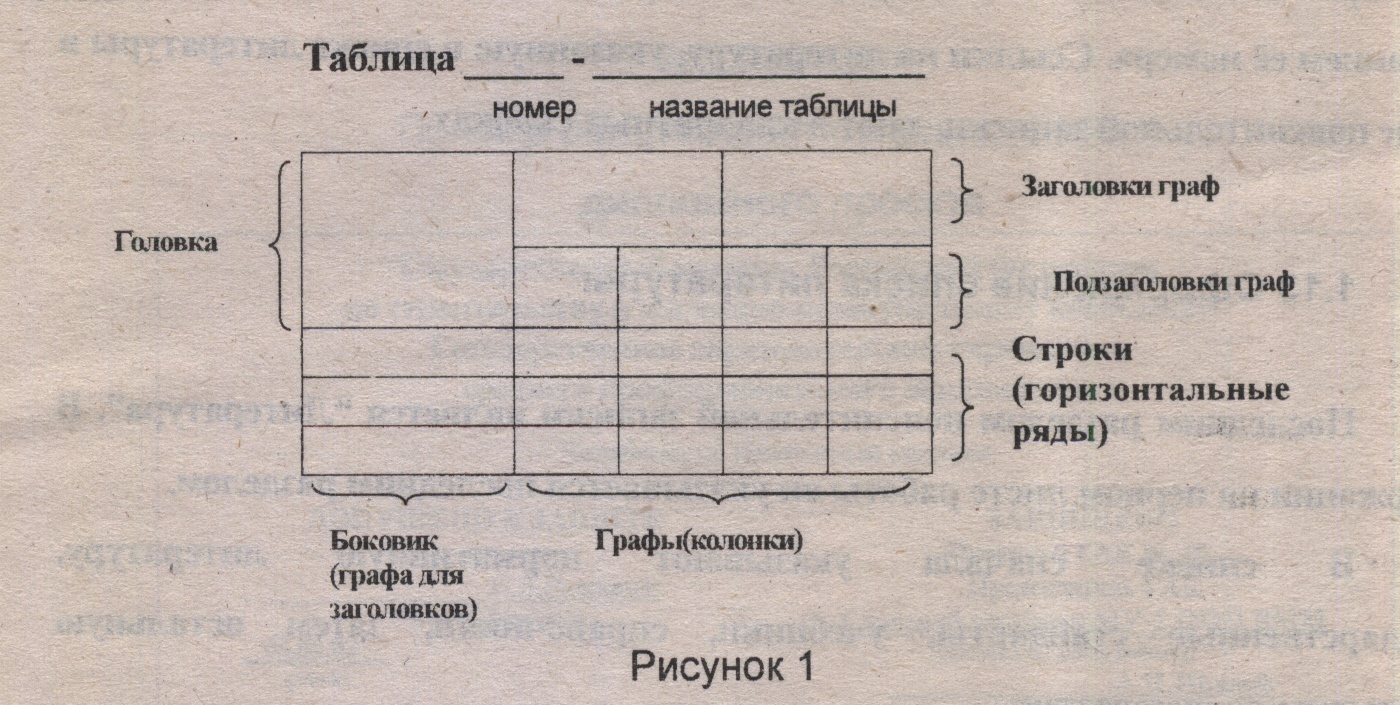 Рисунок 7 – Правила оформления таблиц2.4.2 Таблицы, за исключением таблиц приложений, следует нумеровать арабскими цифрами сквозной нумерацией.Таблицы каждого приложения обозначают отдельной нумерацией арабскими цифрами с добавлением перед цифрой обозначения приложения. Если в документе одна таблица, она должна быть обозначена «Таблица 1» или «Таблица В.1», если она приведена в приложении В.Допускается нумеровать таблицы в пределах раздела. В этом случае номер таблицы состоит из номера раздела и порядкового номера таблицы, разделенных точкой.2.4.3 На все таблицы пояснительной записки должны быть приведены ссылки в тексте пояснительной записки, при ссылке следует писать слово «таблица» с указанием ее номера.2.4.4 Заголовки граф и строк таблицы следует писать с прописной буквы, а подзаголовки граф со строчной буквы, если они составляют одно предложение с заголовком, или с прописной буквы, если они имеют самостоятельное значение. В конце заголовков и подзаголовков таблиц точки не ставят. Заголовки и подзаголовки граф указываются в единственном числе.2.4.5 Таблицы слева, справа и снизу, как правило, ограничивают линиями.Разделять заголовки и подзаголовки боковика и граф диагональными линиями не допускается.Горизонтальные и вертикальные линии, разграничивающие строки таблицы, допускается не проводить, если их отсутствие не затрудняет пользование таблицей. Заголовки граф, как правило, записывают параллельно строкам таблицы. При необходимости допускается перпендикулярное расположение заголовков граф.Головка таблицы должна быть отделена линией от остальной части таблицы.Высота строк таблицы должна быть не менее .2.4.6 Таблицу, в зависимости от ее размера, помещают под текстом, в котором впервые дана ссылка на нее, или на следующей странице, а при необходимости, в приложении к пояснительной записке.Допускается помещать таблицу вдоль длинной стороны листа пояснительной записки.2.4.7 Если строки или графы таблицы выходят за формат страницы, ее делят на части, помещая одну часть под другой или рядом, при этом в каждой части таблицы повторяют ее головку и боковик. При делении таблицы на части допускается ее головку или боковик заменять соответственно номеров граф и строк. При этом нумеруют арабскими цифрами графы и (или) строки первой части таблицы.Слово «Таблица» указывается один раз слева над первой частью таблицы, над другими частями пишут слова «Продолжение таблицы» с указанием номера таблицы в соответствии с рисунком 8.Если в конце страницы таблица прерывается и ее продолжение будет на следующей странице, в первой части таблицы нижнюю горизонтальную линию, ограничивающую таблицу не проводят.Таблицы с небольшим количеством граф допускается делить на части и помещать одну часть рядом с другой на одной странице, при этом повторяют головку таблицы в соответствии с рисунком 3. Рекомендуется разделять части таблицы двойной линией или линией толщиной 2s.2.4.8 Графу «Номер по порядку» в таблицу включать не допускается. Нумерация граф таблицы арабскими цифрами допускается в тех случаях, когда в тексте пояснительной записки имеются ссылки на них, при делении таблицы на части, а также при переносе части таблицы на следующую страницу в соответствии с рисунком 9. Таблица 7 – Допустимые температуры нагрева проводников, оСПродолжение таблицы 7 Рисунок 8 – Оформление продолжений таблицыТаблица 7 – Допустимые температуры нагрева проводников, оСРисунок 9 – Оформление нумерации граф таблицыПри необходимости нумерации показателей, параметров или других данных порядковые номера следует указывать в первой графе (боковике) таблицы непосредственно перед их наименованием с соответствии с рисунком 10. Перед числовыми значениями величин и обозначением типов, марок и т.п. порядковые номера не проставляются.Таблица 7 – Допустимые температуры нагрева проводников, оСРисунок 10 –Оформление нумерации показателей и параметров2.4.9 Если в графе таблицы помещены значения одной и той же физической величины, то обозначение единицы физической величины указывают в заголовке (подзаголовке) этой графы в соответствии с рисунком 11.Таблица 12 – Номинальные и средние напряжения системы электроснабженияРисунок 11 – Указание единиц измерения величин в таблицахЕсли числовые значения величин в графах таблицы выражены в разных единицах физической величины, их обозначения указывают в подзаголовках каждой графы.Обозначения, приведенные в заголовках граф таблицы, должны быть пояснены в тексте или графической материале проекта (работы).2.4.10 Текст, повторяющийся в строках одной и той же графы и состоящий из одиночных слов, чередующихся с цифрами, заменяют кавычками в соответствии с рисунком 12. Если повторяющийся текст состоит из двух и более слов, при первом повторении его заменяют словами «То же», а далее кавычками в соответствии с рисунком 13. Если предыдущая фраза является частью последующей, то допускается заменить ее словами «То же» и добавить дополнительные сведения.При наличии горизонтальных линий текст необходимо повторять. Таблица 13Рисунок 12 – Оформление повторяющегося текста в таблицеТаблица 14 – Обозначения марок сталей и сплавов Рисунок 13 – Оформление повторяющегося текста в таблице2.4.11 Заменять кавычками повторяющиеся в таблице цифры, математические знаки, знаки процента и номера, обозначение марок материалов и типоразмеров изделий, обозначения нормативных документов не допускается.2.4.12 При отсутствии отдельных данных в таблице следует ставить прочерк (тире) в соответствии с рисунком 12.2.4.13 При указании в таблицах последовательных интервалов чисел, охватывающих все числа ряда, их следует записывать «От … до … включ.», «Св. … до … включ.» в соответствии с рисунком 12. В интервале, охватывающем числа ряда, между крайними числами ряда в таблице допускается ставить тире в соответствии с рисунком 14.Таблица 15 – Коррозионная активность грунтовРисунок 14 – Оформление в таблице ряда чисел2.4.14 Числовое значение показателя проставляют на уровне последней строки наименования показателя.Значение показателя, приведенное в виде текста, записывают на уровне первой строки наименования показателя в соответствии с рисунком 9Таблица 16 – Приближенные значения сопротивлений растеканию естественных заземлителей R при =100 ОммРисунок 9 – Указание числового значения показателя в таблице2.4.15 Цифры в графах таблиц должны проставляться так, чтобы разряды чисел во всей графе были расположены один под другим, если они относятся к одному показателю. В одной графе должно быть соблюдено, как правило, одинаковое количество десятичных знаков для всех значений величин.Сноски2.5.1Если необходимо пояснить отдельные данные, приведенные в пояснительной записке или графической части проекта, то эти данные следует обозначать надстрочными знаками сноски.Сноски в тексте располагают с абзацного отступа в конце страницы, на которой они обозначены, и отделяют от текста короткой тонкой горизонтальной линией с левой стороны, а к данным, расположенным в таблице, в конце таблицы над линией, обозначающей окон- чание таблицы.2.5.2 Знак сноски ставят непосредственно после того слова, числа, символа, предло- жения, к которому дается пояснение, и перед текстом пояснения.2.5.3 Знак сноски выполняют арабскими цифрами со скобкой и помещают на уровне верхнего обреза шрифта.Например -"... печатающее устройство (2))..." Нумерация сносок отдельная для каждой страницы.Допускается вместо цифр выполнять сноски звездочками: *. Применять более четырех звездочек не рекомендуется.2.6 Примеры2.6.1 Примеры могут быть приведены в тех случаях, когда они поясняют требования пояснительной записки проекта или способствуют более краткому их изложению.Примеры размещают, нумеруют и оформляют так же, как и примечания.IX. РЕКОМЕНДАЦИИ ПО ПОДГОТОВКЕ ДОКЛАДА К ЗАЩИТЕ ДИПЛОМНОГО ПРОЕКТАПодготовка доклада – один из важнейших заключительных этапов работы над дипломным проектом. Невыразительный и нелогичный доклад может испортить впечатление даже от хорошего проекта.При составлении текста доклада рекомендуется руководствоваться следующим примерным планом. Доклад должен начинаться кратким вступлением, в котором следует обосновать актуальность тематики дипломного проекта. При этом не следует увлекаться общими фразами и цитатами.Затем необходимо четко сформулировать главную задачу (цель) дипломного проекта, отразить основные предпосылки и исходные данные, а также основные задачи проекта. После этого целесообразно перейти к изложению важнейших этапов решения задач дипломного проекта и его результатов. Здесь можно упомянуть использование методики расчетов, обосновать выбор тех или иных вариантов технических решений. Особое внимание следует обратить на изложение и анализ результатов проектирования. Эта часть доклада должна быть четко согласована с демонстрацией чертежей и заканчиваться изложением результатов технико-экономического обоснования и решения задач охраны труда и техники безопасности (при необходимости).Доклад следует завершить кратким заключением, в котором следует отметить области внедрения и практического исполнения результатов проекта.Общая продолжительность доклада, как правило, не должна превышать 8-10 минут. Текст доклада рекомендуется написать и тщательно отредактировать совместно с техническим консультантом дипломного проектирования. Полезно попрактиковаться в произнесении доклада. При этом хорошо использовать магнитофон. Читать доклад или пользоваться письменными заметками во время защиты нежелательно. При докладе очень важно не торопиться, тщательно и с выражением поизносить фразы, избегать слов-паразитов. Основные мысли следует отделять паузами.Доклад должен сопровождаться мультимедийной презентацией.X. РЕКОМЕНДАЦИИ ПО СОСТАВЛЕНИЮ ОТЗЫВОВ И РЕЦЕНЗИИ НА ДИПЛОМНЫЙ ПРОЕКТПо окончании проектирования технический консультант заполняет карту оценивания ВКР (Приложение Г), в котором отражаются следующие моменты:структуру ВКР;соответствие содержания ВКР теме, цели и задачам;полноту раскрытия темы;логику изложения материала;соблюдение требований ГОСТ;содержание и оформление графической части;степень самостоятельности студента при выполнении ВКР;личный вклад студента в раскрытие проблем и разработку предложений по их решению.Общая оценка работы студента дается по четырех бальной системе («отлично», «хорошо», «удовлетворительно», «не удовлетворительно»).Кроме этого технический консультант, консультант экономической части, консультант по нормоконтролю и руководитель дипломного проектирования расписываются на титульном листе проекта. При составлении рецензии обязательно отражение следующих вопросов:актуальность выбранной тематики;четкость постановки задачи;уровень решения поставленных задач;значимость и практическая ценность результатов работы;степень использования новой нормативной, справочной и учебной литературы;общая оценка работы по четырех бальной системе («отлично», «хорошо», «удовлетворительно», «не удовлетворительно»).В отзыве руководителя основное внимание должно быть уделено оценке работы студента, в рецензии – анализу дипломного проекта.XI. ПОРЯДОК ПРЕДСТАВЛЕНИЯ И ЗАЩИТЫ ДИПЛОМНОГО ПРОЕКТАЗаконченный дипломный проект, подписывается студентом, консультантами руководителем дипломного проектирования и рецензентом дипломного проекта. Затем руководитель специальности и заведующий отделением решают вопрос о допуске к защите и направляют дипломника к зам. директора по учебной работе, который подписывает дипломный проект и утверждает допуск к защите.Дата защиты оформляется приказом по колледжу. На заседание Государственной аттестационной комиссии (ГАК) приглашают преподавателей, представителей производства, студенты.Продолжительность доклада при защите дипломного проекта 8-10 минут. Студент должен ответить также на замечания рецензента, ответы должны быть согласованны с техническим консультантом, консультантами по экономической части и нормоконтролю, руководителем дипломного проектирования. Дипломник должен ответить на любой вопрос по содержанию доклада и текста пояснительной записки, а также на общие вопросы, касающиеся темы дипломного проекта. Ответы на вопросы должны быть краткими, четкими, по существу. Каждый вопрос члена ГАК должен быть выслушан внимательно и до конца.Перед началом защиты развешиваются все демонстрационные чертежи; на доске должно быть свободное место для изображения графиков и формул при ответах на вопросы. Во время доклада обязательно использование представленных демонстрационных листов. По окончании доклада следует сказать: «Доклад окончен». По итогам защиты заполняется карта оценивания защиты дипломного проекта (Приложение Д).Во время защиты дипломного проекта перед ГАК рекомендуется быть строго и скромно одетым. После публичной защиты проектов комиссия в закрытом заседании обсуждает результаты защиты и простым большинством выносит решение об оценке проекта и присвоении студентам соответствующей квалификации.Решение ГАК записывается в Книгу протоколов ГАК и зачитывается каждому студенту при завершении работы ГАК.Список источниковГОСТ Р 50571.15-97 Электроустановки зданий.- М.: Минстрой России, 1997.ГОСТ 13109-97 Нормы качества электрической энергии в системах электроснабжения общего назначения. - Минск: Издательство стандартов, 1997.ГОСТ 17677-82 Светильники. Общие технические условия. Госстандарт СССР.- М.: Издательство стандартов, 1989.ГОСТ Р 51321.1-2000. Устройства комплектные низковольтные.ГОСТ 12504-80 Панели стеновые внутренние бетонные и железобетонные для жилых и общественных зданий. Общие технические условия.ЕНИР 23 Электромонтажные работы. Выпуск 1, 4, 6, 7, 9. - М.: Прейскурантиздат, 1987. - 86 с.Межотраслевые правила по охране труда при эксплуатации электроустановок. - М.: издательство НУЭНАС, 2001. - 180 с.Правила устройства электроустановок.7 издание, дополненное и переработанное с исправлениями. - Челябинск. ИСЦ Дизайн. Бюро,2004. - 844с.СП 31-110-2003 Проектирование и монтаж электроустановок жилых и общественных зданий. - М.: ФГУП ЦПП, 2003. - 51 с.СНиП 3.05.06 - 85,Электротехнические устройства/Госстрой России. - М.:ФГУП ЦПП,2004 - 59с. Справочник ЧелСЦена ч 2. Выпуск 1. - Челябинск: ООО «Челинформцентр», 2006. - 162 с.СНиП 12-03-2001. Безопасность труда в строительстве. Часть 2. Строительное производство. - М.:ФГУП ЦПП,2003. - 33 с.СНиП 12-01-2004. Организация строительства. - М.;ФГУП ЦПП, 2004. - 24 с.Территориальные единичные расценки на монтаж оборудования ТЭРм-. / Электротехнические установки правительства Челябинской области; Сборник № 8. - Челябинск: Челябиздат, 2002. - 896 с.Территориальный сборник средних сметных цен. ТСЦ-2001. - Челябинск: Челябиздат, 2002. - Ч. 5. - 573 с.Электромонтажные устройства и изделия: Справочник/АООТ ЦПКБ «Электромонтаж» - 4-е изд., переработанное и дополненное – М.: ИНПА, 1999 – 316 с.Электротехнический справочник. Том 4.- М.: Издательство МЭИ. 2002. Электротехнический справочник. Том 4.- М.: Издательство МЭИ. 2002. – 560 с.Гнётова С.Н. Справочное пособие для курсового и дипломного проектирования по МДК 02.02  «Внешнее электроснабжение промышленных и гражданских зданий» для специальности 08.02.09 Монтаж наладка и эксплуатация электрооборудования промышленных и гражданских зданий. - Ч.: ЮУрГТК, 2018. - 147 с.Приложение А(обязателеьное)Основные определения и понятиядисциплины «Экономика отрасли»Инвестор – субъект инвестиционной деятельности, осуществляющий из собственных или заемных средств финансирование строительного объекта.Подрядчик – строительная фирма, осуществляющая по договору подряда или контракту строительство объекта.Главной задачей подрядчика является максимум рентабельности работ.Подрядный способ строительства объекта осуществляется специальными строительными и монтажными организациями, т.е. подрядчиками.При хозяйственном способе строительство объектов осуществляется собственными силами заказчика или инвестора.При закрытых торгах заказчик для участия в торгах приглашает несколько известных ему фирм, из которых он и выбирает ту, которая дает приемлемые для него предложения.При открытых торгах заказчик путем объявления в открытой печати и приглашает всех желающих принять участие в торгах.Закрытое акционерное общество (ЗАО) – это фирма, капитал которой разделен на части, акции не подлежат продаже.Акционерное общество открытого типа (ОАО) – это фирма, капитал которой распространяется путем открытой продажи акций.Методы определения сметной стоимости: ресурсный, ресурсно-индексный, базисно-индексный.Сметная стоимость строительно-монтажных работ по методам расчета делится на три основные части:                                                                                                                     (А.1)где  - прямые затраты, руб; - накладные расходы, руб; - плановые накопления, руб.Прямые затраты включают в себя:                                                                                                 (А.2)где  - основная заработная плата рабочих, руб; - стоимость материалов, деталей и конструкций, руб; - расходы по эксплуатации машин и механизмов, руб.Накладные расходы (НР) делятся на четыре части:административно-хозяйственные расходы;расходы на обслуживание работников строительства;расходы на организацию работ на строительной площадке;прочие накладные расходы.Сметная прибыль – это сумма средств, необходимая для покрытия отдельных расходов, не относимых на себестоимость.Для производства любого вида продукции необходимо наличие и взаимодействие трех элементов: средств труда, предметов труда и живого труда.В средства производства входят средства труда и предметы труда.Основные фонды действуют как в сфере материального производства, так и непроизводственной.Производственные фонды в зависимости от специфики производства и способа оборота подразделяются на основные и оборотные.Основные производственные фонды либо непосредственно участвуют в процессе создания строительной продукции, либо создают необходимые условия для ее создания.Основные непроизводственные фонды непосредственно не участвуют в создании продукции и предназначены для удовлетворения социально-бытовых потребностей работников.Лизинговая деятельность, по российскому законодательству, рассматривается как разновидность арендных отношений.Лизинговая сделка имеет трехсторонний характер взаимоотношений с участием трех субъектов:лизингодатель;лизингополучатель;продавец лизингового имущества.Финансовый лизинг – это форма долгосрочного кредитования покупки основных производственных фондов.Оперативный лизинг отличается от финансового лизинга тем, что договор об аренде может быть расторгнут в любое время, в рамках срока его действия.Первоначальная стоимость отражает фактические затраты организации на приобретение оборудования                                                                                                                               (А.3)где  - фактические затраты на приобретение оборудования, руб; - транспортные расходы и стоимость монтажа оборудования, руб.Физический износ основных фондов представляет собой проявление воздействия на основные фонды природно-климатических и технических условий.Моральный износ связан с появлением новой более производительной и экономичной техники.Амортизация основных фондов – это постепенное перенесение стоимости средств труда по мере их физического и морального износа на стоимость продукции.Показатель фондоотдачи отражает эффективность использования основных производственных фондов и характеризует количество продукции, которая приходится на 1 рубль стоимости основных фондов:                                                                                                                                    (А.4)где  - годовой объем строительно-монтажных работ, руб; - среднегодовая стоимость основных производственных фондов, руб.Фондоемкость – показатель обратный фондоотдаче, которая показывает какая часть стоимость основных фондов приходится на 1 рубль выполненного объема работ:                                                                                                                                     (А.5)Оборотные средства состоят из оборотных фондов и фондов обращения.Оборотные фонды часть производственных фондов, которая целиком используется в одном производственном цикле и утрачивает при этом свою первоначальную форму и переносит свою стоимость на себестоимость строительно-монтажных работ.С ростом производительности труда выработка в единицу времени растет, а рабочее время уменьшается.Производительность труда в строительстве измеряется тремя методами:стоимостным;натуральным;нормативным.Бизнес-план является рабочим документом, используемым во всех сферах предпринимательства.Себестоимость строительно-монтажных работ включает расходы:                                                                                                            (А.6)где  - стоимость материалов, руб; - затраты на заработную плату, руб; - затраты по эксплуатации машин или механизмов, руб.Себестоимость строительно-монтажных работ определяется также суммой:                                                                                                                              (А.7)где  - прямые затраты, руб; - накладные расходы, руб.Сметная себестоимость определяется проектной организацией.Плановая себестоимость строительно-монтажных работ – это прогноз величины затрат на выполнение определенного комплекса строительно-монтажных работ.Фактическая себестоимость определяется по фактическим затратам.Прибыль – это реализованный чистый доход.Сметная прибыль определяется в процессе составления проектной документации.Плановая прибыль определяется в процессе составления бизнес-плана.Фактическая прибыль – это финансовый результат подрядчика за определенный период его деятельности.Сметный уровень рентабельности рассчитывается по формуле:                                                                                                                                  (А.8)где  - плановые накопления, руб; - сметная стоимость объекта, руб.Налоги являются одной из форм финансовых отношений обеспечивающих распределение и перераспределение доходов.Основные функции налогов:фискальная (бюджетная);контрольная;распределительная.По виду установления налоги подразделяются на прямые и косвенные.Прямые налоги – это взимаемые непосредственно с налогоплательщиков налоги на доходы, имущество, ресурсы.Косвенные расходы связаны с хозяйственными операциями выступают в виде надбавок в пользу госбюджета (акцизы, налоги на потребление и обращения товаров, по дарению, вступлению в наследство и др.).Налог на добавленную стоимость (НДС) – представляет собой форму изъятия бюджетную систему части прироста стоимости созданной в процессе производства товаров, работ, услуг.Налог на прибыль является прямым и полностью зависит от конечного финансового результата.Приложение Б(обязательное))Министерство образования и науки Челябинской областиГосударственное бюджетное профессиональное образовательное учреждение  «Южно-Уральский государственный технический колледж»________________________________________________________________________________________________________________________________________________________________(тема проекта)Пояснительная записка к дипломному проекту_____________________________________________________(обозначение документа)Приложение В(обязательное)Министерство образования и науки Челябинской областиГосударственное бюджетное профессиональное образовательное учреждение  «Южно-Уральский государственный технический колледж»СОГЛАСОВАНО                                                                   УТВЕРЖДАЮПредставитель работодателя           		      Зам. директора по УВР____________________					       ________________«____» _________20 __ г.				      «___»___________20___г.З А Д А Н И Ена выпускную квалификационную работу (дипломный проект) по специальности____________________________________________________________________Студенту____________________________________________________________Разработать проект на тему:________________________________________________________________________________________________________________________________________________________________________________________________________________________________________________________Содержание дипломного проектаВведениеРасчетно-конструкторская часть____________________________________________________________________________________________________________________________________________________________________________________________________________________________________________________________________________________________________________________________________________________Организационно-технологическая  часть____________________________________________________________________________________________________________________________________________________________________________________________________________________________________________________________________________________________________________________________________________________Экономическая часть____________________________________________________________________________________________________________________________________________________________________________________________________________Охрана труда____________________________________________________________________________________________________________________________________________________________________________________________________________Графическая часть________________________________________________________________________________________________________________________________________________________________________________________________________________________________________________________________________________ЗаключениеНаименование предприятия, на котором студент проходит преддипломную практику____________________________________________________________Ф.И.О. и должность руководителя ВКР____________________________________________________________________Дата выдачи   ВКР        «____» _______________ 20 __ г.Срок окончания   ВКР  «____» _______________ 20 __ г.РАССМОТРЕНО:Предметной (цикловой)комиссией Протокол № ______от «___»__________20___ г.Руководитель специальности					/		/Руководитель  ВКР						/		/Консультанты:							/		/Приложение Г(обязательное)Карта оценивания выпускной квалификационной работыФ.И.О. студента_______________________________________________________Группа № ________________________Специальность: 08.02.09 Монтаж, наладка и эксплуатация электрооборудования промышленных и гражданских зданийКвалификация:  техникПеревод баллов в оценку: 49- 54  – «5»; 43 - 48 – «4»; 36 - 42 – «3».    Если набрано 35  и менее баллов, работа не оценивается. Выпускная квалификационная работа _________________________ к защите.  						допущена (не допущена) Руководитель	  ВКР	__________________ /			/«___»________20____ г.Приложение Д(обязательное)Карта оценивания защиты выпускной квалификационной работыФ.И.О. студента_______________________________________________Группа № ___________Специальность: 08.02.09 Монтаж, наладка и эксплуатация электрооборудования промышленных и гражданских зданийКвалификация: техникПеревод баллов в оценку: 46 - 50  – «5»; 38 - 45– «4»; 33 - 37 – «3».    Если набрано 32 и менее баллов, защита не оценивается Председатель ГЭК ______________________ /                                      /Секретарь ГЭК _________________________ /                               /Дата «____»  июня 20__ г.Методические рекомендации составлены в соответствии с ФГОС СПО 08.02.09 Монтаж, наладка и эксплуатация электрооборудования промышленных и гражданских зданий и требований работодателейОДОБРЕНАПредметной (цикловой) комиссиейпротокол  №       от  «__»__________2019 г.Председатель ПЦК____________С.А.ЧиняеваУТВЕРЖДАЮЗаместитель директора  по НМР  ______________Т.Ю. Крашакова«___»__________2019 г. Общие положения5II. Пояснительная записка6III. Выбор и порядок закрепления темы дипломного проекта6IY. Оформление и составление задания на дипломное проектирование7Y. Структура и содержание дипломного проекта7YI. Основные этапы работы над дипломным проектом8YII. Рекомендации по разработке разделов пояснительной записки дипломного проекта91 Введение92 Расчетно-конструкторская часть92.1 Краткая техническая характеристика объекта проектирования и электрообо-рудования102.2 Выбор рода тока, напряжения и схемы электроснабжения102.3 Расчет освещенности122.3.1 Выбор системы и вида освещения122.3.2 Выбор нормируемой освещенности помещений142.3.3 Выбор типа источника света152.3.4 Выбор светильников152.3.5 Рациональное размещение светильников152.3.6 Порядок светотехнического расчета методом коэффициента использования светового потока с точечными светильниками152.3.7 Порядок светотехнического расчета методом коэффициента использования светового потока с линейными светильниками172.3.8 Порядок светотехнического расчета методом удельной мощности182.4 Расчет электрических нагрузок212.4.1 Расчет электрических нагрузок промышленного предприятия212.4.2 Расчет электрических нагрузок коммунально-бытовых потребителей252.4.3 Расчет электрических нагрузок жилого района в целом302.4.4 Расчет электрических нагрузок общественных зданий322.5 Компенсация реактивной мощности402.6 Выбор числа и мощности трансформаторов подстанции412.7 Определение центра электрических нагрузок432.8 Определение местоположения трансформаторной подстанции442.9 Выбор защитной и коммутационной аппаратуры452.10 Выбор марок и сечений проводников на всех участках электрической сети492.11 Выбор типов распределительных устройств (шинопроводов, распределительных пунктов, шкафов и т.п.)582.12 Расчет токов короткого замыкания632.13 Расчет и выбор питающей линии напряжением выше 1 кВ672.14 Выбор типа трансформаторной подстанции712.15 Выбор электрооборудования трансформаторной подстанции и проверка его на действие токов короткого замыкания712.16 Расчет заземляющего устройства783 Организационно-технологическая часть883.1 Ведомость физических объемов электромонтажных работ893.2 Спецификация на материалы и оборудование893.3 Разработка поставочного комплекта913.4 Перечень изделий и работ МЭЗ923.5 Нормокомплекты механизмов, приспособлений и инструмента953.6 Рекомендации по технологии производства электромонтажных работ (ЭМР)1023.7 Требования нормативных документов1023.8 Контроль качества выполненных работ1024 Экономическая часть1114.1 Определение сметной стоимости ЭМР в ценах 2001 года1114.1.1 Определение стоимости монтажных работ в ценах 2001 года 1114.1.2 Определение стоимости материалов не учтенных ценником №8 в ценах 2001 года1114.2 Определение сметной стоимости ЭМР в текущих ценах1114.2.1 Расчет индекса удорожания электромонтажных работ1124.3 План по труду и заработной плате1134.3.1 Расчет численного и квалификационного состава бригады1134.3.3 Расчет процента сокращения нормативного времени1144.3.4 Расчет среднемесячной выработки и среднемесячной заработной планы на одного монтажника1144.4 Расчет плановых показателей 1154.4.1 Расчет плановой себестоимости работ1154.4.2 Расчет плановой прибыли и рентабельности1154.5 Таблица основных технико-экономических показателей 1165 Охрана труда117YII. Рекомендации по изложению пояснительной записки дипломного проекта118YIII. Правила оформления дипломного проекта1191 Общие положения1192 Требования к текстовым документам, содержащим, в основном, сплошной текст1202.1 Построение документа1202.2 Изложение текста пояснительной записки и графической части проекта1232.3 Оформление иллюстраций и приложений1262.4 Построение таблиц1272.5 Сноски131IX. Рекомендации по подготовке доклада к защите дипломного проекта132X. Рекомендации по составлению отзывов и рецензий на дипломный проект133XI. Порядок представления и защиты дипломного проекта133Список источников135Приложение А Основные определения и понятия дисциплины «Экономика отрасли»136Приложение Б Титульный лист140Приложение В Лист задания на дипломное проектирование141Приложение Г Карта оценивания ВКР143Приложение Д Карта оценивания защиты ВКР145Исходные данныеИсходные данныеИсходные данныеИсходные данныеИсходные данныеИсходные данныеСредняя мощностьСредняя мощностьЭффек тивное числоЭПп эКоэффициент расчетнойнагрузкикрРасчетная мощностьРасчетная мощностьРасчетная мощностьРасчетный токIр, Апо заданиютехнологовпо заданиютехнологовпо заданиютехнологовпо заданиютехнологовпо справочным даннымпо справочным даннымактивнаяРс,кВтреактивнаяQс,кварЭффек тивное числоЭПп эКоэффициент расчетнойнагрузкикрактивнаяРр,кВтреактивнаяQр,кварполнаяSр,кВАРасчетный токIр, Анаименование характерныхкатегорий ЭП,подключаемых к узлу питанияколичествоЭПп, шт.номинальная(установленная) мощность, кВтноминальная(установленная) мощность, кВткоэффициентиспользованиякикоэффициентмощностиcos  tg активнаяРс,кВтреактивнаяQс,кварЭффек тивное числоЭПп эКоэффициент расчетнойнагрузкикрактивнаяРр,кВтреактивнаяQр,кварполнаяSр,кВАРасчетный токIр, Анаименование характерныхкатегорий ЭП,подключаемых к узлу питанияколичествоЭПп, шт.одногоЭПрнминрнмакобщаяРномкоэффициентиспользованиякикоэффициентмощностиcos  tg активнаяРс,кВтреактивнаяQс,кварЭффек тивное числоЭПп эКоэффициент расчетнойнагрузкикрактивнаяРр,кВтреактивнаяQр,кварполнаяSр,кВАРасчетный токIр, А1234567891011121314Организации, учрежденияи предприятияКоэффициенты спроса кс.о. при установленной мощности электрического освещения, кВтКоэффициенты спроса кс.о. при установленной мощности электрического освещения, кВтКоэффициенты спроса кс.о. при установленной мощности электрического освещения, кВтКоэффициенты спроса кс.о. при установленной мощности электрического освещения, кВтКоэффициенты спроса кс.о. при установленной мощности электрического освещения, кВтКоэффициенты спроса кс.о. при установленной мощности электрического освещения, кВтКоэффициенты спроса кс.о. при установленной мощности электрического освещения, кВтОрганизации, учрежденияи предприятиядо 56 – 1011 – 1516 – 2526 – 5051 – 100101 – 200предприятия общественного питаниядетские ясли-садучебно-производственные мастерские профтехучилищ1,00,90,850,80,750,70,65организации и учреждения управленияобщеобразовательные школыспециальные учебные заведенияучебные здания профтехучилищпредприятия бытового обслуживания1,00,950,90,850,80,750,7проектные конструкторские организациипредприятия торговли1,01,00,950,90,850,80,75гостиницы1,00,80,70,60,50,450,4небольшие производственные здания1,01,01,01,01,01,01,0производственные здания, состоящие из отдельных крупных пролетов0,950,950,950,950,950,950,95производственные здания, состоящие из многих отдельных помещений0,850,850,850,850,850,850,85складские помещения, РУ и подстанции0,60,60,60,60,60,60,6наружное и аварийное освещение1,01,01,01,01,01,01,0линии групповой осветительной сети1,01,01,01,01,01,01,0пэКоэффициент использованияКоэффициент использованияКоэффициент использованияКоэффициент использованияКоэффициент использованияКоэффициент использованияКоэффициент использованияКоэффициент использованияКоэффициент использованияпэ0,10,150,20,30,40,50,60,70,8185,342,6721,61,331,141,026,224,333,392,451,981,61,331,141,034,052,892,311,741,451,341,221,141,043,242,351,911,471,251,211,121,061,052,842,091,721,351,161,161,081,031,062,641,961,621,281,141,131,061,011,072,491,861,541,231,121,11,041,01,082,371,781,481,191,11,081,021,01,092,271,711,431,161,091,071,011,01,0102,181,651,391,131,071,051,01,01,0112,111,611,351,11,061,041,01,01,0122,041,561,321,081,051,031,01,01,0131,991,521,291,061,041,011,01,01,0141,941,491,271,051,021,01,01,01,0151,891,461,251,031,01,01,01,01,0161,851,431,231,021,01,01,01,01,0171,811,411,211,01,01,01,01,01,0181,781,391,191,01,01,01,01,01,0191,751,361,171,01,01,01,01,01,0201,721,351,161,01,01,01,01,01,0211,691,331,151,01,01,01,01,01,0221,671,311,131,01,01,01,01,01,0231,641,31,121,01,01,01,01,01,0241,621,281,111,01,01,01,01,01,0251,61,271,11,01,01,01,01,01,0301,511,271,051,01,01,01,01,01,0351,441,161,01,01,01,01,01,01,0401,41,131,01,01,01,01,01,01,0451,351,11,01,01,01,01,01,01,0501,31,071,01,01,01,01,01,01,0601,251,031,01,01,01,01,01,01,0701,21,01,01,01,01,01,01,01,0801,161,01,01,01,01,01,01,01,0901,131,01,01,01,01,01,01,01,01001,11,01,01,01,01,01,01,01,0п эКоэффициент использования киКоэффициент использования киКоэффициент использования киКоэффициент использования киКоэффициент использования киКоэффициент использования киКоэффициент использования киКоэффициент использования кип э0,10,150,20,30,40,50,60,7и более165,3342,6721,61,331,1425,013,442,691,91,521,241,111,03 2,942,171,81,421,231,141,081,042,281,731,461,191,061,041,00,9751,311,121,021,00,980,960,940,93681,21,00,960,950,940,930,920,919101,10,970,910,90,90,90,90,910250,80,80,80,850,850,850,90,925500,750,750,750,750,750,80,850,85более 500,650,650,650,70,70,750,80,8№ п.п.ПотребителиэлектроэнергииУдельная расчетная электрическая нагрузкапри количестве квартирУдельная расчетная электрическая нагрузкапри количестве квартирУдельная расчетная электрическая нагрузкапри количестве квартирУдельная расчетная электрическая нагрузкапри количестве квартирУдельная расчетная электрическая нагрузкапри количестве квартирУдельная расчетная электрическая нагрузкапри количестве квартирУдельная расчетная электрическая нагрузкапри количестве квартирУдельная расчетная электрическая нагрузкапри количестве квартирУдельная расчетная электрическая нагрузкапри количестве квартирУдельная расчетная электрическая нагрузкапри количестве квартирУдельная расчетная электрическая нагрузкапри количестве квартирУдельная расчетная электрическая нагрузкапри количестве квартирУдельная расчетная электрическая нагрузкапри количестве квартирУдельная расчетная электрическая нагрузкапри количестве квартир№ п.п.Потребителиэлектроэнергии1-56912151824406010020040060010001Квартиры с плитами на природном газе14,52,82,321,81,651,41,21,050,850,770,710,690,671На сжиженном газе (в том числе при групповых установках и на твердом топливе)63,42,92,52,221,81,41,31,0810,920,840,761Электрическими, мощностью 8,5 кВт105,13,83,22,82,62,21,951,71,51,361,271,231,192Летние домики на участках садовых товариществ42,31,71,41,21,10,90,760,690,610,580,540,510,461 В зданиях по типовым проектам.Примечания:Удельные расчетные нагрузки для числа квартир, не указанного в таблице, определяются путем интерполяции.Удельные расчетные нагрузки квартир учитывают нагрузку освещения общедомовых помещений (лестничных клеток, подполий, технических этажей, чердаков и т.д.), а также нагрузку слаботочных устройств и мелкого силового оборудования (щитки противопожарных устройств, автоматики, учета тепла и т.п., зачистные устройства мусоропроводов, подъемники для инвалидов).Удельные расчетные нагрузки приведены для квартир средней общей площадью  (квартиры от 35 до ) в зданиях по типовым проектам.Расчетную нагрузку для квартир с повышенной комфортностью следует определять в соответствии с заданием на проектирование или в соответствии с заявленной мощностью и коэффициентами спроса и одновременности (таблицы 6 и 7).Удельные расчетные нагрузки не учитывают покомнатное расселение семей в квартире.Удельные расчетные нагрузки не учитывают общедомовую силовую нагрузку, осветительную и силовую нагрузку встроенных (пристроенных) помещений общественного назначения, нагрузку рекламы, а также применение в квартирах электрического отопления, электроводонагревателей и бытовых кондиционеров (кроме элитных квартир).Для определения при необходимости значения утреннего или дневного максимума нагрузок следует применять коэффициенты: 0,7 - для жилых домов с электрическими плитами и 0,5 - для жилых домов с плитами на газообразном и твердом топливе.Электрическую нагрузку жилых зданий в период летнего максимума нагрузок можно определить, умножив значение нагрузки зимнего максимума на коэффициенты: 0,7 - для квартир с плитами на природном газе; 0,6 - для квартир с плитами на сжиженном газе и твердом топливе и 0,8 - для квартир с электрическими плитами.Расчетные данные, приведенные в таблице, могут корректироваться для конкретного применения с учетом местных условий. При наличии документированных и утвержденных в установленном порядке экспериментальных данных расчет нагрузок следует производить по ним.Нагрузка иллюминации мощностью до 10 кВт в расчетной нагрузке на вводе в здание учитываться не должна.1 В зданиях по типовым проектам.Примечания:Удельные расчетные нагрузки для числа квартир, не указанного в таблице, определяются путем интерполяции.Удельные расчетные нагрузки квартир учитывают нагрузку освещения общедомовых помещений (лестничных клеток, подполий, технических этажей, чердаков и т.д.), а также нагрузку слаботочных устройств и мелкого силового оборудования (щитки противопожарных устройств, автоматики, учета тепла и т.п., зачистные устройства мусоропроводов, подъемники для инвалидов).Удельные расчетные нагрузки приведены для квартир средней общей площадью  (квартиры от 35 до ) в зданиях по типовым проектам.Расчетную нагрузку для квартир с повышенной комфортностью следует определять в соответствии с заданием на проектирование или в соответствии с заявленной мощностью и коэффициентами спроса и одновременности (таблицы 6 и 7).Удельные расчетные нагрузки не учитывают покомнатное расселение семей в квартире.Удельные расчетные нагрузки не учитывают общедомовую силовую нагрузку, осветительную и силовую нагрузку встроенных (пристроенных) помещений общественного назначения, нагрузку рекламы, а также применение в квартирах электрического отопления, электроводонагревателей и бытовых кондиционеров (кроме элитных квартир).Для определения при необходимости значения утреннего или дневного максимума нагрузок следует применять коэффициенты: 0,7 - для жилых домов с электрическими плитами и 0,5 - для жилых домов с плитами на газообразном и твердом топливе.Электрическую нагрузку жилых зданий в период летнего максимума нагрузок можно определить, умножив значение нагрузки зимнего максимума на коэффициенты: 0,7 - для квартир с плитами на природном газе; 0,6 - для квартир с плитами на сжиженном газе и твердом топливе и 0,8 - для квартир с электрическими плитами.Расчетные данные, приведенные в таблице, могут корректироваться для конкретного применения с учетом местных условий. При наличии документированных и утвержденных в установленном порядке экспериментальных данных расчет нагрузок следует производить по ним.Нагрузка иллюминации мощностью до 10 кВт в расчетной нагрузке на вводе в здание учитываться не должна.1 В зданиях по типовым проектам.Примечания:Удельные расчетные нагрузки для числа квартир, не указанного в таблице, определяются путем интерполяции.Удельные расчетные нагрузки квартир учитывают нагрузку освещения общедомовых помещений (лестничных клеток, подполий, технических этажей, чердаков и т.д.), а также нагрузку слаботочных устройств и мелкого силового оборудования (щитки противопожарных устройств, автоматики, учета тепла и т.п., зачистные устройства мусоропроводов, подъемники для инвалидов).Удельные расчетные нагрузки приведены для квартир средней общей площадью  (квартиры от 35 до ) в зданиях по типовым проектам.Расчетную нагрузку для квартир с повышенной комфортностью следует определять в соответствии с заданием на проектирование или в соответствии с заявленной мощностью и коэффициентами спроса и одновременности (таблицы 6 и 7).Удельные расчетные нагрузки не учитывают покомнатное расселение семей в квартире.Удельные расчетные нагрузки не учитывают общедомовую силовую нагрузку, осветительную и силовую нагрузку встроенных (пристроенных) помещений общественного назначения, нагрузку рекламы, а также применение в квартирах электрического отопления, электроводонагревателей и бытовых кондиционеров (кроме элитных квартир).Для определения при необходимости значения утреннего или дневного максимума нагрузок следует применять коэффициенты: 0,7 - для жилых домов с электрическими плитами и 0,5 - для жилых домов с плитами на газообразном и твердом топливе.Электрическую нагрузку жилых зданий в период летнего максимума нагрузок можно определить, умножив значение нагрузки зимнего максимума на коэффициенты: 0,7 - для квартир с плитами на природном газе; 0,6 - для квартир с плитами на сжиженном газе и твердом топливе и 0,8 - для квартир с электрическими плитами.Расчетные данные, приведенные в таблице, могут корректироваться для конкретного применения с учетом местных условий. При наличии документированных и утвержденных в установленном порядке экспериментальных данных расчет нагрузок следует производить по ним.Нагрузка иллюминации мощностью до 10 кВт в расчетной нагрузке на вводе в здание учитываться не должна.1 В зданиях по типовым проектам.Примечания:Удельные расчетные нагрузки для числа квартир, не указанного в таблице, определяются путем интерполяции.Удельные расчетные нагрузки квартир учитывают нагрузку освещения общедомовых помещений (лестничных клеток, подполий, технических этажей, чердаков и т.д.), а также нагрузку слаботочных устройств и мелкого силового оборудования (щитки противопожарных устройств, автоматики, учета тепла и т.п., зачистные устройства мусоропроводов, подъемники для инвалидов).Удельные расчетные нагрузки приведены для квартир средней общей площадью  (квартиры от 35 до ) в зданиях по типовым проектам.Расчетную нагрузку для квартир с повышенной комфортностью следует определять в соответствии с заданием на проектирование или в соответствии с заявленной мощностью и коэффициентами спроса и одновременности (таблицы 6 и 7).Удельные расчетные нагрузки не учитывают покомнатное расселение семей в квартире.Удельные расчетные нагрузки не учитывают общедомовую силовую нагрузку, осветительную и силовую нагрузку встроенных (пристроенных) помещений общественного назначения, нагрузку рекламы, а также применение в квартирах электрического отопления, электроводонагревателей и бытовых кондиционеров (кроме элитных квартир).Для определения при необходимости значения утреннего или дневного максимума нагрузок следует применять коэффициенты: 0,7 - для жилых домов с электрическими плитами и 0,5 - для жилых домов с плитами на газообразном и твердом топливе.Электрическую нагрузку жилых зданий в период летнего максимума нагрузок можно определить, умножив значение нагрузки зимнего максимума на коэффициенты: 0,7 - для квартир с плитами на природном газе; 0,6 - для квартир с плитами на сжиженном газе и твердом топливе и 0,8 - для квартир с электрическими плитами.Расчетные данные, приведенные в таблице, могут корректироваться для конкретного применения с учетом местных условий. При наличии документированных и утвержденных в установленном порядке экспериментальных данных расчет нагрузок следует производить по ним.Нагрузка иллюминации мощностью до 10 кВт в расчетной нагрузке на вводе в здание учитываться не должна.1 В зданиях по типовым проектам.Примечания:Удельные расчетные нагрузки для числа квартир, не указанного в таблице, определяются путем интерполяции.Удельные расчетные нагрузки квартир учитывают нагрузку освещения общедомовых помещений (лестничных клеток, подполий, технических этажей, чердаков и т.д.), а также нагрузку слаботочных устройств и мелкого силового оборудования (щитки противопожарных устройств, автоматики, учета тепла и т.п., зачистные устройства мусоропроводов, подъемники для инвалидов).Удельные расчетные нагрузки приведены для квартир средней общей площадью  (квартиры от 35 до ) в зданиях по типовым проектам.Расчетную нагрузку для квартир с повышенной комфортностью следует определять в соответствии с заданием на проектирование или в соответствии с заявленной мощностью и коэффициентами спроса и одновременности (таблицы 6 и 7).Удельные расчетные нагрузки не учитывают покомнатное расселение семей в квартире.Удельные расчетные нагрузки не учитывают общедомовую силовую нагрузку, осветительную и силовую нагрузку встроенных (пристроенных) помещений общественного назначения, нагрузку рекламы, а также применение в квартирах электрического отопления, электроводонагревателей и бытовых кондиционеров (кроме элитных квартир).Для определения при необходимости значения утреннего или дневного максимума нагрузок следует применять коэффициенты: 0,7 - для жилых домов с электрическими плитами и 0,5 - для жилых домов с плитами на газообразном и твердом топливе.Электрическую нагрузку жилых зданий в период летнего максимума нагрузок можно определить, умножив значение нагрузки зимнего максимума на коэффициенты: 0,7 - для квартир с плитами на природном газе; 0,6 - для квартир с плитами на сжиженном газе и твердом топливе и 0,8 - для квартир с электрическими плитами.Расчетные данные, приведенные в таблице, могут корректироваться для конкретного применения с учетом местных условий. При наличии документированных и утвержденных в установленном порядке экспериментальных данных расчет нагрузок следует производить по ним.Нагрузка иллюминации мощностью до 10 кВт в расчетной нагрузке на вводе в здание учитываться не должна.1 В зданиях по типовым проектам.Примечания:Удельные расчетные нагрузки для числа квартир, не указанного в таблице, определяются путем интерполяции.Удельные расчетные нагрузки квартир учитывают нагрузку освещения общедомовых помещений (лестничных клеток, подполий, технических этажей, чердаков и т.д.), а также нагрузку слаботочных устройств и мелкого силового оборудования (щитки противопожарных устройств, автоматики, учета тепла и т.п., зачистные устройства мусоропроводов, подъемники для инвалидов).Удельные расчетные нагрузки приведены для квартир средней общей площадью  (квартиры от 35 до ) в зданиях по типовым проектам.Расчетную нагрузку для квартир с повышенной комфортностью следует определять в соответствии с заданием на проектирование или в соответствии с заявленной мощностью и коэффициентами спроса и одновременности (таблицы 6 и 7).Удельные расчетные нагрузки не учитывают покомнатное расселение семей в квартире.Удельные расчетные нагрузки не учитывают общедомовую силовую нагрузку, осветительную и силовую нагрузку встроенных (пристроенных) помещений общественного назначения, нагрузку рекламы, а также применение в квартирах электрического отопления, электроводонагревателей и бытовых кондиционеров (кроме элитных квартир).Для определения при необходимости значения утреннего или дневного максимума нагрузок следует применять коэффициенты: 0,7 - для жилых домов с электрическими плитами и 0,5 - для жилых домов с плитами на газообразном и твердом топливе.Электрическую нагрузку жилых зданий в период летнего максимума нагрузок можно определить, умножив значение нагрузки зимнего максимума на коэффициенты: 0,7 - для квартир с плитами на природном газе; 0,6 - для квартир с плитами на сжиженном газе и твердом топливе и 0,8 - для квартир с электрическими плитами.Расчетные данные, приведенные в таблице, могут корректироваться для конкретного применения с учетом местных условий. При наличии документированных и утвержденных в установленном порядке экспериментальных данных расчет нагрузок следует производить по ним.Нагрузка иллюминации мощностью до 10 кВт в расчетной нагрузке на вводе в здание учитываться не должна.1 В зданиях по типовым проектам.Примечания:Удельные расчетные нагрузки для числа квартир, не указанного в таблице, определяются путем интерполяции.Удельные расчетные нагрузки квартир учитывают нагрузку освещения общедомовых помещений (лестничных клеток, подполий, технических этажей, чердаков и т.д.), а также нагрузку слаботочных устройств и мелкого силового оборудования (щитки противопожарных устройств, автоматики, учета тепла и т.п., зачистные устройства мусоропроводов, подъемники для инвалидов).Удельные расчетные нагрузки приведены для квартир средней общей площадью  (квартиры от 35 до ) в зданиях по типовым проектам.Расчетную нагрузку для квартир с повышенной комфортностью следует определять в соответствии с заданием на проектирование или в соответствии с заявленной мощностью и коэффициентами спроса и одновременности (таблицы 6 и 7).Удельные расчетные нагрузки не учитывают покомнатное расселение семей в квартире.Удельные расчетные нагрузки не учитывают общедомовую силовую нагрузку, осветительную и силовую нагрузку встроенных (пристроенных) помещений общественного назначения, нагрузку рекламы, а также применение в квартирах электрического отопления, электроводонагревателей и бытовых кондиционеров (кроме элитных квартир).Для определения при необходимости значения утреннего или дневного максимума нагрузок следует применять коэффициенты: 0,7 - для жилых домов с электрическими плитами и 0,5 - для жилых домов с плитами на газообразном и твердом топливе.Электрическую нагрузку жилых зданий в период летнего максимума нагрузок можно определить, умножив значение нагрузки зимнего максимума на коэффициенты: 0,7 - для квартир с плитами на природном газе; 0,6 - для квартир с плитами на сжиженном газе и твердом топливе и 0,8 - для квартир с электрическими плитами.Расчетные данные, приведенные в таблице, могут корректироваться для конкретного применения с учетом местных условий. При наличии документированных и утвержденных в установленном порядке экспериментальных данных расчет нагрузок следует производить по ним.Нагрузка иллюминации мощностью до 10 кВт в расчетной нагрузке на вводе в здание учитываться не должна.1 В зданиях по типовым проектам.Примечания:Удельные расчетные нагрузки для числа квартир, не указанного в таблице, определяются путем интерполяции.Удельные расчетные нагрузки квартир учитывают нагрузку освещения общедомовых помещений (лестничных клеток, подполий, технических этажей, чердаков и т.д.), а также нагрузку слаботочных устройств и мелкого силового оборудования (щитки противопожарных устройств, автоматики, учета тепла и т.п., зачистные устройства мусоропроводов, подъемники для инвалидов).Удельные расчетные нагрузки приведены для квартир средней общей площадью  (квартиры от 35 до ) в зданиях по типовым проектам.Расчетную нагрузку для квартир с повышенной комфортностью следует определять в соответствии с заданием на проектирование или в соответствии с заявленной мощностью и коэффициентами спроса и одновременности (таблицы 6 и 7).Удельные расчетные нагрузки не учитывают покомнатное расселение семей в квартире.Удельные расчетные нагрузки не учитывают общедомовую силовую нагрузку, осветительную и силовую нагрузку встроенных (пристроенных) помещений общественного назначения, нагрузку рекламы, а также применение в квартирах электрического отопления, электроводонагревателей и бытовых кондиционеров (кроме элитных квартир).Для определения при необходимости значения утреннего или дневного максимума нагрузок следует применять коэффициенты: 0,7 - для жилых домов с электрическими плитами и 0,5 - для жилых домов с плитами на газообразном и твердом топливе.Электрическую нагрузку жилых зданий в период летнего максимума нагрузок можно определить, умножив значение нагрузки зимнего максимума на коэффициенты: 0,7 - для квартир с плитами на природном газе; 0,6 - для квартир с плитами на сжиженном газе и твердом топливе и 0,8 - для квартир с электрическими плитами.Расчетные данные, приведенные в таблице, могут корректироваться для конкретного применения с учетом местных условий. При наличии документированных и утвержденных в установленном порядке экспериментальных данных расчет нагрузок следует производить по ним.Нагрузка иллюминации мощностью до 10 кВт в расчетной нагрузке на вводе в здание учитываться не должна.1 В зданиях по типовым проектам.Примечания:Удельные расчетные нагрузки для числа квартир, не указанного в таблице, определяются путем интерполяции.Удельные расчетные нагрузки квартир учитывают нагрузку освещения общедомовых помещений (лестничных клеток, подполий, технических этажей, чердаков и т.д.), а также нагрузку слаботочных устройств и мелкого силового оборудования (щитки противопожарных устройств, автоматики, учета тепла и т.п., зачистные устройства мусоропроводов, подъемники для инвалидов).Удельные расчетные нагрузки приведены для квартир средней общей площадью  (квартиры от 35 до ) в зданиях по типовым проектам.Расчетную нагрузку для квартир с повышенной комфортностью следует определять в соответствии с заданием на проектирование или в соответствии с заявленной мощностью и коэффициентами спроса и одновременности (таблицы 6 и 7).Удельные расчетные нагрузки не учитывают покомнатное расселение семей в квартире.Удельные расчетные нагрузки не учитывают общедомовую силовую нагрузку, осветительную и силовую нагрузку встроенных (пристроенных) помещений общественного назначения, нагрузку рекламы, а также применение в квартирах электрического отопления, электроводонагревателей и бытовых кондиционеров (кроме элитных квартир).Для определения при необходимости значения утреннего или дневного максимума нагрузок следует применять коэффициенты: 0,7 - для жилых домов с электрическими плитами и 0,5 - для жилых домов с плитами на газообразном и твердом топливе.Электрическую нагрузку жилых зданий в период летнего максимума нагрузок можно определить, умножив значение нагрузки зимнего максимума на коэффициенты: 0,7 - для квартир с плитами на природном газе; 0,6 - для квартир с плитами на сжиженном газе и твердом топливе и 0,8 - для квартир с электрическими плитами.Расчетные данные, приведенные в таблице, могут корректироваться для конкретного применения с учетом местных условий. При наличии документированных и утвержденных в установленном порядке экспериментальных данных расчет нагрузок следует производить по ним.Нагрузка иллюминации мощностью до 10 кВт в расчетной нагрузке на вводе в здание учитываться не должна.1 В зданиях по типовым проектам.Примечания:Удельные расчетные нагрузки для числа квартир, не указанного в таблице, определяются путем интерполяции.Удельные расчетные нагрузки квартир учитывают нагрузку освещения общедомовых помещений (лестничных клеток, подполий, технических этажей, чердаков и т.д.), а также нагрузку слаботочных устройств и мелкого силового оборудования (щитки противопожарных устройств, автоматики, учета тепла и т.п., зачистные устройства мусоропроводов, подъемники для инвалидов).Удельные расчетные нагрузки приведены для квартир средней общей площадью  (квартиры от 35 до ) в зданиях по типовым проектам.Расчетную нагрузку для квартир с повышенной комфортностью следует определять в соответствии с заданием на проектирование или в соответствии с заявленной мощностью и коэффициентами спроса и одновременности (таблицы 6 и 7).Удельные расчетные нагрузки не учитывают покомнатное расселение семей в квартире.Удельные расчетные нагрузки не учитывают общедомовую силовую нагрузку, осветительную и силовую нагрузку встроенных (пристроенных) помещений общественного назначения, нагрузку рекламы, а также применение в квартирах электрического отопления, электроводонагревателей и бытовых кондиционеров (кроме элитных квартир).Для определения при необходимости значения утреннего или дневного максимума нагрузок следует применять коэффициенты: 0,7 - для жилых домов с электрическими плитами и 0,5 - для жилых домов с плитами на газообразном и твердом топливе.Электрическую нагрузку жилых зданий в период летнего максимума нагрузок можно определить, умножив значение нагрузки зимнего максимума на коэффициенты: 0,7 - для квартир с плитами на природном газе; 0,6 - для квартир с плитами на сжиженном газе и твердом топливе и 0,8 - для квартир с электрическими плитами.Расчетные данные, приведенные в таблице, могут корректироваться для конкретного применения с учетом местных условий. При наличии документированных и утвержденных в установленном порядке экспериментальных данных расчет нагрузок следует производить по ним.Нагрузка иллюминации мощностью до 10 кВт в расчетной нагрузке на вводе в здание учитываться не должна.1 В зданиях по типовым проектам.Примечания:Удельные расчетные нагрузки для числа квартир, не указанного в таблице, определяются путем интерполяции.Удельные расчетные нагрузки квартир учитывают нагрузку освещения общедомовых помещений (лестничных клеток, подполий, технических этажей, чердаков и т.д.), а также нагрузку слаботочных устройств и мелкого силового оборудования (щитки противопожарных устройств, автоматики, учета тепла и т.п., зачистные устройства мусоропроводов, подъемники для инвалидов).Удельные расчетные нагрузки приведены для квартир средней общей площадью  (квартиры от 35 до ) в зданиях по типовым проектам.Расчетную нагрузку для квартир с повышенной комфортностью следует определять в соответствии с заданием на проектирование или в соответствии с заявленной мощностью и коэффициентами спроса и одновременности (таблицы 6 и 7).Удельные расчетные нагрузки не учитывают покомнатное расселение семей в квартире.Удельные расчетные нагрузки не учитывают общедомовую силовую нагрузку, осветительную и силовую нагрузку встроенных (пристроенных) помещений общественного назначения, нагрузку рекламы, а также применение в квартирах электрического отопления, электроводонагревателей и бытовых кондиционеров (кроме элитных квартир).Для определения при необходимости значения утреннего или дневного максимума нагрузок следует применять коэффициенты: 0,7 - для жилых домов с электрическими плитами и 0,5 - для жилых домов с плитами на газообразном и твердом топливе.Электрическую нагрузку жилых зданий в период летнего максимума нагрузок можно определить, умножив значение нагрузки зимнего максимума на коэффициенты: 0,7 - для квартир с плитами на природном газе; 0,6 - для квартир с плитами на сжиженном газе и твердом топливе и 0,8 - для квартир с электрическими плитами.Расчетные данные, приведенные в таблице, могут корректироваться для конкретного применения с учетом местных условий. При наличии документированных и утвержденных в установленном порядке экспериментальных данных расчет нагрузок следует производить по ним.Нагрузка иллюминации мощностью до 10 кВт в расчетной нагрузке на вводе в здание учитываться не должна.1 В зданиях по типовым проектам.Примечания:Удельные расчетные нагрузки для числа квартир, не указанного в таблице, определяются путем интерполяции.Удельные расчетные нагрузки квартир учитывают нагрузку освещения общедомовых помещений (лестничных клеток, подполий, технических этажей, чердаков и т.д.), а также нагрузку слаботочных устройств и мелкого силового оборудования (щитки противопожарных устройств, автоматики, учета тепла и т.п., зачистные устройства мусоропроводов, подъемники для инвалидов).Удельные расчетные нагрузки приведены для квартир средней общей площадью  (квартиры от 35 до ) в зданиях по типовым проектам.Расчетную нагрузку для квартир с повышенной комфортностью следует определять в соответствии с заданием на проектирование или в соответствии с заявленной мощностью и коэффициентами спроса и одновременности (таблицы 6 и 7).Удельные расчетные нагрузки не учитывают покомнатное расселение семей в квартире.Удельные расчетные нагрузки не учитывают общедомовую силовую нагрузку, осветительную и силовую нагрузку встроенных (пристроенных) помещений общественного назначения, нагрузку рекламы, а также применение в квартирах электрического отопления, электроводонагревателей и бытовых кондиционеров (кроме элитных квартир).Для определения при необходимости значения утреннего или дневного максимума нагрузок следует применять коэффициенты: 0,7 - для жилых домов с электрическими плитами и 0,5 - для жилых домов с плитами на газообразном и твердом топливе.Электрическую нагрузку жилых зданий в период летнего максимума нагрузок можно определить, умножив значение нагрузки зимнего максимума на коэффициенты: 0,7 - для квартир с плитами на природном газе; 0,6 - для квартир с плитами на сжиженном газе и твердом топливе и 0,8 - для квартир с электрическими плитами.Расчетные данные, приведенные в таблице, могут корректироваться для конкретного применения с учетом местных условий. При наличии документированных и утвержденных в установленном порядке экспериментальных данных расчет нагрузок следует производить по ним.Нагрузка иллюминации мощностью до 10 кВт в расчетной нагрузке на вводе в здание учитываться не должна.1 В зданиях по типовым проектам.Примечания:Удельные расчетные нагрузки для числа квартир, не указанного в таблице, определяются путем интерполяции.Удельные расчетные нагрузки квартир учитывают нагрузку освещения общедомовых помещений (лестничных клеток, подполий, технических этажей, чердаков и т.д.), а также нагрузку слаботочных устройств и мелкого силового оборудования (щитки противопожарных устройств, автоматики, учета тепла и т.п., зачистные устройства мусоропроводов, подъемники для инвалидов).Удельные расчетные нагрузки приведены для квартир средней общей площадью  (квартиры от 35 до ) в зданиях по типовым проектам.Расчетную нагрузку для квартир с повышенной комфортностью следует определять в соответствии с заданием на проектирование или в соответствии с заявленной мощностью и коэффициентами спроса и одновременности (таблицы 6 и 7).Удельные расчетные нагрузки не учитывают покомнатное расселение семей в квартире.Удельные расчетные нагрузки не учитывают общедомовую силовую нагрузку, осветительную и силовую нагрузку встроенных (пристроенных) помещений общественного назначения, нагрузку рекламы, а также применение в квартирах электрического отопления, электроводонагревателей и бытовых кондиционеров (кроме элитных квартир).Для определения при необходимости значения утреннего или дневного максимума нагрузок следует применять коэффициенты: 0,7 - для жилых домов с электрическими плитами и 0,5 - для жилых домов с плитами на газообразном и твердом топливе.Электрическую нагрузку жилых зданий в период летнего максимума нагрузок можно определить, умножив значение нагрузки зимнего максимума на коэффициенты: 0,7 - для квартир с плитами на природном газе; 0,6 - для квартир с плитами на сжиженном газе и твердом топливе и 0,8 - для квартир с электрическими плитами.Расчетные данные, приведенные в таблице, могут корректироваться для конкретного применения с учетом местных условий. При наличии документированных и утвержденных в установленном порядке экспериментальных данных расчет нагрузок следует производить по ним.Нагрузка иллюминации мощностью до 10 кВт в расчетной нагрузке на вводе в здание учитываться не должна.1 В зданиях по типовым проектам.Примечания:Удельные расчетные нагрузки для числа квартир, не указанного в таблице, определяются путем интерполяции.Удельные расчетные нагрузки квартир учитывают нагрузку освещения общедомовых помещений (лестничных клеток, подполий, технических этажей, чердаков и т.д.), а также нагрузку слаботочных устройств и мелкого силового оборудования (щитки противопожарных устройств, автоматики, учета тепла и т.п., зачистные устройства мусоропроводов, подъемники для инвалидов).Удельные расчетные нагрузки приведены для квартир средней общей площадью  (квартиры от 35 до ) в зданиях по типовым проектам.Расчетную нагрузку для квартир с повышенной комфортностью следует определять в соответствии с заданием на проектирование или в соответствии с заявленной мощностью и коэффициентами спроса и одновременности (таблицы 6 и 7).Удельные расчетные нагрузки не учитывают покомнатное расселение семей в квартире.Удельные расчетные нагрузки не учитывают общедомовую силовую нагрузку, осветительную и силовую нагрузку встроенных (пристроенных) помещений общественного назначения, нагрузку рекламы, а также применение в квартирах электрического отопления, электроводонагревателей и бытовых кондиционеров (кроме элитных квартир).Для определения при необходимости значения утреннего или дневного максимума нагрузок следует применять коэффициенты: 0,7 - для жилых домов с электрическими плитами и 0,5 - для жилых домов с плитами на газообразном и твердом топливе.Электрическую нагрузку жилых зданий в период летнего максимума нагрузок можно определить, умножив значение нагрузки зимнего максимума на коэффициенты: 0,7 - для квартир с плитами на природном газе; 0,6 - для квартир с плитами на сжиженном газе и твердом топливе и 0,8 - для квартир с электрическими плитами.Расчетные данные, приведенные в таблице, могут корректироваться для конкретного применения с учетом местных условий. При наличии документированных и утвержденных в установленном порядке экспериментальных данных расчет нагрузок следует производить по ним.Нагрузка иллюминации мощностью до 10 кВт в расчетной нагрузке на вводе в здание учитываться не должна.1 В зданиях по типовым проектам.Примечания:Удельные расчетные нагрузки для числа квартир, не указанного в таблице, определяются путем интерполяции.Удельные расчетные нагрузки квартир учитывают нагрузку освещения общедомовых помещений (лестничных клеток, подполий, технических этажей, чердаков и т.д.), а также нагрузку слаботочных устройств и мелкого силового оборудования (щитки противопожарных устройств, автоматики, учета тепла и т.п., зачистные устройства мусоропроводов, подъемники для инвалидов).Удельные расчетные нагрузки приведены для квартир средней общей площадью  (квартиры от 35 до ) в зданиях по типовым проектам.Расчетную нагрузку для квартир с повышенной комфортностью следует определять в соответствии с заданием на проектирование или в соответствии с заявленной мощностью и коэффициентами спроса и одновременности (таблицы 6 и 7).Удельные расчетные нагрузки не учитывают покомнатное расселение семей в квартире.Удельные расчетные нагрузки не учитывают общедомовую силовую нагрузку, осветительную и силовую нагрузку встроенных (пристроенных) помещений общественного назначения, нагрузку рекламы, а также применение в квартирах электрического отопления, электроводонагревателей и бытовых кондиционеров (кроме элитных квартир).Для определения при необходимости значения утреннего или дневного максимума нагрузок следует применять коэффициенты: 0,7 - для жилых домов с электрическими плитами и 0,5 - для жилых домов с плитами на газообразном и твердом топливе.Электрическую нагрузку жилых зданий в период летнего максимума нагрузок можно определить, умножив значение нагрузки зимнего максимума на коэффициенты: 0,7 - для квартир с плитами на природном газе; 0,6 - для квартир с плитами на сжиженном газе и твердом топливе и 0,8 - для квартир с электрическими плитами.Расчетные данные, приведенные в таблице, могут корректироваться для конкретного применения с учетом местных условий. При наличии документированных и утвержденных в установленном порядке экспериментальных данных расчет нагрузок следует производить по ним.Нагрузка иллюминации мощностью до 10 кВт в расчетной нагрузке на вводе в здание учитываться не должна.1 В зданиях по типовым проектам.Примечания:Удельные расчетные нагрузки для числа квартир, не указанного в таблице, определяются путем интерполяции.Удельные расчетные нагрузки квартир учитывают нагрузку освещения общедомовых помещений (лестничных клеток, подполий, технических этажей, чердаков и т.д.), а также нагрузку слаботочных устройств и мелкого силового оборудования (щитки противопожарных устройств, автоматики, учета тепла и т.п., зачистные устройства мусоропроводов, подъемники для инвалидов).Удельные расчетные нагрузки приведены для квартир средней общей площадью  (квартиры от 35 до ) в зданиях по типовым проектам.Расчетную нагрузку для квартир с повышенной комфортностью следует определять в соответствии с заданием на проектирование или в соответствии с заявленной мощностью и коэффициентами спроса и одновременности (таблицы 6 и 7).Удельные расчетные нагрузки не учитывают покомнатное расселение семей в квартире.Удельные расчетные нагрузки не учитывают общедомовую силовую нагрузку, осветительную и силовую нагрузку встроенных (пристроенных) помещений общественного назначения, нагрузку рекламы, а также применение в квартирах электрического отопления, электроводонагревателей и бытовых кондиционеров (кроме элитных квартир).Для определения при необходимости значения утреннего или дневного максимума нагрузок следует применять коэффициенты: 0,7 - для жилых домов с электрическими плитами и 0,5 - для жилых домов с плитами на газообразном и твердом топливе.Электрическую нагрузку жилых зданий в период летнего максимума нагрузок можно определить, умножив значение нагрузки зимнего максимума на коэффициенты: 0,7 - для квартир с плитами на природном газе; 0,6 - для квартир с плитами на сжиженном газе и твердом топливе и 0,8 - для квартир с электрическими плитами.Расчетные данные, приведенные в таблице, могут корректироваться для конкретного применения с учетом местных условий. При наличии документированных и утвержденных в установленном порядке экспериментальных данных расчет нагрузок следует производить по ним.Нагрузка иллюминации мощностью до 10 кВт в расчетной нагрузке на вводе в здание учитываться не должна.Заявленная мощность, кВтдо 14203040506070 и болееКоэффициент спроса0,80,650,60,550,50,480,45Характеристика квартирКо при числе квартирКо при числе квартирКо при числе квартирКо при числе квартирКо при числе квартирКо при числе квартирКо при числе квартирКо при числе квартирКо при числе квартирКо при числе квартирКо при числе квартирКо при числе квартирКо при числе квартирХарактеристика квартир1-569121518244060100200400600 и болееС электроплитами10,510,380,320,290,260,240,20,180,160,140,130,11, кВтдо 5 кВтсвыше 5 до 10 кВтсвыше 10 до 15 кВтсвыше 15 до 25 кВтсвыше 25 до 50 кВтсвыше 50 до 100 кВтсвыше 100 до 200 кВтсвыше 200 кВт1,00,90,850,80,70,650,60,55Кол-во розетокдо 10свыше 10 до 20свыше 20 до 50свыше 50 до 100свыше 100 до 200свыше 200 до 400свыше 400 до 600свыше 6001,00,90,80,70,60,50,40,35Количество плит, шт122010020010,90,40,20,15Примечание: Коэффициенты спроса даны для электроплит с четырьмя конфорками. При определении коэффициента спроса для плит с тремя конфорками число плит следует учитывать с коэффициентом 0,75 числа установленных плит, с двумя - с коэффициентом 0,5.Определение коэффициента спроса для числа плит, не указанного выше, производится интерполяцией.Примечание: Коэффициенты спроса даны для электроплит с четырьмя конфорками. При определении коэффициента спроса для плит с тремя конфорками число плит следует учитывать с коэффициентом 0,75 числа установленных плит, с двумя - с коэффициентом 0,5.Определение коэффициента спроса для числа плит, не указанного выше, производится интерполяцией.Примечание: Коэффициенты спроса даны для электроплит с четырьмя конфорками. При определении коэффициента спроса для плит с тремя конфорками число плит следует учитывать с коэффициентом 0,75 числа установленных плит, с двумя - с коэффициентом 0,5.Определение коэффициента спроса для числа плит, не указанного выше, производится интерполяцией.Примечание: Коэффициенты спроса даны для электроплит с четырьмя конфорками. При определении коэффициента спроса для плит с тремя конфорками число плит следует учитывать с коэффициентом 0,75 числа установленных плит, с двумя - с коэффициентом 0,5.Определение коэффициента спроса для числа плит, не указанного выше, производится интерполяцией.Примечание: Коэффициенты спроса даны для электроплит с четырьмя конфорками. При определении коэффициента спроса для плит с тремя конфорками число плит следует учитывать с коэффициентом 0,75 числа установленных плит, с двумя - с коэффициентом 0,5.Определение коэффициента спроса для числа плит, не указанного выше, производится интерполяцией.Примечание: Коэффициенты спроса даны для электроплит с четырьмя конфорками. При определении коэффициента спроса для плит с тремя конфорками число плит следует учитывать с коэффициентом 0,75 числа установленных плит, с двумя - с коэффициентом 0,5.Определение коэффициента спроса для числа плит, не указанного выше, производится интерполяцией.№ п.п.Число лифтовых установок для домов высотой, этажей для домов высотой, этажей№ п.п.Число лифтовых установокдо 1212 и более2 – 30,80,94 – 50,70,860,650,75100,50,6200,40,525 и более0,350,4Примечание - Коэффициент спроса для числа лифтовых установок, не указанных в таблице, определяется интерполяцией.Примечание - Коэффициент спроса для числа лифтовых установок, не указанных в таблице, определяется интерполяцией.Примечание - Коэффициент спроса для числа лифтовых установок, не указанных в таблице, определяется интерполяцией.Примечание - Коэффициент спроса для числа лифтовых установок, не указанных в таблице, определяется интерполяцией.№п.п.Удельный вес установленной мощности работающего сантехнического и холодильного оборудования, включая системы кондиционирования воздуха в общей установленной мощности работающих силовых электроприемников, %Кс при числе электроприемников1Кс при числе электроприемников1Кс при числе электроприемников1Кс при числе электроприемников1Кс при числе электроприемников1Кс при числе электроприемников1Кс при числе электроприемников1Кс при числе электроприемников1Кс при числе электроприемников1Кс при числе электроприемников1Кс при числе электроприемников1№п.п.Удельный вес установленной мощности работающего сантехнического и холодильного оборудования, включая системы кондиционирования воздуха в общей установленной мощности работающих силовых электроприемников, %235810152030501002001100-851(0,8)0,9(0,75)0,8(0,7)0,750,70,650,650,60,550,550,5284-75--0,750,70,650,60,60,60,550,550,5374-50--0,70,650,650,60,60,550,50,50,45449-25--0,650,60,60,550,50,50,50,450,45524 и менее--0,60,60,550,50,50,50,450,450,41 В скобках приведены коэффициенты спроса для электродвигателей единичной мощностью св. 30 кВт.Примечания1 Определение коэффициента спроса для числа присоединенных электроприемников, не указанного в таблице, производится интерполяцией.2 В установленную мощность резервные электроприемники не включаются.1 В скобках приведены коэффициенты спроса для электродвигателей единичной мощностью св. 30 кВт.Примечания1 Определение коэффициента спроса для числа присоединенных электроприемников, не указанного в таблице, производится интерполяцией.2 В установленную мощность резервные электроприемники не включаются.1 В скобках приведены коэффициенты спроса для электродвигателей единичной мощностью св. 30 кВт.Примечания1 Определение коэффициента спроса для числа присоединенных электроприемников, не указанного в таблице, производится интерполяцией.2 В установленную мощность резервные электроприемники не включаются.1 В скобках приведены коэффициенты спроса для электродвигателей единичной мощностью св. 30 кВт.Примечания1 Определение коэффициента спроса для числа присоединенных электроприемников, не указанного в таблице, производится интерполяцией.2 В установленную мощность резервные электроприемники не включаются.1 В скобках приведены коэффициенты спроса для электродвигателей единичной мощностью св. 30 кВт.Примечания1 Определение коэффициента спроса для числа присоединенных электроприемников, не указанного в таблице, производится интерполяцией.2 В установленную мощность резервные электроприемники не включаются.1 В скобках приведены коэффициенты спроса для электродвигателей единичной мощностью св. 30 кВт.Примечания1 Определение коэффициента спроса для числа присоединенных электроприемников, не указанного в таблице, производится интерполяцией.2 В установленную мощность резервные электроприемники не включаются.1 В скобках приведены коэффициенты спроса для электродвигателей единичной мощностью св. 30 кВт.Примечания1 Определение коэффициента спроса для числа присоединенных электроприемников, не указанного в таблице, производится интерполяцией.2 В установленную мощность резервные электроприемники не включаются.1 В скобках приведены коэффициенты спроса для электродвигателей единичной мощностью св. 30 кВт.Примечания1 Определение коэффициента спроса для числа присоединенных электроприемников, не указанного в таблице, производится интерполяцией.2 В установленную мощность резервные электроприемники не включаются.1 В скобках приведены коэффициенты спроса для электродвигателей единичной мощностью св. 30 кВт.Примечания1 Определение коэффициента спроса для числа присоединенных электроприемников, не указанного в таблице, производится интерполяцией.2 В установленную мощность резервные электроприемники не включаются.1 В скобках приведены коэффициенты спроса для электродвигателей единичной мощностью св. 30 кВт.Примечания1 Определение коэффициента спроса для числа присоединенных электроприемников, не указанного в таблице, производится интерполяцией.2 В установленную мощность резервные электроприемники не включаются.1 В скобках приведены коэффициенты спроса для электродвигателей единичной мощностью св. 30 кВт.Примечания1 Определение коэффициента спроса для числа присоединенных электроприемников, не указанного в таблице, производится интерполяцией.2 В установленную мощность резервные электроприемники не включаются.1 В скобках приведены коэффициенты спроса для электродвигателей единичной мощностью св. 30 кВт.Примечания1 Определение коэффициента спроса для числа присоединенных электроприемников, не указанного в таблице, производится интерполяцией.2 В установленную мощность резервные электроприемники не включаются.1 В скобках приведены коэффициенты спроса для электродвигателей единичной мощностью св. 30 кВт.Примечания1 Определение коэффициента спроса для числа присоединенных электроприемников, не указанного в таблице, производится интерполяцией.2 В установленную мощность резервные электроприемники не включаются.Здания (помещения) с наибольшей расчетной нагрузкойКоэффициенты несовпадения максимумовКоэффициенты несовпадения максимумовКоэффициенты несовпадения максимумовКоэффициенты несовпадения максимумовКоэффициенты несовпадения максимумовКоэффициенты несовпадения максимумовКоэффициенты несовпадения максимумовКоэффициенты несовпадения максимумовКоэффициенты несовпадения максимумовКоэффициенты несовпадения максимумовКоэффициенты несовпадения максимумовКоэффициенты несовпадения максимумовКоэффициенты несовпадения максимумовКоэффициенты несовпадения максимумовКоэффициенты несовпадения максимумовКоэффициенты несовпадения максимумовЗдания (помещения) с наибольшей расчетной нагрузкойЖилые дома с плитамиЖилые дома с плитамиПредприятия общественного питанияПредприятия общественного питанияСредние учебные заведения, библиотекиОбщеобразовательные школы, профессионально-технические училищаОрганизации и учреждения управления, проектные и конструкторские организации, учреждения финансирования и кредитованияПредприятия торговлиПредприятия торговлиГостиницыПарикмахерскиеДетские ясли-садыПоликлиникиАтелье и комбинаты бытового обслуживанияПредприятия коммунального обслуживанияКинотеатрыЗдания (помещения) с наибольшей расчетной нагрузкойэлектрическимина твердом и газообразномтопливестоловыерестораны, кафеСредние учебные заведения, библиотекиОбщеобразовательные школы, профессионально-технические училищаОрганизации и учреждения управления, проектные и конструкторские организации, учреждения финансирования и кредитованияодносменныеполуторасменные, двухсменныеГостиницыПарикмахерскиеДетские ясли-садыПоликлиникиАтелье и комбинаты бытового обслуживанияПредприятия коммунального обслуживанияКинотеатрыЖилые дома с плитами:электрическими-0,90,60,70,60,40,60,60,80,70,80,40,70,60,70,9на твердом и газообразном топливе0,9-0,60,70,50,30,40,50,80,70,70,40,60,50,50,9Предприятия общественного питания (столовые, кафе и рестораны)0,40,40,80,80,80,80,80,80,80,70,80,80,80,80,80,5Общеобразователь-ные школы, средние учебные заведения, профессионально-технические училища, библиотеки0,50,40,80,60,70,70,80,80,80,70,80,80,80,70,80,8Предприятия торговли (односменные и полутора- двухсменные)0,50,40,80,60,70,70,80,80,80,70,80,80,80,70,80,8Организации и учреждения управления, проектные и конструкторские организации, учреждения финансирования и кредитования0,50,40,80,80,80,80,80,80,80,70,80,80,80,70,80,5Гостиницы0,80,80,60,80,40,30,60,60,80,80,80,40,70,50,70,9Поликлиники0,50,40,80,60,60,80,80,80,80,70,80,80,80,70,80,8Ателье и комбинаты бытового обслуживания, предприятия коммунального обслуживания0,50,40,80,60,80,80,80,80,80,70,80,80,80,70,80,8Кинотеатры0,90,90,40,60,30,20,20,20,80,70,80,20,40,40,5-Примечания1 При нескольких нагрузках, имеющих равное или близкое к равному наибольшее значение, расчет следует выполнять относительно той нагрузки, при которой Рр получается наибольшим.2 Для гаражей, автостоянок и тепловых пунктов жилого дома с электрическими и газовыми плитами коэффициент участия в максимуме нагрузки равен 0,9.Примечания1 При нескольких нагрузках, имеющих равное или близкое к равному наибольшее значение, расчет следует выполнять относительно той нагрузки, при которой Рр получается наибольшим.2 Для гаражей, автостоянок и тепловых пунктов жилого дома с электрическими и газовыми плитами коэффициент участия в максимуме нагрузки равен 0,9.Примечания1 При нескольких нагрузках, имеющих равное или близкое к равному наибольшее значение, расчет следует выполнять относительно той нагрузки, при которой Рр получается наибольшим.2 Для гаражей, автостоянок и тепловых пунктов жилого дома с электрическими и газовыми плитами коэффициент участия в максимуме нагрузки равен 0,9.Примечания1 При нескольких нагрузках, имеющих равное или близкое к равному наибольшее значение, расчет следует выполнять относительно той нагрузки, при которой Рр получается наибольшим.2 Для гаражей, автостоянок и тепловых пунктов жилого дома с электрическими и газовыми плитами коэффициент участия в максимуме нагрузки равен 0,9.Примечания1 При нескольких нагрузках, имеющих равное или близкое к равному наибольшее значение, расчет следует выполнять относительно той нагрузки, при которой Рр получается наибольшим.2 Для гаражей, автостоянок и тепловых пунктов жилого дома с электрическими и газовыми плитами коэффициент участия в максимуме нагрузки равен 0,9.Примечания1 При нескольких нагрузках, имеющих равное или близкое к равному наибольшее значение, расчет следует выполнять относительно той нагрузки, при которой Рр получается наибольшим.2 Для гаражей, автостоянок и тепловых пунктов жилого дома с электрическими и газовыми плитами коэффициент участия в максимуме нагрузки равен 0,9.Примечания1 При нескольких нагрузках, имеющих равное или близкое к равному наибольшее значение, расчет следует выполнять относительно той нагрузки, при которой Рр получается наибольшим.2 Для гаражей, автостоянок и тепловых пунктов жилого дома с электрическими и газовыми плитами коэффициент участия в максимуме нагрузки равен 0,9.Примечания1 При нескольких нагрузках, имеющих равное или близкое к равному наибольшее значение, расчет следует выполнять относительно той нагрузки, при которой Рр получается наибольшим.2 Для гаражей, автостоянок и тепловых пунктов жилого дома с электрическими и газовыми плитами коэффициент участия в максимуме нагрузки равен 0,9.Примечания1 При нескольких нагрузках, имеющих равное или близкое к равному наибольшее значение, расчет следует выполнять относительно той нагрузки, при которой Рр получается наибольшим.2 Для гаражей, автостоянок и тепловых пунктов жилого дома с электрическими и газовыми плитами коэффициент участия в максимуме нагрузки равен 0,9.Примечания1 При нескольких нагрузках, имеющих равное или близкое к равному наибольшее значение, расчет следует выполнять относительно той нагрузки, при которой Рр получается наибольшим.2 Для гаражей, автостоянок и тепловых пунктов жилого дома с электрическими и газовыми плитами коэффициент участия в максимуме нагрузки равен 0,9.Примечания1 При нескольких нагрузках, имеющих равное или близкое к равному наибольшее значение, расчет следует выполнять относительно той нагрузки, при которой Рр получается наибольшим.2 Для гаражей, автостоянок и тепловых пунктов жилого дома с электрическими и газовыми плитами коэффициент участия в максимуме нагрузки равен 0,9.Примечания1 При нескольких нагрузках, имеющих равное или близкое к равному наибольшее значение, расчет следует выполнять относительно той нагрузки, при которой Рр получается наибольшим.2 Для гаражей, автостоянок и тепловых пунктов жилого дома с электрическими и газовыми плитами коэффициент участия в максимуме нагрузки равен 0,9.Примечания1 При нескольких нагрузках, имеющих равное или близкое к равному наибольшее значение, расчет следует выполнять относительно той нагрузки, при которой Рр получается наибольшим.2 Для гаражей, автостоянок и тепловых пунктов жилого дома с электрическими и газовыми плитами коэффициент участия в максимуме нагрузки равен 0,9.Примечания1 При нескольких нагрузках, имеющих равное или близкое к равному наибольшее значение, расчет следует выполнять относительно той нагрузки, при которой Рр получается наибольшим.2 Для гаражей, автостоянок и тепловых пунктов жилого дома с электрическими и газовыми плитами коэффициент участия в максимуме нагрузки равен 0,9.Примечания1 При нескольких нагрузках, имеющих равное или близкое к равному наибольшее значение, расчет следует выполнять относительно той нагрузки, при которой Рр получается наибольшим.2 Для гаражей, автостоянок и тепловых пунктов жилого дома с электрическими и газовыми плитами коэффициент участия в максимуме нагрузки равен 0,9.Примечания1 При нескольких нагрузках, имеющих равное или близкое к равному наибольшее значение, расчет следует выполнять относительно той нагрузки, при которой Рр получается наибольшим.2 Для гаражей, автостоянок и тепловых пунктов жилого дома с электрическими и газовыми плитами коэффициент участия в максимуме нагрузки равен 0,9.Примечания1 При нескольких нагрузках, имеющих равное или близкое к равному наибольшее значение, расчет следует выполнять относительно той нагрузки, при которой Рр получается наибольшим.2 Для гаражей, автостоянок и тепловых пунктов жилого дома с электрическими и газовыми плитами коэффициент участия в максимуме нагрузки равен 0,9.№ п.п.Организации, предприятия и учреждения в зависимости от установленной мощности рабочего освещения, кВт в зависимости от установленной мощности рабочего освещения, кВт в зависимости от установленной мощности рабочего освещения, кВт в зависимости от установленной мощности рабочего освещения, кВт в зависимости от установленной мощности рабочего освещения, кВт в зависимости от установленной мощности рабочего освещения, кВт в зависимости от установленной мощности рабочего освещения, кВт в зависимости от установленной мощности рабочего освещения, кВт в зависимости от установленной мощности рабочего освещения, кВт№ п.п.Организации, предприятия и учреждениядо 510152550100200400свыше 5001Гостиницы, спальные корпуса и административные помещения санаториев, домов отдыха, пансионатов, турбаз, оздоровительных лагерей10,80,70,60,50,40,350,30,32Предприятия общественного питания, детские ясли-сады, учебно-производственные мастерские профтехучилищ10,90,850,80,750,70,650,60,53Организации и учреждения управления, учреждения финансирования, кредитования и государственного страхования, общеобразовательные школы, специальные учебные заведения, учебные здания профтехучилищ, предприятия бытового обслуживания, торговли, парикмахерские10,950,90,850,80,750,70,650,64Проектные, конструкторские организации, научно-исследо-вательские институты110,950,90,850,80,750,70,655Актовые залы, конференц-залы (освещение зала и президиума), спортзалы111111---6Клубы и дома культуры10,90,80,750,70,650,55--7Кинотеатры10,90,80,70,650,60,5--Примечание - Коэффициент спроса для установленной мощности рабочего освещения, не указанной в таблице, определяется интерполяцией.Примечание - Коэффициент спроса для установленной мощности рабочего освещения, не указанной в таблице, определяется интерполяцией.Примечание - Коэффициент спроса для установленной мощности рабочего освещения, не указанной в таблице, определяется интерполяцией.Примечание - Коэффициент спроса для установленной мощности рабочего освещения, не указанной в таблице, определяется интерполяцией.Примечание - Коэффициент спроса для установленной мощности рабочего освещения, не указанной в таблице, определяется интерполяцией.Примечание - Коэффициент спроса для установленной мощности рабочего освещения, не указанной в таблице, определяется интерполяцией.Примечание - Коэффициент спроса для установленной мощности рабочего освещения, не указанной в таблице, определяется интерполяцией.Примечание - Коэффициент спроса для установленной мощности рабочего освещения, не указанной в таблице, определяется интерполяцией.Примечание - Коэффициент спроса для установленной мощности рабочего освещения, не указанной в таблице, определяется интерполяцией.Примечание - Коэффициент спроса для установленной мощности рабочего освещения, не указанной в таблице, определяется интерполяцией.Примечание - Коэффициент спроса для установленной мощности рабочего освещения, не указанной в таблице, определяется интерполяцией.№ п.п.Организации, предприятия и учреждения№ п.п.Организации, предприятия и учреждениягрупповые сетипитающие сетивводы зданий1Организации и учреждения управления, проектные и конструкторские организации, научно-исследовательс-кие институты, учреждения финансирования, кредитования и государственного страхования, общеобразовательные школы, специальные учебные заведения, учебные здания профтехучилищ10,20,12Гостиницы1, обеденные залы ресторанов, кафе и столовых, предприятия бытового обслуживания, библиотеки, архивы10,40,21 При отсутствии стационарного общего освещения в жилых комнатах гостиниц расчет электрической нагрузки розеточной сети, предназначенной для питания переносных светильников (например, напольных), следует выполнять в соответствии со следующими требованиями:Коэффициент спроса для расчета нагрузок рабочего освещения питающей сети и вводов общественных зданий следует принимать по таблице 14.Коэффициент спроса для расчета групповой сети рабочего освещения, распределительных и групповых сетей эвакуационного и аварийного освещения зданий, освещения витрин и световой рекламы следует принимать равным 1.1 При отсутствии стационарного общего освещения в жилых комнатах гостиниц расчет электрической нагрузки розеточной сети, предназначенной для питания переносных светильников (например, напольных), следует выполнять в соответствии со следующими требованиями:Коэффициент спроса для расчета нагрузок рабочего освещения питающей сети и вводов общественных зданий следует принимать по таблице 14.Коэффициент спроса для расчета групповой сети рабочего освещения, распределительных и групповых сетей эвакуационного и аварийного освещения зданий, освещения витрин и световой рекламы следует принимать равным 1.1 При отсутствии стационарного общего освещения в жилых комнатах гостиниц расчет электрической нагрузки розеточной сети, предназначенной для питания переносных светильников (например, напольных), следует выполнять в соответствии со следующими требованиями:Коэффициент спроса для расчета нагрузок рабочего освещения питающей сети и вводов общественных зданий следует принимать по таблице 14.Коэффициент спроса для расчета групповой сети рабочего освещения, распределительных и групповых сетей эвакуационного и аварийного освещения зданий, освещения витрин и световой рекламы следует принимать равным 1.1 При отсутствии стационарного общего освещения в жилых комнатах гостиниц расчет электрической нагрузки розеточной сети, предназначенной для питания переносных светильников (например, напольных), следует выполнять в соответствии со следующими требованиями:Коэффициент спроса для расчета нагрузок рабочего освещения питающей сети и вводов общественных зданий следует принимать по таблице 14.Коэффициент спроса для расчета групповой сети рабочего освещения, распределительных и групповых сетей эвакуационного и аварийного освещения зданий, освещения витрин и световой рекламы следует принимать равным 1.1 При отсутствии стационарного общего освещения в жилых комнатах гостиниц расчет электрической нагрузки розеточной сети, предназначенной для питания переносных светильников (например, напольных), следует выполнять в соответствии со следующими требованиями:Коэффициент спроса для расчета нагрузок рабочего освещения питающей сети и вводов общественных зданий следует принимать по таблице 14.Коэффициент спроса для расчета групповой сети рабочего освещения, распределительных и групповых сетей эвакуационного и аварийного освещения зданий, освещения витрин и световой рекламы следует принимать равным 1.№п.п.Линии к силовым электроприемникампринимается при числе работающих электроприемниковпринимается при числе работающих электроприемников№п.п.Линии к силовым электроприемникамдо 3свыше. 51Технологического оборудования предприятий общественного питания, пищеблоков в общественных зданияхпо таблице 17 и по (44)по таблице 17 и по (44)2Механического оборудования предприятий общественного питания, пищеблоков общественных зданий другого назначения, предприятий торговлипо поз. 1 таблицы 12по поз. 1 таблицы 123Посудомоечных машинпо таблице 18-4Зданий (помещений) управления, проектных и конструкторских организаций (без пищеблоков), гостиниц (без ресторанов), продовольственных и промтоварных магазинов, общеобразовательных школ, специальных учебных заведений и профессионально-технических училищ (без пищеблоков)по таблице 12по таблице 125Сантехнического и холодильного оборудования, холодильных установок систем кондиционирования воздухапо поз. 1 таблицы 12по поз. 1 таблицы 12№п.п.№п.п.Линии к силовым электроприемникампринимается при числе работающих электроприемниковпринимается при числе работающих электроприемников№п.п.№п.п.Линии к силовым электроприемникамдо 3свыше. 566Пассажирских и грузовых лифтов, транспортеровпо (33) и таблице 11по (33)и таблице 1177Кинотехнологического оборудованияпо *)по *)88Электроприводы сценических механизмов0,50,299Вычислительных машин (без технологического кондиционирования)0,50,41010Технологического кондиционирования вычислительных машинПо поз. 1 таблицы 12По поз. 1 таблицы 121111Металлообрабатывающих и деревообрабатывающих станков в мастерских0,50,21212Множительной техники, фотолабораторий0,50,213Лабораторного и учебного оборудования общеобразовательных школ, профессионально-технических училищ, средних специальных учебных заведенийЛабораторного и учебного оборудования общеобразовательных школ, профессионально-технических училищ, средних специальных учебных заведений0,40,1514Учебно-производственных мастерских профессионально-технических училищ, общеобразовательных школ и специальных учебных заведенийУчебно-производственных мастерских профессионально-технических училищ, общеобразовательных школ и специальных учебных заведений0,50,215Технологического оборудования парикмахерских, ателье, мастерских, комбинатов бытового обслуживания, предприятий торговли, медицинских кабинетовТехнологического оборудования парикмахерских, ателье, мастерских, комбинатов бытового обслуживания, предприятий торговли, медицинских кабинетов0,60,316Технологического оборудования фабрик химчистки и прачечныхТехнологического оборудования фабрик химчистки и прачечных0,70,517Руко- и полотенцесушителейРуко- и полотенцесушителей0,40,15Примечания1 Расчетная нагрузка должна быть не менее мощности наибольшего из электроприемников.2 Коэффициент спроса для одного электроприемника следует принимать равным 1.Примечания1 Расчетная нагрузка должна быть не менее мощности наибольшего из электроприемников.2 Коэффициент спроса для одного электроприемника следует принимать равным 1.Примечания1 Расчетная нагрузка должна быть не менее мощности наибольшего из электроприемников.2 Коэффициент спроса для одного электроприемника следует принимать равным 1.Примечания1 Расчетная нагрузка должна быть не менее мощности наибольшего из электроприемников.2 Коэффициент спроса для одного электроприемника следует принимать равным 1.Примечания1 Расчетная нагрузка должна быть не менее мощности наибольшего из электроприемников.2 Коэффициент спроса для одного электроприемника следует принимать равным 1.Количество электроприемниковтеплового оборудованияпредприятий общественногопитания и пищеблоков,подключенных кданному элементу сети235810152030от 60 до 100свыше 120для технологического оборудования0,90,850,750,650,60,50,450,40,30,25Примечания:К технологическому оборудованию следует относить: тепловое (электрические плиты, мармиты, сковороды, жарочные и кондитерские шкафы, котлы, кипятильники, фритюрницы и т.п.); механическое (тестомесильные машины, универсальные приводы, хлеборезки, вибросита, коктейлевзбивалки, мясорубки, картофелечистки, машины для резки овощей и т.п.); мелкое холодильное (шкафы холодильные, бытовые холодильники, низкотемпературные прилавки и тому подобные устройства единичной мощностью менее 1 кВт); лифты, подъемники и прочее оборудование (кассовые аппараты, радиоаппаратура и т.п.).Коэффициенты спроса для линий, питающих отдельно механическое или холодильное, или сантехническое оборудование, а также лифты, подъемники и т.п., принимаются по таблице 16.Мощность посудомоечных машин в максимуме нагрузок на вводах не учитывается.Определение коэффициента спроса для числа присоединенных электроприемников, не указанных в таблице, производится интерполяцией.Примечания:К технологическому оборудованию следует относить: тепловое (электрические плиты, мармиты, сковороды, жарочные и кондитерские шкафы, котлы, кипятильники, фритюрницы и т.п.); механическое (тестомесильные машины, универсальные приводы, хлеборезки, вибросита, коктейлевзбивалки, мясорубки, картофелечистки, машины для резки овощей и т.п.); мелкое холодильное (шкафы холодильные, бытовые холодильники, низкотемпературные прилавки и тому подобные устройства единичной мощностью менее 1 кВт); лифты, подъемники и прочее оборудование (кассовые аппараты, радиоаппаратура и т.п.).Коэффициенты спроса для линий, питающих отдельно механическое или холодильное, или сантехническое оборудование, а также лифты, подъемники и т.п., принимаются по таблице 16.Мощность посудомоечных машин в максимуме нагрузок на вводах не учитывается.Определение коэффициента спроса для числа присоединенных электроприемников, не указанных в таблице, производится интерполяцией.Примечания:К технологическому оборудованию следует относить: тепловое (электрические плиты, мармиты, сковороды, жарочные и кондитерские шкафы, котлы, кипятильники, фритюрницы и т.п.); механическое (тестомесильные машины, универсальные приводы, хлеборезки, вибросита, коктейлевзбивалки, мясорубки, картофелечистки, машины для резки овощей и т.п.); мелкое холодильное (шкафы холодильные, бытовые холодильники, низкотемпературные прилавки и тому подобные устройства единичной мощностью менее 1 кВт); лифты, подъемники и прочее оборудование (кассовые аппараты, радиоаппаратура и т.п.).Коэффициенты спроса для линий, питающих отдельно механическое или холодильное, или сантехническое оборудование, а также лифты, подъемники и т.п., принимаются по таблице 16.Мощность посудомоечных машин в максимуме нагрузок на вводах не учитывается.Определение коэффициента спроса для числа присоединенных электроприемников, не указанных в таблице, производится интерполяцией.Примечания:К технологическому оборудованию следует относить: тепловое (электрические плиты, мармиты, сковороды, жарочные и кондитерские шкафы, котлы, кипятильники, фритюрницы и т.п.); механическое (тестомесильные машины, универсальные приводы, хлеборезки, вибросита, коктейлевзбивалки, мясорубки, картофелечистки, машины для резки овощей и т.п.); мелкое холодильное (шкафы холодильные, бытовые холодильники, низкотемпературные прилавки и тому подобные устройства единичной мощностью менее 1 кВт); лифты, подъемники и прочее оборудование (кассовые аппараты, радиоаппаратура и т.п.).Коэффициенты спроса для линий, питающих отдельно механическое или холодильное, или сантехническое оборудование, а также лифты, подъемники и т.п., принимаются по таблице 16.Мощность посудомоечных машин в максимуме нагрузок на вводах не учитывается.Определение коэффициента спроса для числа присоединенных электроприемников, не указанных в таблице, производится интерполяцией.Примечания:К технологическому оборудованию следует относить: тепловое (электрические плиты, мармиты, сковороды, жарочные и кондитерские шкафы, котлы, кипятильники, фритюрницы и т.п.); механическое (тестомесильные машины, универсальные приводы, хлеборезки, вибросита, коктейлевзбивалки, мясорубки, картофелечистки, машины для резки овощей и т.п.); мелкое холодильное (шкафы холодильные, бытовые холодильники, низкотемпературные прилавки и тому подобные устройства единичной мощностью менее 1 кВт); лифты, подъемники и прочее оборудование (кассовые аппараты, радиоаппаратура и т.п.).Коэффициенты спроса для линий, питающих отдельно механическое или холодильное, или сантехническое оборудование, а также лифты, подъемники и т.п., принимаются по таблице 16.Мощность посудомоечных машин в максимуме нагрузок на вводах не учитывается.Определение коэффициента спроса для числа присоединенных электроприемников, не указанных в таблице, производится интерполяцией.Примечания:К технологическому оборудованию следует относить: тепловое (электрические плиты, мармиты, сковороды, жарочные и кондитерские шкафы, котлы, кипятильники, фритюрницы и т.п.); механическое (тестомесильные машины, универсальные приводы, хлеборезки, вибросита, коктейлевзбивалки, мясорубки, картофелечистки, машины для резки овощей и т.п.); мелкое холодильное (шкафы холодильные, бытовые холодильники, низкотемпературные прилавки и тому подобные устройства единичной мощностью менее 1 кВт); лифты, подъемники и прочее оборудование (кассовые аппараты, радиоаппаратура и т.п.).Коэффициенты спроса для линий, питающих отдельно механическое или холодильное, или сантехническое оборудование, а также лифты, подъемники и т.п., принимаются по таблице 16.Мощность посудомоечных машин в максимуме нагрузок на вводах не учитывается.Определение коэффициента спроса для числа присоединенных электроприемников, не указанных в таблице, производится интерполяцией.Примечания:К технологическому оборудованию следует относить: тепловое (электрические плиты, мармиты, сковороды, жарочные и кондитерские шкафы, котлы, кипятильники, фритюрницы и т.п.); механическое (тестомесильные машины, универсальные приводы, хлеборезки, вибросита, коктейлевзбивалки, мясорубки, картофелечистки, машины для резки овощей и т.п.); мелкое холодильное (шкафы холодильные, бытовые холодильники, низкотемпературные прилавки и тому подобные устройства единичной мощностью менее 1 кВт); лифты, подъемники и прочее оборудование (кассовые аппараты, радиоаппаратура и т.п.).Коэффициенты спроса для линий, питающих отдельно механическое или холодильное, или сантехническое оборудование, а также лифты, подъемники и т.п., принимаются по таблице 16.Мощность посудомоечных машин в максимуме нагрузок на вводах не учитывается.Определение коэффициента спроса для числа присоединенных электроприемников, не указанных в таблице, производится интерполяцией.Примечания:К технологическому оборудованию следует относить: тепловое (электрические плиты, мармиты, сковороды, жарочные и кондитерские шкафы, котлы, кипятильники, фритюрницы и т.п.); механическое (тестомесильные машины, универсальные приводы, хлеборезки, вибросита, коктейлевзбивалки, мясорубки, картофелечистки, машины для резки овощей и т.п.); мелкое холодильное (шкафы холодильные, бытовые холодильники, низкотемпературные прилавки и тому подобные устройства единичной мощностью менее 1 кВт); лифты, подъемники и прочее оборудование (кассовые аппараты, радиоаппаратура и т.п.).Коэффициенты спроса для линий, питающих отдельно механическое или холодильное, или сантехническое оборудование, а также лифты, подъемники и т.п., принимаются по таблице 16.Мощность посудомоечных машин в максимуме нагрузок на вводах не учитывается.Определение коэффициента спроса для числа присоединенных электроприемников, не указанных в таблице, производится интерполяцией.Примечания:К технологическому оборудованию следует относить: тепловое (электрические плиты, мармиты, сковороды, жарочные и кондитерские шкафы, котлы, кипятильники, фритюрницы и т.п.); механическое (тестомесильные машины, универсальные приводы, хлеборезки, вибросита, коктейлевзбивалки, мясорубки, картофелечистки, машины для резки овощей и т.п.); мелкое холодильное (шкафы холодильные, бытовые холодильники, низкотемпературные прилавки и тому подобные устройства единичной мощностью менее 1 кВт); лифты, подъемники и прочее оборудование (кассовые аппараты, радиоаппаратура и т.п.).Коэффициенты спроса для линий, питающих отдельно механическое или холодильное, или сантехническое оборудование, а также лифты, подъемники и т.п., принимаются по таблице 16.Мощность посудомоечных машин в максимуме нагрузок на вводах не учитывается.Определение коэффициента спроса для числа присоединенных электроприемников, не указанных в таблице, производится интерполяцией.Примечания:К технологическому оборудованию следует относить: тепловое (электрические плиты, мармиты, сковороды, жарочные и кондитерские шкафы, котлы, кипятильники, фритюрницы и т.п.); механическое (тестомесильные машины, универсальные приводы, хлеборезки, вибросита, коктейлевзбивалки, мясорубки, картофелечистки, машины для резки овощей и т.п.); мелкое холодильное (шкафы холодильные, бытовые холодильники, низкотемпературные прилавки и тому подобные устройства единичной мощностью менее 1 кВт); лифты, подъемники и прочее оборудование (кассовые аппараты, радиоаппаратура и т.п.).Коэффициенты спроса для линий, питающих отдельно механическое или холодильное, или сантехническое оборудование, а также лифты, подъемники и т.п., принимаются по таблице 16.Мощность посудомоечных машин в максимуме нагрузок на вводах не учитывается.Определение коэффициента спроса для числа присоединенных электроприемников, не указанных в таблице, производится интерполяцией.Примечания:К технологическому оборудованию следует относить: тепловое (электрические плиты, мармиты, сковороды, жарочные и кондитерские шкафы, котлы, кипятильники, фритюрницы и т.п.); механическое (тестомесильные машины, универсальные приводы, хлеборезки, вибросита, коктейлевзбивалки, мясорубки, картофелечистки, машины для резки овощей и т.п.); мелкое холодильное (шкафы холодильные, бытовые холодильники, низкотемпературные прилавки и тому подобные устройства единичной мощностью менее 1 кВт); лифты, подъемники и прочее оборудование (кассовые аппараты, радиоаппаратура и т.п.).Коэффициенты спроса для линий, питающих отдельно механическое или холодильное, или сантехническое оборудование, а также лифты, подъемники и т.п., принимаются по таблице 16.Мощность посудомоечных машин в максимуме нагрузок на вводах не учитывается.Определение коэффициента спроса для числа присоединенных электроприемников, не указанных в таблице, производится интерполяцией.Количество посудомоечных машин123Коэффициент спроса 10,650,90,60,850,55Примечание - В числителе приведены значения Кс для посудомоечных машин, работающих от сети холодного водоснабжения, в знаменателе - от горячего водоснабжения.Примечание - В числителе приведены значения Кс для посудомоечных машин, работающих от сети холодного водоснабжения, в знаменателе - от горячего водоснабжения.Примечание - В числителе приведены значения Кс для посудомоечных машин, работающих от сети холодного водоснабжения, в знаменателе - от горячего водоснабжения.Примечание - В числителе приведены значения Кс для посудомоечных машин, работающих от сети холодного водоснабжения, в знаменателе - от горячего водоснабжения.№ п.п.ЗданияКоэффициент  при отношении расчетной нагрузки освещения к силовой, %Коэффициент  при отношении расчетной нагрузки освещения к силовой, %Коэффициент  при отношении расчетной нагрузки освещения к силовой, %№ п.п.Зданияот 20 до 75св. 75 до 140св. 140 до 2501Предприятия торговли и общественного питания, гостиницы0,9(0,85)0,85(0,75)0,9(0,85)2Общеобразовательные школы, специальные учебные заведения, профтехучилища0,950,90,953Детские ясли-сады0,850,80,854Ателье, комбинаты бытового обслуживания, химчистки с прачечными самообслуживания, парикмахерские0,850,750,855Организации и учреждения управления, финансирования и кредитования, проектные и конструкторские организации0,95(0,85)0,9(0,75)0,95(0,85)ПримечанияПри отношении расчетной осветительной нагрузки к силовой до 20 и св. 250 % коэффициент К следует принимать равным 1.В скобках приведен коэффициент К для зданий и помещений с кондиционированием воздуха.Коэффициент К1 при отношении расчетной нагрузки освещения к расчетной нагрузке холодильного оборудования холодильной станции, %:1 ...........…. до 150,8...........….... 200,6.............….. 500,4.............… 1000,2……... св. 150.Коэффициент спроса для промежуточных соотношений определяется интерполяцией. В расчетной нагрузке не учитываются нагрузки помещений без естественного освещения.ПримечанияПри отношении расчетной осветительной нагрузки к силовой до 20 и св. 250 % коэффициент К следует принимать равным 1.В скобках приведен коэффициент К для зданий и помещений с кондиционированием воздуха.Коэффициент К1 при отношении расчетной нагрузки освещения к расчетной нагрузке холодильного оборудования холодильной станции, %:1 ...........…. до 150,8...........….... 200,6.............….. 500,4.............… 1000,2……... св. 150.Коэффициент спроса для промежуточных соотношений определяется интерполяцией. В расчетной нагрузке не учитываются нагрузки помещений без естественного освещения.ПримечанияПри отношении расчетной осветительной нагрузки к силовой до 20 и св. 250 % коэффициент К следует принимать равным 1.В скобках приведен коэффициент К для зданий и помещений с кондиционированием воздуха.Коэффициент К1 при отношении расчетной нагрузки освещения к расчетной нагрузке холодильного оборудования холодильной станции, %:1 ...........…. до 150,8...........….... 200,6.............….. 500,4.............… 1000,2……... св. 150.Коэффициент спроса для промежуточных соотношений определяется интерполяцией. В расчетной нагрузке не учитываются нагрузки помещений без естественного освещения.ПримечанияПри отношении расчетной осветительной нагрузки к силовой до 20 и св. 250 % коэффициент К следует принимать равным 1.В скобках приведен коэффициент К для зданий и помещений с кондиционированием воздуха.Коэффициент К1 при отношении расчетной нагрузки освещения к расчетной нагрузке холодильного оборудования холодильной станции, %:1 ...........…. до 150,8...........….... 200,6.............….. 500,4.............… 1000,2……... св. 150.Коэффициент спроса для промежуточных соотношений определяется интерполяцией. В расчетной нагрузке не учитываются нагрузки помещений без естественного освещения.ПримечанияПри отношении расчетной осветительной нагрузки к силовой до 20 и св. 250 % коэффициент К следует принимать равным 1.В скобках приведен коэффициент К для зданий и помещений с кондиционированием воздуха.Коэффициент К1 при отношении расчетной нагрузки освещения к расчетной нагрузке холодильного оборудования холодильной станции, %:1 ...........…. до 150,8...........….... 200,6.............….. 500,4.............… 1000,2……... св. 150.Коэффициент спроса для промежуточных соотношений определяется интерполяцией. В расчетной нагрузке не учитываются нагрузки помещений без естественного освещения.Здания и сооруженияКоэффициент мощностиПредприятия общественного питания:полностью электрифицированные0,98частично электрифицированные (с плитами на газообразном и твердом топливе)0,95Продовольственные и промтоварные магазины0,85Ясли-сады:с пищеблоками0,98без пищеблоков0,95Общеобразовательные школы:с пищеблоками0,95без пищеблоков0,9Фабрики-химчистки с прачечными самообслуживания0,75Учебные корпуса профессионально-технических училищ0,9Учебно-производственные мастерские по металлообработке и деревообработке0,6Гостиницы:без ресторанов0,85с ресторанами0,9Здания и учреждения управления, финансирования, кредитования и государственного страхования, проектные и конструкторские организации0,85Парикмахерские и салоны-парикмахерские0,97Ателье, комбинаты бытового обслуживания0,85Холодильное оборудование предприятий торговли и общественного питания, насосов, вентиляторов и кондиционеров воздуха при мощности электродвигателей, кВт:до 10,65от 1 до 40,75свыше 40,85Лифты и другое подъемное оборудование0,65Вычислительные машины (без технологического кондиционирования воздуха)0,65Коэффициенты мощности для расчета сетей освещения следует принимать с лампами:люминесцентными0,92накаливания1,0ДРЛ и ДРИ с компенсированными ПРА0,85то же, с некомпенсированными ПРА0,3 - 0,5газосветных рекламных установок0,35 - 0,4№ п.п.ЗданиеЕдиница измеренияУдельная нагрузкаПредприятия общественного питанияПредприятия общественного питанияПредприятия общественного питанияПредприятия общественного питанияПолностью электрифицированные с количеством посадочных мест:1до 400кВт/место1,042св. 400 до 1000То же0,863 « 1000»0,75Частично электрифицированные (с плитами на газообразном топливе) с количеством посадочных мест:4до 400»0,815св. 400 до 1000»0,696 « 1000»0,56Продовольственные магазиныПродовольственные магазиныПродовольственные магазиныПродовольственные магазины7Без кондиционирования воздухакВт/м2 торгового зала0,238С кондиционированием воздухаТо же0,25Промтоварные магазиныПромтоварные магазиныПромтоварные магазиныПромтоварные магазины9Без кондиционирования воздуха»0,1410С кондиционированием воздуха»0,16Общеобразовательные школыОбщеобразовательные школыОбщеобразовательные школыОбщеобразовательные школы11С электрифицированными столовыми и спортзаламикВт/1 учащегося0,2512Без электрифицированных столовых, со спортзаламиТо же0,1713С буфетами, без спортзалов»0,1714Без буфетов и спортзалов»0,1515Профессионально-технические училища со столовыми»0,4616Детские ясли-садыкВт/место0,46Кинотеатры и киноконцертные залыКинотеатры и киноконцертные залыКинотеатры и киноконцертные залыКинотеатры и киноконцертные залы17С кондиционированием воздухаТо же0,1418Без кондиционирования воздуха»0,1219Клубы»0,4620ПарикмахерскиекВт/рабочее место1,5Здания или помещения учреждений управления, проектных и конструкторских организацийЗдания или помещения учреждений управления, проектных и конструкторских организацийЗдания или помещения учреждений управления, проектных и конструкторских организацийЗдания или помещения учреждений управления, проектных и конструкторских организаций21С кондиционированием воздухакВт/м2 общей площади0,05422Без кондиционирования воздухаТо же0,043ГостиницыГостиницыГостиницыГостиницы23С кондиционированием воздухакВт/место0,4624Без кондиционирования воздухаТо же0,3425Дома отдыха и пансионаты без кондиционирования воздуха»0,3626Фабрики химчистки и прачечные самообслуживаниякВт/кг вещей0,07527Детские лагерякВт/м2 жилых помещений0,023Характер нагрузки и вид трансформаторной подстанцииКоэффициенты загрузки трансформаторов КзПри преобладании нагрузок I категории на двухтрансформаторных подстанциях0,65 – 0,7При преобладании нагрузки II категории на однотрансформаторных подстанциях  и взаимном резервировании трансформаторов по связям вторичного напряжения 0,70 – 0,80При преобладании нагрузок II категории и при наличии централизованного (складского) резерва трансформаторов, а также при нагрузке III категории 0,90 –0,95На ступенях высшего напряжения СЭС мощных промышленных предприятий (на ГПП, УПР, крупных ПГВ)0,50 – 0,55Узел питанияЭлектроприемникЭлектроприемникЭлектроприемникЭлектроприемникЭлектроприемникАвтоматический выключательАвтоматический выключательАвтоматический выключательАвтоматический выключательПредохранительПредохранительПредохранительУзел питания№ по плануНоминальная мощностьРном, кВтНоминальный токIном, АПусковой токIпуск, АКоэффициентТипНоминальный ток Iном.ав, АТок теплового расцепителяIтр, АТок уставки электромагнитногорасцепителя Iу.э.р., А ТипНоминальный ток Iном.пр, АТок плавкой вставкиIном.вст, АКТПМР-1МР-11КТПРП-1РП-110КТПТР-1КТП32Область примененияОтключающийдифференциальный ток, мАНормативные документыЖилые и общественные здания:ПУЭ, 7-е изданиештепсельные розетки30300ПУЭ, 7-е изданиеобщие цепи30300ПУЭ, 7-е изданиеВанные и душевые помещенияГОСТ Р 50571.11-96отдельная линия10ГОСТ Р 50571.11-96совмещенные цепи30ГОСТ Р 50571.11-96Строительные площадки:ГОСТ Р 50571.23-00штепсельные розетки30ГОСТ Р 50571.23-00Промышленные объекты:ГОСТ Р 50571.17-2000ПУЭ, 7-е изданиештепсельные розетки30ГОСТ Р 50571.17-2000ПУЭ, 7-е изданиеобщие цепи500ГОСТ Р 50571.17-2000ПУЭ, 7-е изданиеМобильные торговые точки30ГОСТ Р 50669.94Сельскохозяйственные объекты:ПУЭ, 7-е изданиештепсельные розетки30ПУЭ, 7-е изданиеобщие цепи100ПУЭ, 7-е изданиеПередвижные электроустановки30ПУЭ, 7-е изданиеПереносные электроприемники30ПУЭ, 7-е изданиеРозетки наружной установки30ГОСТ Р 50571.8-94Освещение фасадов, наружная реклама30ПУЭ, 7-е изданиеОсвещение помещений с повышенной опасностью30ПУЭ, 7-е изданиеПроводники его изоляцияДлительнаятемпературанагреваКратковременнаятемпература нагрева при перегрузкахТемпература нагревапри т.к.з. в проводникахТемпература нагревапри т.к.з. в проводникахПроводники его изоляцияДлительнаятемпературанагреваКратковременнаятемпература нагрева при перегрузкахмедномалюминиевомГолые провода и шины70125300200Провода и кабели с резиновой или поливинилхлоридной изоляцией55110150150Кабели с бумажной пропитанной изоляциейдо 3 кВ включительно6 кВ10 кВ35 кВ806560501251109075200200200125200200200125Исходная температура, 0СИсходная температура, 0СФактическая температура среды, 0СФактическая температура среды, 0СФактическая температура среды, 0СФактическая температура среды, 0СФактическая температура среды, 0СФактическая температура среды, 0СФактическая температура среды, 0СФактическая температура среды, 0СФактическая температура среды, 0СФактическая температура среды, 0СФактическая температура среды, 0СФактическая температура среды, 0Ссреды(расчетная)жил (допустимая)- 50+5+10+15+20+25+30+35+40+45+5015801,141,111,081,041,000,960,920,880,830,780,730,6825801,241,201,171,131,091,041,000,950,900,850,80,7425701,291,241,201,151,111,051,000,940,880,810,740,6715651,181,141,11,051,000,950,890,840,770,710,630,5525651,321,271,221,171,121,061,000,940,870,790,710,6115601,201,151,121,061,000,940,880,820,750,670,570,4725601,361,311,251,201,131,071,000,930,850,760,660,5415551,221,171,121,071,000,930,860,790,710,610,500,3625551,411,351,291,231,151,081,000,910,820,710,580,4115501,251,201,141,071,000,930,840,760,660,540,37-25501,481,411,341,261,181,091,000,890,780,630,45-Тип и ток защитного аппаратаКоэффициенты защиты КзКоэффициенты защиты КзКоэффициенты защиты КзКоэффициенты защиты КзТип и ток защитного аппаратасети, для которых защита от перегрузки обязательнасети, для которых защита от перегрузки обязательнасети, для которых защита от перегрузки обязательнасети,не требующиезащитыот перегрузкиТип и ток защитного аппаратапровода с резиновой и аналогичной по тепловым характеристикам изоляциейпровода с резиновой и аналогичной по тепловым характеристикам изоляциейкабелис бумажнойизоляциейсети,не требующиезащитыот перегрузкиТип и ток защитного аппаратавзрывопожароопасные помещения, жилые, торговые помещения и т.д.невзрыво- и непожароопасные производственные помещения предприятийкабелис бумажнойизоляциейсети,не требующиезащитыот перегрузкиНоминальный ток плавкой вставки предохранителей1,251,01,00,33Ток уставки автоматического выключателя с максимальным мгновенно действующим расцепителем1,251,01,00,22Номинальный ток расцепителя автоматического выключателя с нерегулируемой обратнозависимой от тока характеристикой1,01,01,01,0Ток трогания (срабатывания) расцепителя автоматического выключателя с регулируемой обратнозависимой от тока характеристикой 1,01,00,80,66Организации, учрежденияи предприятияКоэффициенты спроса кс.о. при установленной мощности электрического освещения, кВтКоэффициенты спроса кс.о. при установленной мощности электрического освещения, кВтКоэффициенты спроса кс.о. при установленной мощности электрического освещения, кВтКоэффициенты спроса кс.о. при установленной мощности электрического освещения, кВтКоэффициенты спроса кс.о. при установленной мощности электрического освещения, кВтКоэффициенты спроса кс.о. при установленной мощности электрического освещения, кВтКоэффициенты спроса кс.о. при установленной мощности электрического освещения, кВтОрганизации, учрежденияи предприятиядо 56 - 1011 - 1516 - 2526 - 5051 - 100101 - 200предприятия общественного питаниядетские ясли-садучебно-производственные мастерские профтехучилищ1,00,90,850,80,750,70,65организации и учреждения управленияобщеобразовательные школыспециальные учебные заведенияучебные здания профтехучилищпредприятия бытового обслуживания1,00,950,90,850,80,750,7проектные конструкторские организациипредприятия торговли1,01,00,950,90,850,80,75гостиницы1,00,80,70,60,50,450,4небольшие производственные здания1,01,01,01,01,01,01,0производственные здания, состоящие из отдельных крупных пролетов0,950,950,950,950,950,950,95производственные здания, состоящие из многих отдельных помещений0,850,850,850,850,850,850,85складские помещения, РУ и подстанции0,60,60,60,60,60,60,6наружное и аварийное освещение1,01,01,01,01,01,01,0линии групповой осветительной сети1,01,01,01,01,01,01,0Номинальноенапряжение сетиUном, кВСистема сети и род токаЗначения коэффициента С для проводниковЗначения коэффициента С для проводниковНоминальноенапряжение сетиUном, кВСистема сети и род токас медными жиламис алюминиевыми жилами0,66 / 0,38Три фазы с нулевым проводом2311390,66 / 0,38Две фазы с нулевым проводом92560,38 / 0,22Три фазы с нулевым проводом77460,38 / 0,22Две фазы с нулевым проводом34200,38 / 0,22Одна фаза и нулевой провод12,87,7ЭлектроприемникЭлектроприемникЭлектроприемникЭлектроприемникЭлектроприемникЭлектроприемникЭлектроприемникОкружающая средаОкружающая средаОкружающая средаНоминальный ток срабатывания защитного аппарата Iз.а.КабельКабельКабельКабельУзел питанияНомер электроприемника по плануНоминальная  (установленная)мощность, Р ном, кВтНоминальное напряжениеU ном, кВ Коэффициент мощностиcos номКПД,номНоминальный (расчетный) токI ном, АРасчетная температура окружающей средыФактическая температура окружающей средыПоправочный температурный коэффициентк тНоминальный ток срабатывания защитного аппарата Iз.а.МаркаКоличество, число жил и сечениеДопустимый длительный ток при расчетной температуре Iд, АДопустимый длительный ток при фактической температуре Iд, А1234567891011121314Номинальное напряжениеUном, кВСреднее напряжениеUср, кВНоминальное напряжениеUном, кВСреднее напряжениеUср, кВ0,220,231010,50,380,435370,660,6911011566,3220230Элемент электроустановки и исходные параметры Расчетные формулыРасчетные формулыЭлемент электроустановки и исходные параметры именованные единицы, Омотносительные единицыГенератор Энергосистема, кА, , МВАДвухобмоточный трансформатор, МВА ,, кВтДвухобмоточный трансформатор, МВА ,, кВтс учетом активного сопротивленияс учетом активного сопротивленияДвухобмоточный трансформатор, МВА ,, кВтТрехфазный трансформатор с расщепленной обмоткой НН, МВАРеактор, ОмСдвоенный реактор, ОмЛиния , Ом/км, Ом/км, кмПроводникиЭкономическая плотность тока, А/мм2Экономическая плотность тока, А/мм2Экономическая плотность тока, А/мм2Проводникиболее 1000 до 3000более 3000до 5000более 5000Неизолированные провода и шины:   медные   алюминиевые2,51,32,11,11,81,0Кабели с бумажной и провода с резиновой и поливинилхлоридной изоляцией с жилами:   медными   алюминиевыми3,01,62,51,42,01,2Кабели с резиновой и пластмассовой изоляцией с жилами:   медными   алюминиевыми3,51,93,11,72,71,6Расстояние в свету, ммЧисло кабелейЧисло кабелейЧисло кабелейЧисло кабелейЧисло кабелейЧисло кабелейРасстояние в свету, мм1234561001,000,900,850,800,780,752001,000,920,870,840,820,813001,000,930,900,870,860,85Характеристика кабелейЗначение СтКабели до 10 кВ:      с медными жилами      с алюминиевыми жилами14090Кабели 20 – 30 кВ:      с медными жилами      с алюминиевыми жилами10570Кабели и изолированные провода с поливинилхлоридной или резиновой изоляцией:      с медными жилами      с алюминиевыми жилами12075Кабели и изолированные провода с полиэтиленовой изоляцией:      с медными жилами      с алюминиевыми жилами10365Номинальноесечение жилымм2Активное сопротивление жил при +200С, Ом/кмАктивное сопротивление жил при +200С, Ом/кмИндуктивное сопротивление, Ом/км, при номинальномнапряжении кабеля, кВ Индуктивное сопротивление, Ом/км, при номинальномнапряжении кабеля, кВ Номинальноесечение жилымм2АлюминиевыхМедных 610161,941,150,1020,113251,240,740,0910,099350,890,520,0870,095500,620,370,0830,090700,4430,260,0800,086950,3260,1940,0780,0831200,2580,1530,0760,0811500,2060,1220,0740,0791850,1670,0990,0730,0772400,1290,0770,0710,075Наименованиеприборов и аппаратовСопротивлениеСопротивлениеПримерное переходное сопротивление контактов, мОмНаименованиеприборов и аппаратовАктивноеr , мОмРеактивноеx , мОмПримерное переходное сопротивление контактов, мОмСиловые трансформаторы 10/0,4-0,23 кВ мощностью (сопротивления приведены к стороне 0,4/0,23 кВ):       160 кВА       250 кВА       400 кВА       630 кВА     1000 кВА1710,25,73,22,14230,317,213,48,5Трансформаторы тока при коэффициенте трансформации        20/5        30/5        40/5        50/5        75/5        100/5        150/5        200/5422011731,70,80,4673017114,82,71,20,7Рубильники при номинальном токе, А:        100        200        400        600      10000,50.40,20,150,08Катушки расцепителей автоматов(при 650С) при номинальном токе, А:          50          70        100        2005,52,41,30,42,71,30,90,31,310,750,6Номинальноенапряжениеэлектроустановки, кВРежим нейтралиКлассификацияэлектроустановокДо 1 кВЗаземленная нейтральЭлектроустановка до 1 кВс заземленной нейтральюДо 1 кВИзолированная нейтральЭлектроустановка до 1 кВс изолированной нейтральюВыше 1 кВЭффективно заземленнаянейтральЭлектроустановка выше 1кВв сетях с эффективнозаземленной нейтральюВыше 1 кВИзолированная нейтральЭлектроустановка выше 1 кВв сетях с изолированнойнейтральюОбозначение системыКонструктивное выполнениесети заземленияTNсистема, в которой нейтраль источника питания глухо заземлена, а открытые части электроустановки присоединены к глухозаземленной нейтрали источника посредством нулевых защитных проводников.TN-Cсистема TN, в которой нулевой защитный (РЕ-проводник) и нулевой рабочий (N-проводник) проводники совмещены в одном PEN-проводнике на всем ее протяженииTN-Sсистема TN, в которой нулевой защитный и нулевой рабочий проводники разделены на всем ее протяжении.TN-C-Sсистема TN, в которой функции нулевого защитного и нулевого рабочего проводников совмещены в одном проводнике в какой-то ее части, начиная от источника питания.ITсистема, в которой нейтраль источника питания изолирована от земли или заземлена через приборы или устройства, имеющие большое сопротивление, а открытые проводящие части электроустановки заземлены.TTсистема, в которой нейтраль источника питания глухо заземлена, а открытые проводящие части электроустановки заземлены при помощи заземляющего устройства, электрически независимого от глухозаземленной нейтрали источника.Общие требования Условия примененияДля заземления электроустановок в первую очередь должны быть использованы естественные заземлители. Если при этом сопротивление заземляющих устройств или напряжение прикосновения имеет допустимые значения, а также обеспечиваются нормированные значения напряжения на заземляющем устройстве, то искусственные заземлители должны применяться лишь при необходимости снижения плотности токов, протекающих по естественным заземлителям или стекающих с них. Нормируемые значения сопротивления заземляющих устройств и напряжения прикосновения должны быть обеспечены при наиболее неблагоприятных условиях.Удельное сопротивление земли следует определять, принимая в качестве расчетного значение, соответствующее тому сезону года, когда сопротивление заземляющего устройства или напряжение прикосновения принимает наибольшие значения.Для заземления электроустановок различных назначений и различных напряжений, территориально приближенных одна к другой, рекомендуется применять одно общее заземляющее устройство. Для объединения заземляющих устройств различных электроустановок в одно общее заземляющее устройство следует использовать все имеющиеся в наличии естественных, в том числе протяженные, заземляющие проводники.В электроустановках выше 1 кВ с изолированной нейтралью должно быть выполнено заземление.В таких электроустановках должна быть предусмотрена возможность быстрого отыскания замыканий на землю. Защита от замыканий на землю должна устанавливаться с действием на отключение (по всей электрически связанной сети) в тех случаях, в –которых это необходимо по условиям безопасности (для линий, питающих передвижные подстанции и механизмы, торфяных разработок и т.п.).Заземляющее устройство, используемое для заземления электроустановок одного или различных назначений и напряжений, должно удовлетворять всем требованиям, предъявляемым к заземлению этих электроустановок: защиты людей от поражения электрическим током при повреждении изоляции, режима работы сетей, защиты электрооборудования от перенапряжения и т.д.Электроустановки до 1 кВ переменного тока с изолированной нейтралью или изолированным выводом источника однофазного тока, а также электроустановки постоянного тока с изолированной средней точкой следует применять при повышенных требованиях безопасности (для передвижных установок, торфяных разработок, шахт). Для таких электроустановок должно быть выполнено заземление в сочетании с контролем изоляции сети или защитное отключение.Трехфазная сеть до 1 кВ с изолированной нейтралью или однофазная сеть до 1 кВ с изолированным выводом, связанная через трансформатор с сетью выше 1 кВ, должна быть защищена пробивным предохранителем от опасности, возникающей при повреждении изоляции между обмотками высшего и низшего напряжений трансформатора, при этом должен быть предусмотрен контроль за целостностью пробивного предохранителяЧасти, подлежащие занулению или заземлениюТребования к заземлению или занулению Строительные и производственные конструкции, стационарно проложенные трубопроводы всех назначений, металлические корпуса технологического оборудования, подкрановые пути и т.п.В целях уравнивания потенциалов в тех помещениях и наружных установках, в которых применяется заземление или зануление, выполняется присоединение к сети заземления или зануления, при этом естественные контакты в сочленениях являются достаточными. Корпуса электрических машин, трансформаторов, аппаратов и т.п.–Приводы электрических аппаратов–Вторичные обмотки измерительных трансформаторов–Каркасы распределительных щитов, щитов управления, щитков и шкафовСъемные или открывающиеся части, если на них установлено электрооборудование напряжением выше 42 В переменного тока или выше 110 В постоянного токаМеталлические конструкции распределительных устройств, металлические кабельные конструкции, металлические кабельные соединительные муфты, металлические оболочки и броня контрольных и силовых кабелей, металлические оболочки проводов, металлические рукава и трубы электропроводки, кожухи и опорные конструкции шинопроводов, лотки, короба, струны и стальные полосы, на которых укреплены кабели и проводаКроме струн, тросов и полос, по которым проложены кабели с заземленной или зануленной металлической оболочкой или бронейДругие металлические конструкции, на которых устанавливается электрооборудование–Металлические оболочки и броня контрольных и силовых кабелей и проводов напряжением до 42 В переменного тока, проложенных в общих металлических конструкциях, в том числе в общих трубах, коробах, лотках, вместе с кабелями и проводами, металлические оболочки и броня которых подлежат заземлению или занулению –Металлические корпуса передвижных и переносных электроприемников–Электрооборудование, размещенное на движущихся частях станков, машин и механизмов–ЭлектроустановкаНоминальное напряжение, ВНоминальное напряжение, ВЭлектроустановкапеременный токпостоянный токНаружные электроустановкиВыше 42Выше 110Электроустановки в помещениях     особо опасных и     с повышенной опасностью Выше 42Выше 110Все прочие электроустановки380 и выше440 и вышеЛинейное напряжение источника тока, ВЛинейное напряжение источника тока, ВСопротивление заземляющего устройства R, ОмУдельное сопротивление земли, ОммтрехфазногооднофазногоСопротивление заземляющего устройства R, ОмУдельное сопротивление земли, Омм6603802100380220410022012781006603800,0210010003802200,0410010002201270,081001000660380201000380220401000220127801000Вид заземляющего устройстваКоррозионная активностьпо отношению к сталиРекомендуемые размерызаземлителейДопустимые к применениюзаземлителиСо стальными вертикальными заземлителями Весьма высокаяСталь круглая ø16 мм*-Со стальными вертикальными заземлителями ВысокаяСталь круглая ø16 мм*-Со стальными вертикальными заземлителями Повышенная, средняяДля мягких грунтов сталь круглая ø12 ммСталь угловая 63636 ммСо стальными вертикальными заземлителями НизкаяДля грунтов средней твердости сталь круглая ø16 ммДля мягких грунтов сталь угловая 50505 ммСтальные горизонтальные заземлителиВесьма высокая, высокаяСталь круглая ø16 ммСтальная полоса 2010, 3010, 4010 ммСтальные горизонтальные заземлителиВесьма высокая, высокаяСталь круглая ø14 ммСтальная полоса 208, 308, 408 ммСтальные горизонтальные заземлителиПовышенная, средняяСталь круглая ø12 ммСтальная полоса 206, 306, 406 ммСтальные горизонтальные заземлителиНизкаяСталь круглая ø10 ммСтальная полоса 204, 304, 404 ммКоррозионная активность грунтовУдельное сопротивление грунта, ОммВесьма высокаяДо 5Высокая5 – 10Повышенная10 – 20Средняя20 – 100Низкая Более 100Вид заземляющегозащитного проводникаХарактеристика средыРекомендуемыестальные проводникиДопустимые к применениюстальные проводникиМагистрали заземленияНормальная или влажнаяСтальная полоса 403, 304 ммСтальная полоса 404 мм, сталь круглая ø14 ммМагистрали заземленияСырая или химически активная*Сталь круглая ø14 ммСтальная полоса 304, 305, 404 ммОтветвления от магистралейНормальная или влажная Стальная полоса 203, 253 ммСталь круглая ø5 – Ответвления от магистралейСырая или химически активная*Сталь круглая ø6 – Стальная полоса 204, 254 ммВид грунтаУдельное сопротивление грунта , ОммУдельное сопротивление грунта , ОммВид грунтаВозможные пределыЗначения, рекомендуемые для предварительных расчетовПесок400 – 1000 и более700Супесок150 – 400 и более300Суглинок40 – 150 и более100Глина8 – 70 и более40Садовая земля 4040Чернозем10 – 50 и более20Торф1020Речная вода (реки на равнинах)10 – 8050Морская вода0,20,2Характеристика районов и виды применяемых заземлителейРайоныРайоныРайоныРайоныХарактеристика районов и виды применяемых заземлителейIIIIIIIYХарактеристика районовХарактеристика районовХарактеристика районовХарактеристика районовХарактеристика районовСредняя многолетняя низшая температура (январь), 0С- 20  - 15- 14  - 10- 10  - 00  + 5Средняя многолетняя высшая  температура (июль), 0С15 – 1818 – 2222 – 24 24 – 26 Продолжительность промерзания вод, дней190 – 170 150 1000Виды заземлителей и поправочные коэффициенты к величине Виды заземлителей и поправочные коэффициенты к величине Виды заземлителей и поправочные коэффициенты к величине Виды заземлителей и поправочные коэффициенты к величине Виды заземлителей и поправочные коэффициенты к величине Стержневые заземлители (угловая сталь, трубы) длиной 2 –  при глубине заложения их вершины 0,5 – 1,8 – 21,5 – 1,81,4 – 1,61,2 – 1,4Протяженные заземлители (полоса, круглая сталь) длиной  при глубине заложения 4,5 – 73,5 – 4,52 – 2,51,5 - 2Отношение расстояния между электродами к их длине Число электродов 140,66 – 0,72160,58 – 0,651100,52 – 0,581200,44 – 0,501400,38 – 0,441600,36 – 0,42240,76 – 0,80260,71 – 0,752100,66 – 0,712200,61 – 0,662400,55 – 0,612600,52 – 0,58340,84 – 0,86360,78 – 0,823100,74 – 0,783200,68 – 0,733400,64 – 0,693600,62 – 0,67Наименование работЕдиницаизмеренияКоличество на объектПримечание12341 Камеры КРУ, КСОшт.2 Комплектные трансформаторные подстанции, в том числе:комплект2.1 трансформаторы силовые шт2.2 шкафы ВВшт2.3 шкафы ННшт3 Преобразовательные устройствакомплект4 Панели распределительных устройств и ЩСУпанель5 Шкафы распределительные шт6 Отдельно стоящая пусковая аппаратурашт7 Электродвигатели:высоковольтные (подключение)низковольтные (подключение)шт8 Воздушные линии электропередачкм∙опора9 Токопроводы 6(35) кВм10 Кабель на напряжение 6(10) кВм11 Кабель напряжением до 1 кВв том числе:по эстакадамв траншеев трубахна лоткахв коробахмммммм12 Кабель контрольныйм13 Провода установочныем14 Шинопровод:магистральныйраспределительныйосветительныйтроллейныйсекция/мсекция/мсекция/мсекция/мсекция/м15 Трубы:полимерныестальныеммм16 Троллеи крановые (трехфазные)м17 Светильникишт18 Кабельные конструкциисекция∙мНаименованиеработЕдиница измеренияКоличествоМесто монтажаСпособ монтажаПримечание1234561 Монтаж шинопровода распределительного (ШРА4-250-44-1У3)В цехепо оси ББлокамиВсе блоки длиной .1.1 Прямая секция длиной  (У2022М)шт12………………………НаименованиеТип, марка, сечениеЕдиница измеренияКоличествоКоличествоКоличествоСпособ доставки(тип контейнера)НаименованиеТип, марка, сечениеЕдиница измерениявсегов монтажную зонув МЭЗСпособ доставки(тип контейнера)1234567Оборудование и материалы, поставляемые заказчикомОборудование и материалы, поставляемые заказчикомОборудование и материалы, поставляемые заказчикомОборудование и материалы, поставляемые заказчикомОборудование и материалы, поставляемые заказчикомОборудование и материалы, поставляемые заказчикомОборудование и материалы, поставляемые заказчиком1 Пункт распределительныйПР-24шт44–В заводской упаковкеМатериалы, поставляемые генподрядчикомМатериалы, поставляемые генподрядчикомМатериалы, поставляемые генподрядчикомМатериалы, поставляемые генподрядчикомМатериалы, поставляемые генподрядчикомМатериалы, поставляемые генподрядчикомМатериалы, поставляемые генподрядчиком1 Труба стальная водопроводнаяØ202,5м46–46КСД-2,52…………………..Материалы и изделия поставки Ассоциации «Росэлектромонтаж»Материалы и изделия поставки Ассоциации «Росэлектромонтаж»Материалы и изделия поставки Ассоциации «Росэлектромонтаж»Материалы и изделия поставки Ассоциации «Росэлектромонтаж»Материалы и изделия поставки Ассоциации «Росэлектромонтаж»Материалы и изделия поставки Ассоциации «Росэлектромонтаж»Материалы и изделия поставки Ассоциации «Росэлектромонтаж»1 КоробКЛ-1У3секция32–32КС-3,02…………………...Монтажно-технологическая зонаПоставочный комплектСостав поставочного комплекта123Монтаж троллейного шинопроводаПК 11 Блоками согласно заказу МЭЗ   (5 блоков)2 Кронштейн для крепления типа У2409 (6 штук)3 Сварочный трансформатор (1 шт)4Наименование контейнеровОбласть примененияГабаритные размеры, ммГабаритные размеры, ммГабаритные размеры, ммГрузоподъемность, тНаименование контейнеровОбласть применениядлинаширинавысотаГрузоподъемность, т123456Для комплектации, транспортировки и хранения:Для комплектации, транспортировки и хранения:Для комплектации, транспортировки и хранения:Для комплектации, транспортировки и хранения:Для комплектации, транспортировки и хранения:Для комплектации, транспортировки и хранения:КС-1металлических узлов, соединительных муфт, полимерных и металлических труб162010008700,81КС-1,5нормализованных трубных узлов, лотков200010208701,5КС-2,5электромонтажных материалов для жилых домов и объектов соцкультбыта1750205021651,63КСД-1,5длинномерных труб и других изделий длиной до 46709908001,5КСД-2,5длинномерных труб и других изделий длиной до 85709908002,5КС-0,8элементов секций шинопроводов, коробов и лотков, токопроводов и т.п.22639908500,65КС-2,0элементов секций шинопроводов, коробов и лотков, токопроводов и т.п.40639908501,3КС-3,0элементов секций шинопроводов, коробов и лотков, токопроводов и т.п.60639908501,95КС-4,0элементов секций шинопроводов, коробов и лотков, токопроводов и т.п.90639908502,83Для транспортировки и хранения:Для транспортировки и хранения:Для транспортировки и хранения:Для транспортировки и хранения:Для транспортировки и хранения:Для транспортировки и хранения:КСТ-5секций троллеев и блоков светильников6200204010704,1КСМ-2металлоконструкций и изделий МЭЗ306096012002,0КСШ-2укрупненных секций шинопровода ШМА 44500226616202,03КСШ-1,2этажных щитков жилых домов2070181022101,2КСС-1,5люминесцентных светильников2280166020601,5КСК-0,7кронштейнов для светильников наружного освещения3600217520700,7Наименование изделий, блоков и узловЕдиница измеренияКоличествоМесто установкиПримечание123451 Труба стальная тонкостенная прямая диаметром м100Скрыто в полуНарезка и изгибНаименование работЛимитная картаЛимитная картаЛимитная картаНаименование работНаименованиеЕдиница измеренияКоличество1234НаименованиеТрассаТрассаУчастокУчастокУчастокУчастокУчастокНаименованиеНачалоКонецL1Угол 1L2Угол 2L31Труба стальная D25*3,2 ГОСТ 3262-75РП29200906751057002 ----------------НаименованиеТип, маркаЕдиница измеренияКоличествоПримечание1 Нормокомплект для монтажа кабельных линий:привод индивидуальныйПИК-4Ушт4Тяговая сила 3,5устройство обводное-шт5ролик для линейной растяжки кабеляПС-50шт50домкратыДК-3шт2набор кабельщикаНКИ-3комплект1набор для пайки и сваркиНСПУкомплект1захваты концевые-шт22 Нормокомплект для монтажа КТП-----------------------------НаименованиеТип, маркаНазначение, технические данныеДля подъема грузов:Для подъема грузов:Для подъема грузов:1Автогидроподъемники на базе автомашины ГАЗ-53ААГП-12АНаибольшая высота подъема 12м, грузоподъемная сила 2 кН2 То же, ЗИЛ-130АГП-22Наибольшая высота подъема 22м, грузоподъемная сила 3 кНМеханизмыМеханизмыМеханизмы1Кабельный домкратДК-3; ДКБ-10Для подъема барабанов с кабелем; грузоподъемность при двух домкратах соответственно 6 и 10 т2Тяговые механизмыМТБ-0,1-0,5; МТБ-0,5-120Для такелажа электрооборудования и прокладки пучков проводов и кабелей в трубах и по конструкциям (используется в комплекте с приводом ПУМ-1)3 Универсальный монтажный приводПУМ-1Для создания вращающего момента на валу исполнительных механизмов4 Универсальный индивидуальный приводПИК-4УДля протягивания кабеля в траншеях, каналах с электро- или бензоприводом с силой тяжения 3,5кН5Протяжное устройствоПУ-1Для протягивания кабелей в траншеях, галереях, с электроприводом; сила тяжения 3,5кННаименованиеТип, маркаНазначение, технические данные6 Комплекс механизмовКОПДля монтажа освещения промышленных предприятий. В состав комплекса входят монтажный крановый подъемник Темп-МК, манипуляторы МП-4.0, МП-8,3 с ручными лебедками и подпорка7 Комплекс механизмов и приспособленийДля монтажа блоков КРУ. В состав комплекса входят приспособление для перемещения крупногабаритного электрооборудования, такелажная платформа, лебедка ПР-1,258 Комплекс механизмов и приспособленийДля монтажа магистральных и распределительных шинопроводов. В состав комплекса входит телескопический монтажный подъемник ПТМ-6/350-2, траверсы для подъема плети шинопровода, лебедка ЛМ-0,5-2, монтажный ролик МР-250-2, электрогайковерт, набор инструментов электромонтажника ИН-3, ИН-15.9 Комплекс средств механизацииДля прокладки кабеля по кабельным конструкциям эстакад, галерей в составе: электролебедки ПМ-3,2, домкратов ДК-3, устройств обводных универсальных, приспособлений для ограничения силы тяжения, роликов РЛУ в количестве 100шт., кабельного захвата10 Комплект механизмов, приспособлений и оснасткиДля механизированной прокладки кабелей напряжением до 10кВ в тоннелях. Комплект рассчитан на кабельную трассу длиной 600м. Комплектация (см. п. 9) 11 Комплект механизмов и приспособлений Для прокладки кабелей напряжением до 10кВ в траншеях, каналах и производственных помещениях. Комплект рассчитан на кабельную трассу длиной до 500м и состоит из: :приводов ПИК-4У (4шт); устройства обводного универсального (5шт), роликов ПС (50шт), роликов линейных распорных (10шт),домкратов ДК-312 Лебедки электрическиеТ-66г; ЛМ-0,5; ЛМ-2,5Соответственно с силой тяжения 3,2; 5,0; 25,0 кН и канатоемкостью 80, 80, и 140м13 Специальная кабелеукладочная лебедкаЛСК1-600Для протягивания кабеля и перемещения грузов с силой тяжения 10кН и канатоемкостью 600мНаименованиеТип, маркаНазначение, технические данные14 Ручная лебедка для натяжения тросовых проводокСила тяжения 3кН15 Устройство для затягивания проводов и кабелей в трубыУЗКТ-1В комплекте с кондуктором «Змейка»Инвентарные приспособленияДля монтажа электрооборудования КРУ; ТП; КТП; НКУ; отдельно стоящей аппаратуры; шинопроводов; лотков; коробов; проводов и кабелей; блоков кабельных конструкций1Лестница с площадкойЛ-312АДля работы на высоте до 4,5м2 Лестница-стремянкаЛСМТо же, до 3м3Телескопический передвижной подъемникПТП-1То же, до 3,5м4 Монтажные площадкиПМ-800; ПМ-600То же, до 2,0-3,5мДля монтажа магистральных, осветительных и троллейных шинопроводов; проводов и кабелей по лоткам, коробам и в трубах; троллеев; сетей электроосвещения1 Монтажная вышкаВМ-7УДля работы на высоте до 7м2Сборно-разборные подмостиПСР-7То же, до 7м3Телескопический подъемник «Темп»Для работы на высоте 5,5-8,5м4Подмости передвижные алюминиевыеППА-8Для работы на высоте до 7м5 Подмости выдвижные самоходныеПВС-12То же, до 10-12мДля транспортирования:1 Роликовая ручная тележкаТРРбухт проводов и других материалов по твердому грунту, грузоподъемность 300кг2 ТележкаТПШКэлектропанелей, электрошкафов, контейнеров массой до 2,5т 3 Поворотные опорыОП-9электрооборудования массой до 3,6 т4 Самоходная платформаПС-1-1,5электрооборудования массой до 1,5 т (в самоходном режиме с приводом ПУМ-1)5 Тележка с подъемной платформойТПП-2,5Электротехнического оборудования и грузов массой до 2,5т6 Подъемник малогабаритный передвижнойМППЭлектротехнического оборудования и штучных грузов массой до 0,3 т7 ПриспособлениеППЭЭлектрооборудования массой до 1,5т (шкафов, панелей)8 Чалочный крюкДля подъема и пускания грузов9 Одноветвевые стропыСОТо же10 Двухветвевые стропыСДТо жеНаименованиеТип, маркаНазначение, технические данные11 Грузозахватное приспособлениеДля подъема барабанов с кабелем без применения оси12Пневматическое приспособлениеППТ -МДля затяжки пучков проводов длиной до 40м в трубы13 Приспособление для затяжки проводов в трубыПМТСила тяжения создается приводом ПУМ-1 (в комплект поставки не входит)Монтажные инструментыМонтажные инструментыМонтажные инструменты1 Инструмент для пробивки отверстийИПО-6Для пробивки отверстий диаметром до 62мм в стенках протяжных ящиков и коробок2 Ударная пиротехническая колонкаУК-6Для пробивки отверстий в многопустотных железобетонных панелях потолочных перекрытий3 Насадка-бороздоделНБДля выборки борозд в оштукатуренных поверхностях, кирпичных стенах при выполнении скрытой проводки4КоронкаКВОДля вырезки отверстий диаметром от 28 до  в стальных листовых конструкциях5 КоронкаКГС-68Для сверления гнезд под коробки для выключателей и розеток скрытой проводки в кирпичных и гипсолитовых основанияхЭлектрический инструментЭлектрический инструментЭлектрический инструмент1. Электрический молотокМЭДля выполнения отверстий диаметром 6 – 12мм под установку распорных дюбелей и сквозных отверстий в бетонных, кирпичных и металлических основаниях2. ЭлектроперфораторИЭ – 4713; ИЭ – 4716.То же3. ЭлектромолотокИЭ – 4207; ИЭ – 4210.То же, для выполнения отверстий диаметром 14 –  и глубиной до 500мм4. Насадка - бороздоделНБДля выборки борозд шириной 8мм, глубиной 20мм в кирпиче, гипсолите и бетоне, на базе ИЭ – 10325. Ручные сверлильные электрические машиныИЭ – 1023АИЭ - 1032Для выполнения отверстий диаметром до 23мм и с помощью коронки КГС – 68 гнёзд под коробки для выключателей и розеток скрытой поводки. Частота вращения 250мин-1 Для выполнения отверстий диаметром до  (частота вращения 940 мин-1)6. Электрические ручные ножницыИЭ – 5403Для резки листовой стали толщиной до 2,5ммНаименованиеТип, маркаНазначение, технические данные7. Пила дисковаяПДМ – 75Для резки стальных профилей и труб с помощью неармированного отрезка круга8. Шлифовальные машиныШ1 - 178Для работы с отрезным кругомИнструмент для выполнения соединения и оконцевания жил и их обработкиИнструмент для выполнения соединения и оконцевания жил и их обработкиИнструмент для выполнения соединения и оконцевания жил и их обработки1. Гидравлический пресс с электроприводомПГЭ - 20Для оконцевания и соединения алюминиевых и медных жил сечением 16 – 240мм2 и округления секторных жил сечением 25 – 240мм2 и секторных комбинированных жил сечением 120 – 185мм2 с использованием набора НИСО для алюминиевых жил и НИОМ для медных жил2. Гидравлический прессПГР – 20М1То же3. Набор инструментовНИСОНабор матриц пуасонов для оконцевания, соединения и округления алюминиевых жил сечением 16 – 240мм2 опрессовкой прессами ПГЭ – 20 и ПГР – 20М14. Набор инструментовНИОМТо же, для выполнения опрессовки на медных жилах5. Ручной механический прессРМП – 7М1Для опрессовки кабельных наконечников на жилах сечением 16 – 240 мм26. Пресс - клещиПК – 3Для опрессовки алюминиевых жил гильзами 7,5 – 4 – 1 – А – 00, медных жил сечением 4 – 6 мм2 наконечниками 4 – 5 – 3 – Ма, гильзами ГМ и оконцеванием жил сечением 16 – 35 мм27. Пресс - клещиПК – 48. ИнструментМБ – 1Для снятия изоляции и перерезания жил проводов сечениями 0,75; 1; 1,5;; 2,5; 4; 6 мм29. ИнструментМ - 1Для снятия изоляции и перерезания жил сечениями 0,25; 0,35; 0,5; 09,75; 1; 1,5 мм210. Секторные ножницыНС – 1НС – 2НС - 3Для перерезания кабеля и провода с алюминиевыми и медными жилами соответственно сечениями, мм2, не более:3х25  и 3х103х70  и 3х253х240 и 3х150НаименованиеТип, маркаНазначение, технические данные11. Кабельный ножНКНК – 1НК – 2НК - 3Для снятия полимерной изоляции с проводов и кабелей наружным диаметром, мм:9 – 2018 – 3232 – 1812. Клещи термитной сварки проводовАТСП 50–185Для термитной сварки встык алюминиевых и сталеалюминиевых проводов сечением 50 – 185мм213. Набор для пропановоздушной пайкиНСП – 1МДля пайки и сварки алюминиевых жил сечением до 35мм2 с использованием газа пропан бутана14. Набор для пайки и сваркиНСПУДля пропанокислородной сварки жил сечением 16 – 150 мм2 и термирной сварки жил сечением 16 – 90 мм2 с применением сварочных форм; пайка медных жил сечением 4 – 25 мм215. Набор инструментов и приспособлений для кабельных работНКИ - 3Для выполнения соединительных работ и концевых муфт на кабелях; поставляется в четырёх футлярахИнструмент для выполнения разных работИнструмент для выполнения разных работИнструмент для выполнения разных работ1. Набор инструментов электромонтажникаНЭВ комплект входят:Инструмент МБ – 1М, кусачки, плоскогубцы, молоток, отвертки, нож НМ – 3, ключи гаечные, очки защитные, отвёртка ОДВ – 1, пробник УП – 82, круглогубцы, метр складной2. Набор инструментов замерщикаДля подготовки и выполнения трубных и шинных прокладок в целях3. Набор инструментов линейщикаНЛДля монтажа воздушных ЛЭП4. Трубные ножницыНТДля перерезания полимерных труб5. ОтвёрткаГОСТ 10754-80Для винтов и шурупов с крестообразным шлицем6. Отвёртка к пробойникам ПООПКМДля пробивки гнёзд в кирпичных и бетонных основаниях7. Ручные пробойкиПО – 1ПО – 2Для пробивки отверстий под распорные дюбеля диаметром5,87,88. Ручной механистический прессПРМПОДля продавливания отверстий диаметром 23,28,35мм под трубы в коробках У994 – У996 и кожухах электроприёмников9. Ручной пресс для пробивки отверстийРППО - 3То же, диаметром 27; 34; 43; 48,5; 10. ЭлектрододержательЭД - 3105Для ручной электродуговой сваркиНаименованиеТип, маркаНазначение, технические данные11. КоронкаКВОКГС - 68Для вырезки отверстий диаметрами 28, 35, 44, 50, 62,  в стальной муфте толщиной до 2мм;для сверления гнёзд под коробки для выключателей и розеток скрытой проводки в кирпичных и гипсолитовых основанияхОперацияСодержание работНормативные требования и размерыОперацияСодержание работНаименование процессов,подлежащих контролюПредметконтроляИнструмент и способ контроляВремя контроляОтветственный контролёрКритерии оценки качестваПриемка строительной части помещения под монтажЭлектрощитовые помещения, лестничные пролеты,монтажные проемы, наличие перегородокВизуально, рулеткаДо началаработМастер,прорабНаличие акта (формы 6). В электропомещениях проходы обслуживания, находящиеся с лицевой или задней стороны щита, должны соответствовать:ширина проходов в свету должна быть - не менее 0,8м;высота проходов в свету – не менее 1,9м.В проходах не должны находиться предметы, которые могли бы стеснять передвижение людей и оборудования. В отдельных местах проходы могут быть стеснены выступающими строительными конструкциями, однако ширина прохода в этих местах должна быть не менее – 0,6м.Прокладка через эти помещения газо- и трубопроводов с горючими жидкостями, канализации и внутренних водостоков не допускается.МонтажпанелейПанели ЩО-70Уровень,визуально, рулеткаПосле монтажаМастер,бригадирПанели должны быть выверены по уровню и отвесу, скреплены между собой болтами. Крепление к закладным деталям выполняется сваркой или разъемными соединениями. Расстояние от трубопроводов (водопровод, отопление, канализация, внутренние водостоки), газопроводов и газовых счетчиков до места установки должно быть не менее . Электрические цепи в пределах ЩО-70 следует выполнять проводами с медными жилами. Класс точности трансформаторов тока для присоединения расчетных счетчиков электроэнергии должен быть не более 0,5. Питающие кабели должны быть закреплены, к конструкции ВРУ накладными скобами.Наименование процессов,подлежащих контролюПредметконтроляИнструмент и способ контроляВремя контроляОтветственный контролёрКритерии оценки качестваМонтажпанелейПанели ЩО-70Уровень,визуально, рулеткаПосле монтажаМастер,бригадирПитающие магистральные и групповые линии, подключенные к ЩО-70 должны иметь маркировку.Распределительные устройства должны иметь четкие надписи, указывающие назначение отдельных цепей и панелей. Надписи должны выполняться на лицевой стороне устройства.Размер стороны треугольника должен быть равен 160мм, стрелка и кайма черная фон знака желтый.Монтаж щитов этажныхЩит этажныйУровень,визуально, рулеткаПосле монтажаМастер,бригадирЭтажные щиты должны быть прочно закреплены в нише вплотную к лицевой стороне электропанели. Дверцы щитков должны открываться на угол не менее 1200.При монтаже отходящих групповых линий, около автоматических выключателей концы проводов должны иметь запас по длине, достаточный для повторного подсоединения в случае обрыва. Этажный щиток должен устанавливаться на расстоянии не более  по длине электропроводки от питающего стояка. Каждый щиток должен иметь схему электрических соединений, в соответствии с которой должна быть выполнена маркировка концов проводов, присоединяемых к однофазным электрическим счетчикам. У смотровых окон электросчетчиков должна быть проставлена нумерация квартирНаименование процессов,подлежащих контролюПредметконтроляИнструмент и способ контроляВремя контроляОтветственный контролёрКритерии оценки качестваМонтаж щитов этажныхЩит этажныйУровень,визуально, рулеткаПосле монтажаМастер,бригадирПри монтаже электропроводки для присоединения счетчиков непосредственного включения, около счетчиков необходимо оставлять концы проводов длиной не менее 120мм. Изоляция или оболочка проводов на длине до 100мм перед контактными выводами аппарата должна иметь отличительную окраску.На внешней стороне дверей должен быть нанесен знак безопасности в виде треугольника: размер сторон треугольника должен быть 80мм, стрелка и кайма черная, фон знака желтый.Установкаответвительных и установочных коробок.МестаустановкиВизуальноВпроцессе монтажаМастер,бригадирОтветвительные и установочные коробки устанавливаются заподлицо с заштукатуренной поверхностью.Прокладкаустановочных проводов с двойнойизоляцией(кабелей)МестопрокладкиВизуально, рулеткаВпроцессе монтажаМастер,бригадирОткрытая и скрытая прокладка установочных проводов не допускается при температуре ниже минус 15 °С.Расстояние горизонтально проложенных проводов от плит перекрытия не должно превышать .При этом расстояния между точками крепления должны составлять:а) при прокладке на горизонтальных и вертикальных участках заштукатуриваемых пучков проводов — не более ; одиночных проводов — ;Наименование процессов,подлежащих контролюПредметконтроляИнструмент и способ контроляВремя контроляОтветственный контролёрКритерии оценки качестваПрокладкаустановочных проводов с двойнойизоляцией(кабелей)МестопрокладкиВизуально, рулеткаВпроцессе монтажаМастер,бригадирб) при покрытии проводов сухой штукатуркой — до .в) от края коробки – 50 – .г) от начала изгиба – 10 – .Длина провода с двойной изоляцией (кабеля) при выходе на светильник – ; длина провода с двойной изоляцией (кабеля) в коробках Л-90 –50 мм плюс глубина коробки.Толщина защитного слоя над каналом (трубой) должна быть не менее .Установкавыключателей иштепсельных розетокМестаустановкиВизуально, метр,рулетка Впроцессе монтажаМастер,бригадирШтепсельные розетки должны устанавливаться:а) в производственных помещениях, как правило, на высоте 0,8-; при подводе проводов сверху допускается установка на высоте до .б) в административно-конторских, лабораторных, жилых и других помещениях на высоте, удобной для присоединения к ним электрических приборов, в зависимости от назначения помещений и оформления интерьера, но не выше .в) в школах и детских учреждениях (в помещениях для пребывания детей) на высоте .Выключатели для светильников общего освещения должны устанавливаться на высоте от 0,8 до  от пола, а в школах, детских яслях и садах в помещениях для пребывания детей на высоте  от пола. В ванных комнатах квартир и номеров гостиниц допускается установка штепсельных розеток присоединяемых к сети через разделительныеНаименование процессов,подлежащих контролюПредметконтроляИнструмент и способ контроляВремя контроляОтветственный контролёрКритерии оценки качестваУстановка выключателей иштепсельных розетокМестаустановкиВизуально, метр,рулетка Впроцессе монтажаМастер,бригадиртрансформаторы или защищенных устройством защитного отключения, реагирующим на дифференциальный ток, не превышающий 30 мА. Любые выключатели и штепсельные розетки должны находиться на расстоянии не менее  от дверного проема душевой кабины.Минимальное расстояние от выключателей, штепсельных розеток и элементов электроустановок до газопроводов должно быть не менее .Соединение,ответвление жил проводов и кабелейМестасоединения и ответвленияВизуальноПосле монтажаМастер,бригадирСоединение, ответвление и оконцевание жил проводов и кабелей должны производиться при помощи опрессовки, сварки, пайки или сжимов (винтовых, болтовых и т. п.) в соответствии с действующими инструкциями, утвержденными в установленном порядке. В местах соединения, ответвления и присоединения жил проводов или кабелей должен быть предусмотрен запас провода (кабеля), обеспечивающий возможность повторного соединения ответвления или присоединения.Места соединения и ответвления проводов и кабелей должны быть доступны для осмотра и ремонта.Места соединения и ответвления жил проводов и кабелей, а также соединительные и ответвительные сжимы и т. п. должны иметь изоляцию, равноценную изоляции жил целых мест этих проводов и кабелей.Наименование процессов,подлежащих контролюПредметконтроляИнструмент и способ контроляВремя контроляОтветственный контролёрКритерии оценки качестваСоединение,ответвление жил проводов икабелейМестасоединения иответвленияВизуальноПосле монтажаМастер,бригадирИзоляция или оболочка проводов на длине до 100мм перед контактными выводами аппарата должна иметь отличительную окраску.Креплениерозеток,выключателей, светильниковРозетки,выключатели, светильникиВизуально, динамометрПосле монтажаМастер, бригадирУстановка аппаратов в коробках должна обеспечивать закрепление в них с прочностью не менее: розеток – 180 Н; выключателей – 90 Н.Приспособления для подвешивания светильников должны выдерживать в течение 10 мин без повреждения и остаточных деформаций приложенную к ним нагрузку, равную пятикратной массе светильника, а для сложных многоламповых люстр массой  и более - нагрузку, равную двукратной массе люстры плюс .Маркировка проводниковМеста присоединений,ответвленийВизуальноПосле монтажаМастер,бригадирПитающие магистральные и групповые линии, подключенные к ЩО-70 должны иметь маркировку.Проводники защитного заземления во всех электроустановках, а также нулевые защитные проводники, должны иметь буквенное обозначение РЕ и цветовое обозначение чередующимися продольными или поперечными полосами одинаковой ширины (для шин от 15 до ) желтого и зеленого цветов.Нулевые рабочие (нейтральные) проводники обозначаются буквой N и голубым цветом. Совмещенные нулевые защитные и нулевые рабочие проводники должны иметь буквенное обозначение РЕNНаименование процессов,подлежащих контролюПредметконтроляИнструмент и способ контроляВремя контроляОтветственный контролёрКритерии оценки качестваМаркировка проводниковМеста присоединений,ответвленийВизуальноПосле монтажаМастер,бригадири цветовое обозначение: голубой цвет по всей длине и желто-зеленые полосы на концах.Фазные проводники обозначаются буквой L и красным, оранжевым, бирюзовым, белым, серым, фиолетовым, коричневым, черным и розовым цветами. Шины должны быть обозначены при переменном трехфазном токе: шины фазы А - желтым цветом;шины фазы В - зеленым цветом;шины фазы С - красным цветом. Изоляция или оболочка проводов на длине до 100мм перед контактными выводами аппарата должна иметь отличительную окраску.МонтажвнутреннегоконтураСпособпрокладкиВизуальноПослемонтажаМастер,бригадирЗаземляющие проводники прокладывают горизонтально и вертикально или параллельно наклонным конструкциям зданий.МонтажвнутреннегоконтураСпособкрепленияВизуальноПослемонтажаМастер,бригадирВ сухих помещениях укладывают непосредственно по бетонным и кирпичным основаниям креплениям полос дюбель - гвоздями, а в сырых, особо сырых и в помещениях с едкими парами - на  прокладках или опорах на расстоянии не менее  от основания.МонтажвнутреннегоконтураРасстояниемеждукреплениямиРулеткойВпроцессемонтажаМастер,бригадирНа прямых участках 600-, на поворотах  от вершин углов, от мест ответвлений , от уровня пола 400-, от нижней поверхности съемных перекрытий каналов не менее .Наименование процессов,подлежащих контролюПредметконтроляИнструмент и способ контроляВремя контроляОтветственный контролёрКритерии оценки качестваМонтажвнутреннегоконтураСоединениеВизуальноВ процесс монтажаМастер,бригадирВыполняется сваркой внахлест, равный ширине полосы.МонтажвнутреннегоконтураПрисоединениек корпусаммашин иаппаратовВизуальноПослемонтажаМастер,бригадирПрисоединяются под заземляющий болт на их корпусах.МонтажтроллейногошинопроводаРасстояние между осями крепления кронштейновРулеткаВпроцессе монтажаМастер,бригадирНе должно быть более .МонтажтроллейногошинопроводаСпособ крепления кронштейновВизуальноВпроцессе монтажаМастер,бригадирКронштейн к металлическим балкам крепят электросваркой, а к железобетонной–шпильками.МонтажтроллейногошинопроводаОтклонение по горизонталиУровень, визуальноВпроцессе монтажаМастер,бригадирОтклонение от основных осей по горизонтали допускается не более .МонтажтроллейногошинопроводаЗазорымежду торцамиРулетка,визуальноВпроцессе монтажаМастер,бригадирЗазор между торцами троллеев у температурных швов здания не менее .МонтажтроллейногошинопроводаРасстояниямеждутоковедущими инеизолированными конструкциямиРулетка,визуальноВпроцессе монтажаМастер,бригадирРасстояние между токоведущими и неизолированными конструкциями должно быть не менее .Трудоемкость по видам работВ том числе по разрядамВ том числе по разрядамВ том числе по разрядамВ том числе по разрядамВ том числе по разрядамТрудоемкость по видам работ23456123456Наименование показателейЕд. изм.Значениепоказателей123Сметная стоимость работ в ценах 2001 годаруб.Индекс удорожания работ-Сметная стоимость работ в текущих ценахруб.Нормативный срок производства работдниПлановый срок производства работдниНаименование показателейЕд. изм.Значениепоказателей123Численный состав бригадычел.Среднемесячная выработка одного монтажникаруб.Фонд оплаты труда с премиейруб.Среднемесячная заработная платаруб.Сметная себестоимостьруб.Снижение себестоимостируб.Плановая себестоимостьруб.Плановая прибыльруб.Рентабельность производства%Виды работМеста и операции с повышенной опасностьюУказания по технике безопасности123Виды работМероприятия по пожарной безопасности12Проводники его изоляцияДлительнаятемпературанагреваКратковременнаятемпература нагрева при перегрузкахТемпература нагревапри т.к.з. в проводникахТемпература нагревапри т.к.з. в проводникахПроводники его изоляцияДлительнаятемпературанагреваКратковременнаятемпература нагрева при перегрузкахмедномалюминиевомПроводники его изоляцияДлительнаятемпературанагреваКратковременнаятемпература нагрева при перегрузкахТемпература нагревапри т.к.з. в проводникахТемпература нагревапри т.к.з. в проводникахПроводники его изоляцияДлительнаятемпературанагреваКратковременнаятемпература нагрева при перегрузкахмедномалюминиевомПроводники его изоляцияДлительнаятемпературанагреваКратковременнаятемпература нагрева при перегрузкахТемпература нагревапри т.к.з. в проводникахТемпература нагревапри т.к.з. в проводникахПроводники его изоляцияДлительнаятемпературанагреваКратковременнаятемпература нагрева при перегрузкахмедномалюминиевом12345Проводники его изоляцияДлительнаятемпературанагреваКратковременнаятемпература нагрева при перегрузкахТемпература нагревапри т.к.з. в проводникахТемпература нагревапри т.к.з. в проводникахПроводники его изоляцияДлительнаятемпературанагреваКратковременнаятемпература нагрева при перегрузкахмедномалюминиевом1 Голые провода и шины2 Провода и кабели с резиновой или поливинилхлоридной изоляцией 3 Кабели с бумажной пропитанной изоляцией Номинальное напряжениеUном, кВСреднее напряжениеUср, кВ0,220,230,380,40,660,6966,3Диаметр зенкераСС_1Rhh 1Ss_1От 10 до 11 включ.3,17--3,000,251,00-Св. 11 "  12 "4,850,140,143,84-1,606,75" 12 "  14 "5,504,204,207,451,452,006,90Марки стали и сплаваМарки стали и сплаваНазначениеНовое обозначениеСтарое обозначениеНазначение08X18H100X8H10Трубы, детали печной арматуры, теплообменники, патрубки, муфели, реторты и коллекторы выхлопных систем, электроды искровых зажигательных свечей08X18H10T0X18H10TTo же12X18H10TX18H10T09X15H810X15H910Для изделий, работающих в атмосферных условиях07Х6Н6X16H6To же. He имеет дельтаферритаКоррозионная активность грунтовУдельное сопротивление грунта, ОммВесьма высокаяДо 5Высокая5 – 10Повышенная10 – 20Средняя20 – 100Низкая Более 100Тип заземлителяСопротивление растеканию естественных заземлителейR, ОмСвинцовая оболочка кабеля, глубина заложения  в летнее время 1,50 – 2Водогазопроводные трубы в земле без изоляции (большие значения относятся к коротким участкам до )0,25 – 0,5ДОПУЩЕНО К ЗАЩИТЕЗам. директора по УВР             Родионов С.Л.             .              (фамилия)_________________________(подпись)_________________________(дата)ЗАЩИЩЕНОПротокол ГЭК № ________Председатель ГЭК_________________________(должность, место работы)_________________________(подпись, фамилия)_________________________(дата)СОГЛАСОВАНОРуководитель_____________________________(должность, место работы)_________________________(подпись, фамилия)_________________________(дата)Рецензент_________________________(должность, место работы)_________________________(подпись, фамилия)_________________________(дата)Нормоконтролер_________________________(должность, место работы)_________________________(подпись, фамилия)_________________________(дата)Консультанты:_________________________(должность, место работы)_________________________(подпись, фамилия)_________________________(дата)_________________________(должность, место работы)_________________________(подпись, фамилия)_________________________(дата)РазработалСтудент группы __________________________________(подпись, фамилия)_________________________(дата)№п/п Показатели и критерии оценивания Баллы Весо-вой коэффициент Факт. кол-во баллов 1Структура ВКРСтруктура ВКРСтруктура ВКР1Структура ВКР соответствует заданию,  в наличии все требуемые разделы 321Структура ВКР соответствует заданию,  отсутствует один раздел из требуемых 221Структура ВКР  не соответствует заданию,  отсутствует несколько разделов 122Соответствие содержания ВКР теме, цели и задачамСоответствие содержания ВКР теме, цели и задачамСоответствие содержания ВКР теме, цели и задачам2Полное соответствие 322Частичное несоответствие 222Низкая степень соответствия 123Полнота раскрытия темы Полнота раскрытия темы Полнота раскрытия темы 3Тема раскрыта полностью, приведены необходимые пояснения, аргументы,  сделаны выводы333Тема раскрыта полностью, однако приведены не все необходимые пояснения и (или) аргументы 233Тема раскрыта частично, нет необходимых пояснений и (или)  аргументов,  не сделаны выводы по работе 134Логика изложения материала  ВКРЛогика изложения материала  ВКРЛогика изложения материала  ВКР4Все структурные элементы работы логично организованы в систему, прослеживается логика  в раскрытии темы 324Все структурные элементы работы логично организованы в систему, логика  в раскрытии темы  частично нарушена 224Структурные элементы работы на связаны между собой, нет  логики  в раскрытии темы 125Соблюдение требований ГОСТ к оформлению ПЗСоблюдение требований ГОСТ к оформлению ПЗСоблюдение требований ГОСТ к оформлению ПЗ5Требования  ГОСТ соблюдены полностью325Имеются незначительные отклонения  от  ГОСТ 225Есть существенные нарушения требований  ГОСТ 126Содержание и оформление графической части ВКРСодержание и оформление графической части ВКРСодержание и оформление графической части ВКР6Соответствие графической части  содержанию ВКР и соблюдение требований ГОСТ к оформлению чертежей 326Соответствие графической части  содержанию ВКР, имеют место  незначительные отклонения от требований ГОСТ к оформлению чертежей 226Частичное соответствие графической части  содержанию ВКР,  имеют место  нарушения требований ГОСТ к оформлению чертежей 127Степень самостоятельности студента при выполнении ВКРСтепень самостоятельности студента при выполнении ВКРСтепень самостоятельности студента при выполнении ВКР7Студент самостоятельно выполнял задание к ВКР в строгом соответствии с графиком проектирования337Студент выполнял задание ВКР в сотрудничестве с руководителем, требовалась дополнительная консультация по отдельным вопросам  задания, график проектирования в основном соблюдался237Самостоятельность студента низкая, работа велась только по указаниям руководителя, график не соблюдался.138Личный вклад студента в раскрытие проблем и разработку предложений по их решениюЛичный вклад студента в раскрытие проблем и разработку предложений по их решениюЛичный вклад студента в раскрытие проблем и разработку предложений по их решению8Высокий328Средний228Низкий12Максимальный баллМаксимальный баллМаксимальный баллМаксимальный балл54Итоговый баллИтоговый баллИтоговый баллИтоговый балл9Дополнительный балл  за практическую часть ВКР (1-3 баллов)Дополнительный балл  за практическую часть ВКР (1-3 баллов)Дополнительный балл  за практическую часть ВКР (1-3 баллов)Итоговый баллИтоговый баллИтоговый баллИтоговый баллОценка Оценка Оценка Оценка №п/п Показатели и критерии оценивания Баллы Весовой коэффициент Факт. кол-во баллов 1Качество содержания докладаКачество содержания докладаКачество содержания доклада1В докладе полностью  раскрыто основное содержание ВКР, правильно расставлены акценты 321В докладе раскрыто содержание темы, но не расставлены акценты по степени важности221Недостаточно раскрыто содержание  работы122Логика изложения Логика изложения Логика изложения 2Доклад  выстроен логично, все звенья выступления связаны между собой 322Логика доклада частично нарушена 222Логика в докладе отсутствует 123Владение терминологией, культура речиВладение терминологией, культура речиВладение терминологией, культура речи3В докладе используются профессиональные термины,  культура речи высокая 333В докладе используются профессиональные термины,  имеют место оговорки и речевые ошибки  233В докладе не достаточно используются профессиональные термины,  имеют место оговорки и речевые ошибки  134Качество ответов на замечания рецензентаКачество ответов на замечания рецензентаКачество ответов на замечания рецензента4Правильные и полные ответы на все  замечания  (вопросы) 324Правильные, но недостаточно полные ответы на замечания  (вопросы) 224Не на все замечания (вопросы) даны правильные ответы 125Качество ответов на вопросы членов ГЭККачество ответов на вопросы членов ГЭККачество ответов на вопросы членов ГЭК5Правильные и полные ответы на все вопросы 335Правильные, но недостаточно полные ответы на вопросы 235Не на все вопросы даны правильные ответы 136Деловые и волевые качества, демонстрируемые обучающимся во время защитыДеловые и волевые качества, демонстрируемые обучающимся во время защитыДеловые и волевые качества, демонстрируемые обучающимся во время защиты6Доклад эмоциональный,  четкий.  Обучающийся ведет себя уверенно326Доклад четкий, но обучающийся ведет себя не уверенно226Доклад неэмоциональный, обучающийся ведет себя неуверенно127Соблюдение регламента докладаСоблюдение регламента докладаСоблюдение регламента доклада7Регламент выдержан полностью  327Незначительное отклонение от регламента 227Регламент не выдержан 12Использование ТСО  при защите ВКР 2 балла2 баллаМаксимальный балл Максимальный балл Максимальный балл Максимальный балл 50Итоговый баллИтоговый баллИтоговый баллИтоговый баллОценка Оценка Оценка Оценка 